GUVERNUL REPUBLICII MOLDOVAH O T Ă R Î R Epentru aprobarea Reglementării tehnice privind punerea la dispoziție pe piață a echipamentelor sub presiunenr. _____ din _____________________ 2016În conformitate cu prevederile art.18 alin.(1) şi poziţiei 22 din anexa nr.3 la Legea nr.235 din 1decembrie 2011 privind activităţile de acreditare şi de evaluare a conformităţii (Monitorul Oficial al Republicii Moldova, 2012, nr.46-47,art.136) şi în scopul realizării prevederilor Planului naţional de acţiuni pentru implementarea Acordului de Asociere Republica Moldova – Uniunea Europeană pentru anii 2014-2016, aprobat prin Hotărîrea Guvernului nr.808 din 7 octombrie 2014 (Monitorul Oficial al Republicii Moldova, 2014, nr.297-309, art.851), cu modificările şi completările ulterioare, Guvernul HOTĂRĂŞTE:	1. Se aprobă Reglementarea tehnică privind punerea la dispoziție pe piață a echipamentelor sub presiune (se anexează).	2. Ministerul Economiei, în termen de 6 luni de la data publicării, va elabora şi va aproba lista standardelor conexe la Reglementarea tehnică privind punerea la dispoziție pe piață a echipamentelor sub presiune .	3. Prezenta hotărîre intră în vigoare la 24 luni de la data publicării în Monitorul Oficial al Republicii Moldova, cu excepţia pct.94-98, 131, 132, 134,135, 137,138,158,159,168,169 din Reglementarea tehnică privind punerea la dispoziție pe piață a echipamentelor sub presiune, care vor intra în vigoare la data semnării Acordului privind evaluarea conformităţii şi acceptarea produselor industriale dintre Republica Moldova şi Uniunea Europeană.        	4. Până la semnarea Acordului dintre Republica Moldova şi Uniunea Europeană:       	1) se admite punerea la dispoziţie pe piaţă şi punerea în funcţiune a echipamentelor sub presiune și ansamblurilor, care poartă marca de conformitate SM, însoțite de declarația de conformitate, aplicată conform prevederilor prevăzute în Legea nr.235 privind activităţile de acreditare şi de evaluare a conformităţii;         	2) producătorul sau reprezentantul autorizat al acestuia, persoana juridică cu sediul în Republica Moldova, aplică marca de conformitate SM în situaţia în care evaluarea conformităţii echipamentelor sub presiune și ansamblurilor, destinate pieţei naţionale, se realizează de către organismele de evaluare a conformității recunoscute prin utilizarea procedurilor prevăzute la capitolul III din Reglementarea tehnică privind punerea la dispoziție pe piață a echipamentelor sub presiune.         	3) se interzice, în condiţiile prevăzute de prezenta Reglementare tehnică privind punerea la dispoziție pe piață a echipamentelor sub presiune, aplicarea pe acelaşi echipament sub presiune a mărcii SM şi a marcajului CE;	4) Ministerul Economiei recunoaşte organismele care realizeazã evaluarea conformitãţii echipamentelor sub presiune și ansamblurilor destinate pieţei naţionale, în conformitate cu procedurile prevăzute în capitolul III din Reglementarea tehnică privind punerea la dispoziție pe piață a echipamentelor sub presiune;	5) cerinţele cu privire la organismele de evaluare a conformității notificate se aplică şi organismelor de evaluare a conformității recunoscute. La desfăşurarea procedurilor de evaluare a conformităţii, organismele de evaluare a conformității recunoscute care realizează evaluarea conformității echipamentelor sub presiune vor întocmi certificate de examinare de tip;	6) lista cuprizînd organismele de evaluare a conformității recunoscute, sarcinile specifice pentru care acestea au fost recunoscute şi numerele lor de identificare se publică în Monitorul Oficial al Republicii Moldova.        5. Obligaţiile şi rãspunderea producătorului, reprezentantului său autorizat, importatorului sau distribuitorului, persoane juridice cu sediul în Republica Moldova, privind echipamentele sub presiune și ansamblurile puse la dispoziție pe piață și puse în funcțiune, marcate cu marca SM corespund celor prevãzute de prezenta hotărîre pentru echipamentele sub presiune și ansamblurile cu marcajul CE.6. Se abrogă Hotărîrea Guvernului nr.262 din 03.04.2009 cu privire la aprobarea Reglementării tehnice “Echipamente sub presiune” (Monitorul Oficial al Republicii Moldova, 2009, nr.75-77, art.320), la intrarea în vigoare a Reglementării tehnice privind punerea la dispoziție pe piață a echipamentelor sub presiune	7. Controlul asupra executării prezentei hotărîri se pune în sarcina Ministerului Economiei.Anexăaprobatăprin Hotărîrea Guvernuluinr.          din              2016REGLEMENTAREA TEHNICĂprivind punerea la dispoziție pe piață a echipamentelor sub presiune 	Prezenta reglementare tehnică privind punerea la dispoziție pe piață a echipamentelor sub presiune transpune Directiva 2014/68/UE a Parlamentului European şi a Consiliului din 15 mai 2014 privind armonizarea legislaţiei statelor membre referitoare la punerea la dispoziţie pe piaţă a echipamentelor sub presiune, publicată în Jurnalul Oficial al Uniunii Europene, L 189 din 27.06.2014, p.164.Capitolul IDISPOZIŢII GENERALE1. Reglementarea tehnică privind punerea la dispoziţie pe piaţă a echipamentelor sub presiune (în continuare – Reglementare tehnică) stabileşte cerinţele de securitate pe care trebuie să le satisfacă acestea în vederea punerii lor la dispoziţie pe piaţă şi/sau punerii în funcţiune, pentru a asigura un nivel ridicat de protecţie a intereselor publice, cum ar fi sănătatea şi securitatea persoanelor, protecţia animalelor domestice şi a bunurilor, garantînd o concurenţă loială pe piaţă.2. Prezenta Reglementare tehnică se aplică echipamentelor sub presiune și ansamblurilor care, la introducerea lor pe piaţă, sînt noi, fiind fabricate de un producător înregistrat pe teritoriul Republicii Moldova, precum şi echipamentelor sub presiune sau ansamblurilor noi sau care au fost în folosinţă, importate din alte ţări.3. Toţi agenţii economici care intervin în lanţul de aprovizionare şi de distribuţie ar trebui să ia toate măsurile necesare pentru a se asigura că pun la dispoziţie pe piaţă numai  echipamente sub presiune și ansambluri conform cu prezenta Reglementare tehnică.4. Prezenta Reglementare tehnică se aplică în cazul tuturor formelor de aprovizionare, inclusiv vînzării la distanţă.5. Importator sau distribuitor se consideră orice producător, în sensul prezentei Reglementări tehnice, care este supus obligaţiilor ce revin producătorului în temeiul pct.25-37 atunci cînd introduce pe piaţă un echipament sub presiune sau ansamblu sub denumirea sau marca sa ori modifică un echipament sub presiune sau ansamblu deja introdus pe piaţă într-o manieră care poate afecta conformitatea cu prezenta Reglementare tehnică.6. Evaluarea conformităţii echipamentelor sub presiune sau ansamblurilor este exclusiv obligaţia producătorului.	7. Inspectoratul Principal de Stat pentru Supravegherea Tehnică a Obiectelor Industriale Periculoase (în continuare – autoritatea de supraveghere a pieţei) este autoritatea responsabilă pentru controlul respectării prezentei Reglementări tehnice.Capitolul IIDOMENIUL DE APLICARE	8. Prevederile prezentei Reglementări tehnice se aplică proiectării, fabricării și evaluării conformității echipamentelor sub presiune şi a ansamblurilor a căror presiune maximă admisibilă este mai mare de 0,5 bar.9. Prevederile prezentei Reglementări tehnice nu se aplică:1) conductelor care au țevi sau un ansamblu de țevi destinate transportării oricărui fluid sau al oricărei substanțe spre sau de la o instalație (terestră sau marină), începînd cu și incluzînd ultimul dispozitiv de închidere situat în perimetrul instalației, precum şi toate echipamentele auxiliare care sînt în mod specific proiectate pentru aceste conducte; această excludere nu privește echipamentele sub presiune standard cum ar fi cele care pot să se găsească în stațiile de reglare a presiunii sau în stațiile de compresoare;2) rețelelor de alimentare, de distribuţie şi de evacuare a apei şi echipamentele acestora, precum și aducțiunile hidrocentralelor, cum ar fi conductele forţate, galeriile sub presiune, puţurile forţate ale instalaţiilor hidroelectrice şi accesoriile specifice ale acestora;3) recipientelor simple sub presiune reglementate prin Hotărîrea Guvernului nr.368/12.06.2015;4) dispersoarelor de aerosoli;5) echipamentelor destinate funcționării vehiculelor și anume: 	a)  autovehicule și remorcile acestora, precum și a sistemelor, componentelor și unităților tehnice separate destinate vehiculelor respective;b)  vehicule agricole și forestiere;c)  vehicule cu două sau trei roţi şi pentru cvadricicluri;6) echipamentelor clasificate nu mai sus de categoria I în conformitate cu pct.65-66 din prezenta Reglementare tehnică și care intră sub incidența uneia dintre următoarele:a) echipamentelor tehnice;b) ascensoarelor și la componentele de siguranță pentru ascensoare;c) punerea la dispoziție pe piață a echipamentelor electrice destinate utilizării în cadrul unor anumite limite de tensiune;d) dispozitivelor medicale;e) aparatelor consumatoare de combustibili gazoși;f) echipamentelor și sistemelor de protecție destinate utilizării în atmosfere potențial explozive;7) echipamentelor care fac obiectul producţiei sau comerţului cu armament, muniţii și materiale pentru război;8) echipamentelor special proiectate pentru aplicații nucleare, a căror defectare poate duce la emisii radioactive;9) echipamentelor pentru controlul forajelor de explorare și extracție din industria petrolului, a gazelor naturale sau din explorarea geotermală, precum și pentru depozitarea subterană și prevăzute pentru a menține și/sau regla presiunea la gurile de sondă; aceasta cuprinde capetele de erupție și prevenitoare de erupție (BOP), manifolduri, precum și echipamentele acestora montate în amonte;10) echipamentelor care au carcase sau mecanisme în cazul cărora dimensionarea, alegerea materialelor și regulile de fabricație se bazează în principal pe criteriile de rezistență mecanică, de rigiditate și de stabilitate pentru a se realiza efecte statice și dinamice sau alte caracteristici funcționale și pentru care presiunea nu reprezintă un factor esențial la proiectare; aceste echipamente pot cuprinde:        a) motoare, inclusiv turbinele și motoarele cu ardere internă;b) mașini cu aburi, turbinele de gaz sau abur, turbogeneratoarele, compresoarele, pompele și dispozitivele de comandă;11) furnalelor, inclusiv sistemele de răcire, recuperatoarele de căldură, separatoarele de praf ale acestora și epuratoarele de gaz pentru furnale, precum și cuptoarele cu reducere directă, inclusiv sistemele de răcire a acestora, convertizoarele cu gaz și oalele de topire, retopire, degazare și de turnare pentru oțel, fier și metale neferoase;12) carcaselor echipamentelor electrice de înaltă tensiune, cum ar fi echipamentele de comutare și de control, transformatoarele și mașinile rotative;	13) conductelor sub presiune pentru cămășuirea sistemelor de transmisie, cum ar fi cablurile electrice și cablurile telefonice;14) navele, rachetele, aeronavele și platformele marine mobile, precum și echipamentele special destinate pentru a fi montate la bordul acestora sau pentru propulsarea acestora;15) echipamentelor sub presiune compuse dintr-un înveliș flexibil, de exemplu pneurile, pernele de aer, mingile pentru activități sportive, ambarcațiunile gonflabile și alte echipamente sub presiune similare;16) amortizoarele de zgomot pentru evacuare și admisie;17) sticlele sau dozele pentru băuturi gazoase destinate consumatorilor finali;18) recipientele destinate transportului și distribuției băuturilor cu un PS х V care nu depășește 500 bar·l și o presiune maxim admisibilă care nu depășește 7 bar;19) echipamentelor destinate transportului de mărfuri periculoase;20) echipamentelor sub presiune transportabile;21) echipamentelor destinate transportului maritim al mărfurilor periculoase;22) echipamentelor destinate aviaţiei civile.23) caloriferele și conductele din sistemele de încălzire cu apă caldă;24) recipientele care trebuie să conțină lichide la care presiunea gazului aflat deasupra lichidului nu depășește 0,5 bar.        Capitolul IIIDEFINIȚII10. În sensul prezentei Reglementări tehnice se utilizează noţiunile definite în Legea             nr.235 din 1 decembrie 2011 privind activităţile de acreditare şi de evaluare a conformităţii, Legea nr.422-XVI din 22 decembrie 2006 privind securitatea generală a produselor, Legea nr.420-XVI din 22 decembrie 2006 privind activitatea de reglementare tehnică şi Hotărîrea Guvernului nr.49 din 15 ianuarie 2013 „Cu privire la aprobarea Regulamentului privind procedurile de evaluare a conformităţii produselor industriale din domeniul reglementat (module) şi următoarele definiții: echipamente sub presiune - înseamnă recipientele, conductele, accesoriile de siguranță și accesoriile sub presiune, inclusiv, dacă este cazul, elementele fixate la părțile solicitate la presiune, cum sînt flanșele, ștuțurile, racordurile, elementele de susținere, urechile pentru ridicare;recipient - înseamnă o incintă proiectată și fabricată pentru a conține fluide sub presiune, inclusiv elementele care sînt atașate acestuia în mod direct până la dispozitivul prevăzut pentru racordarea cu alte echipamente; un recipient poate avea unul sau mai multe compartimente;conducte - înseamnă elemente tubulare destinate transportului fluidelor, atunci când sînt racordate în vederea integrării într-un sistem sub presiune; acestea cuprind țevi sau un sistem de țevi, instalații de țevi, fitinguri, compensatoarele de dilatare, furtunurile sau, dacă este cazul, alte componente rezistente la presiune; schimbătoarele de căldură formate din țevi și destinate răcirii sau încălzirii aerului sînt considerate conducte;accesorii de siguranță - înseamnă dispozitive destinate protejării echipamentelor sub presiune împotriva depășirii limitelor admisibile, inclusiv dispozitive de limitare directă a presiunii, cum ar fi ventilele de siguranță, dispozitivele cu discuri de rupere, tijele de flambaj, dispozitivele de siguranță comandate (CSPRS) și dispozitivele de limitare care determină fie acțiuni de corectare, fie închid sau închid și blochează, cum ar fi presostatele, termostatele sau nivostatele și dispozitivele de măsură, de control și de reglare care au un rol în ceea ce privește siguranța (SRMCR);accesorii sub presiune - înseamnă dispozitivele care joacă un rol funcțional și care au o incintă pentru suprapresiune;ansamblu - înseamnă grup de echipamente sub presiune asamblate de producător pentru a constitui o unitate integrată și funcțională;presiune - înseamnă presiunea în raport cu presiunea atmosferică, adică presiunea la manometru. În consecință, o presiune în domeniul vacuumului este exprimată printr-o valoare negativă;presiune maxim admisibilă PS - înseamnă presiunea maximă pentru care este proiectat echipamentul, specificată de producător și care se măsoară într-un loc specificat de acesta, fiind fie locul unde sînt fixate dispozitivele de protecție și/sau de siguranță sau în locul cel mai înalt al echipamentului sau, dacă acesta nu este adecvat, în oricare loc care este specificat;temperatură minim/maxim admisibilă TS - înseamnă temperaturile minimă și maximă pentru care este proiectat echipamentul, așa cum sînt specificate de producător;volum V - înseamnă volumul interior al fiecărei incinte sub presiune, inclusiv volumul ștuțurilor până la prima sudură, exclusiv volumul componentelor interioare fixe;diametru nominal DN - înseamnă mărime numerică a diametrului care este comună tuturor componentelor unui sistem de conducte, altele decât cele pentru care se indică diametrul exterior sau mărimea filetului; este vorba despre un număr întreg care servește în scop de referință și care nu este strict legat de dimensiunile de fabricație; diametrul nominal este exprimat prin simbolul DN urmat de o mărime numerică;fluide - înseamnă gazele, lichidele sau vaporii în stare pură, precum și amestecurile acestora; fluidele pot conține o suspensie de substanțe solide;asamblări nedemontabile - înseamnă asamblări care pot fi demontate numai prin metode distructive;aprobare europeană de material - înseamnă documentul tehnic care definește caracteristicile materialelor destinate utilizării repetate pentru fabricarea echipamentelor sub presiune, care nu fac obiectul unui standard armonizat;punere la dispoziție pe piață - înseamnă furnizarea unui echipament sub presiune sau a unor ansambluri pentru distribuție sau uz pe piața Uniunii în cursul unei activități comerciale, contra cost sau gratuit;introducere pe piață - înseamnă punerea la dispoziție pentru prima dată a unui echipament sub presiune sau a unor ansambluri pe piața Uniunii;punere în funcțiune - înseamnă prima utilizare a unui echipament sub presiune sau ansamblu de către utilizatorul său;producător - înseamnă orice persoană fizică sau juridică care fabrică un echipament sub presiune sau ansamblu sau pentru care se proiectează sau se fabrică acest echipament sau ansamblu și care comercializează echipamentul sub presiune sau ansamblu în cauză sub denumirea sau marca sa sau îl utilizează în scop propriu;reprezentant autorizat - înseamnă orice persoană fizică sau juridică stabilită în Uniune care a primit un mandat scris din partea unui producător de a acționa în numele acestuia în legătură cu sarcini specifice;substanță - înseamnă un element chimic și compușii săi, în stare naturală sau obținuți prin orice proces de producție, inclusiv orice aditiv necesar pentru păstrarea stabilității și orice impuritate care derivă din procesul utilizat, cu excepția oricărui solvent care poate fi separat fără a influența stabilitatea substanței sau fără a-i schimba compoziția;amestec - înseamnă un amestec sau o soluție compusă din două sau mai multe substanțe;Capitolul IV            PUNEREA LA DISPOZIŢIE PE PIAŢĂ ŞI PUNEREA ÎN FUNCŢIUNE 11. Echipamentele sub presiune și ansamblurile sînt puse la dispoziție pe piață și/sau sînt puse în funcțiune numai dacă satisfac cerințele prezentei Reglementări tehnice atunci când sînt instalate, întreținute corespunzător și utilizate conform destinației lor.12. Autorităţile competente pot emite, dacă este necesar, reglementări care cuprind cerinţe specifice de protective pentru lucrători care utilizează echipamentele sub presiune sau ansamblurile respective, cu condiția ca aceasta să nu implice modificarea lor într-un mod care nu este specificat în prezenta Reglementare tehnică.13. Cu ocazia tîrgurilor, expoziţiilor sau a demonstraţiilor tehnice, echipamentele sub presiune sau ansamblurile care nu sînt conforme prevederilor prezentei Reglementări tehnice pot fi expuse, cu condiţia ca un anunţ vizibil să indice clar faptul că astfel de echipamente sub presiune sau ansambluri nu sînt conforme prevederilor prezentei Reglementări tehnice şi nu pot fi puse în vînzare dacă nu sînt aduse în stare de conformitate de către producător sau de către reprezentantul autorizat al acestuia, stabilit în Republica Moldova. În timpul demonstraţiilor tehnice se vor lua măsuri corespunzătoare de securitate, pentru a se asigura protecţia sănătăţii persoanelor.Capitolul VCERINŢE TEHNICE14. Următoarele echipamente sub presiune îndeplinesc cerințele esențiale de securitate prevăzute în anexa nr.1 la prezenta Reglementare tehnica.15. Recipientele, cu excepția celor menționate la pct.16 din prezenta Reglementare tehnica, destinate pentru:1) gaze, gaze lichefiate, gaze dizolvate sub presiune, vapori, precum și lichide a căror presiune de vaporizare, la temperatura maxim admisibilă, este mai mare de 0,5 bari la presiunea atmosferică normală (1 013 mbar) în următoarele limite:a) pentru fluidele din grupa 1, dacă volumul este mai mare de 1 litru și produsul PS x V este mai mare de 25 bar·l, precum și dacă presiunea PS este mai mare de 200 bar·l, conform diagramei 1 din anexa nr.2 la prezenta Reglementare tehnică;b) pentru fluidele din grupa 2, dacă volumul este mai mare de 1 litru și produsul PS x V este mai mare de 50 bar·l, precum și în cazul în care presiunea PS este mai mare de 1 000 bar·l, precum și toate extinctoarele portabile și buteliile pentru echipamentele de respirație, conform diagramei 2 din anexa nr.2 la prezenta Reglementare tehnică; 	2) lichide a căror presiune de vaporizare, la temperatura maxim admisibilă, este mai mică sau egală cu 0,5 bar·l față de presiunea atmosferică normală (1 013 mbar), în următoarele limite:	a) pentru fluidele din grupa 1, dacă volumul este mai mare de 1 litru și produsul PS х V este mai mare de 200 bar·l, precum și dacă presiunea PS este mai mare de 500 bar·l, conform diagramei 3 din anexa nr.2 la prezenta Reglementare tehnică;b) pentru fluidele din grupa 2, dacă presiunea PS este mai mare de 10 bar·l și produsul  PS х V este mai mare de 10 000 bar, precum și dacă presiunea PS este mai mare de 1 000 bar·l, conform diagramei 4 din anexa nr.2 la prezenta Reglementare tehnică;16. Echipamentele sub presiune cu arzător sau încălzite în alt mod la care există un pericol de supraîncălzire, prevăzute pentru producerea aburului sau a apei calde la o temperatură mai mare de 110°C dacă volumul este mai mare de 2 litri, precum și toate oalele de gătit sub presiune, conform diagramei 5 din anexa nr.2 la prezenta Reglementare tehnică;	17. Conductele prevăzute pentru:1) gaze, gaze lichefiate, gaze dizolvate sub presiune, vapori, precum și lichide a căror presiune de vaporizare, la temperatura maxim admisibilă, este mai mare de 0,5 bar·l față de presiunea atmosferică normală (1 013 mbar) în următoarele limite:a) pentru fluidele din grupa 1, dacă DN este mai mare de 25, conform diagramei 6 din anexa nr.2 la prezenta Reglementare tehnică;b)pentru fluidele din grupa 2, dacă DN este mai mare de 32 și produsul PS х DN este mai mare de 1 000 bar·l, conform diagramei 7 din anexa nr.2 la prezenta Reglementare tehnică;2) lichide a căror presiune de vaporizare, la temperatura maxim admisibilă, este mai mică sau egală cu 0,5 bar·l față de presiunea atmosferică normală (1 013 mbar) în următoarele limite:a) pentru fluidele din grupa 1, dacă DN este mai mare de 25 și produsul PS х DN este mai mare de 2 000 bar·l, conform diagramei 8 din anexa nr.2 la prezenta Reglementare tehnică;b) pentru fluidele din grupa 2, dacă PS este mai mare de 10 bar și DN este mai mare de 200 și dacă produsul PS х DN este mai mare de 5 000 bar·l, conform diagramei 9 din anexa nr.2 la prezenta Reglementare tehnică;18. Accesoriile de sigurană și accesoriile pentru reglarea presiunii destinate echipamentelor care intră sub incidența pct.15-17, inclusiv cînd astfel de echipamente fac parte dintr-un ansamblu.19. Următoarele ansambluri care conțin cel puțin un echipament sub presiune care intră sub incidența pct.14-18 îndeplinesc cerințele esențiale de securitate prevăzute în anexa nr.1 la prezenta Reglementare tehnică:a) ansamblurile prevăzute pentru producerea aburului și a apei calde la o temperatură mai mare de 110°C care conțin cel puțin un echipament sub presiune cu arzător sau încălzite în alt mod la care există un pericol de supraîncălzire;(b) ansamblurile altele decât cele prevăzute la litera (a) din prezentul punct, dacă producătorul intenționează să le pună la dispoziție pe piață și care sînt puse în funcțiune numai ca ansambluri.20. Prin derogare de la prevederile pct.19 din prezenta Reglementare tehnică, ansamblurile prevăzute pentru producerea apei calde la o temperatură egală sau mai mică de 110 °C, alimentate manual cu combustibil solid și cu un produs PS х V mai mare de 50 bar·l, satisfac cerințele esențiale de securitate prevăzute la pсt. 2.10, 2.11, 3.4, pct. 5 lit. (a) și (d) din anexa nr.1 la prezenta Reglementare tehnică.21. Echipamentele sub presiune și/sau ansamblurile ale căror caracteristici sînt mai mici sau egale cu limitele prevăzute la pct.15-17 și respectiv la pct.19 se proiectează și se fabrică în conformitate cu cele mai bune practici tehnologice, pentru a asigura utilizarea lor în deplină siguranță. Echipamentele sub presiune și/sau ansamblurile sînt însoțite de instrucțiuni de utilizare adecvate. Astfel de echipamente şi/sau ansambluri nu trebuie să poarte marcajul CE menționat în pct.85-93.Capitolul VILIBERA CIRCULAȚIE22. Motivele legate de riscuri generate de presiune, nu pot să interzică, să restrângă sau să împiedice punerea la dispoziție pe piață sau punerea în funcțiune, în condițiile stabilite de producător, a echipamentelor sub presiune și/sau a ansamblurilor care sînt conforme cu  prevederile prezentei Reglementări tehnice.23. Motivele legate de riscuri generate de presiune, nu por să interzică, să restrîngă sau să împiedice punerea la dispoziție pe piață sau punerea în funcțiune a unor echipamente sub presiune și/sau ansambluri care respectă prevederile prezentei Reglementări tehnice. 24. Pentru o utilizare sigură şi corectă a echipamentelor sub presiune şi a ansamblurilor, informaţiile prevăzute la pct.3.3 și 3.4 din anexa nr.1 la prezenta Reglementare tehnică, trebuie furnizate în limba de stat. Capitolul VII OBLIGAŢIILE AGENŢILOR ECONOMICISecțiunea 1                                     Obligațiile producatorilor25. Atunci când introduc pe piață sau utilizează în scopuri proprii echipamentele lor sub presiune sau ansamblurile menționate la pct.15-20, producătorii se asigură că ele au fost proiectate și fabricate în conformitate cu cerințele esențiale de securitate stabilite în anexa nr.1 la prezenta Reglementare tehnică.26. Atunci când introduc pe piață sau utilizează în scopuri proprii echipamentele lor sub presiune sau ansamblele menționate la pct.21, producătorii se asigură că ele au fost proiectate și fabricate în conformitate cu cele mai bunele practici tehnologice.27. Pentru echipamentele sub presiune sau ansamblele menționate la pct.15-20, producătorii întocmesc documentația tehnică menționată în anexa nr.3 la prezenta Reglementare tehnică și efectuează procedura relevantă de evaluare a conformității menționată la pct.67-74 sau solicită efectuarea acesteia.28. În cazul în care s-a demonstrat conformitatea echipamentelor sub presiune sau a ansamblelor menționate la pct.15-20 cu cerințele aplicabile prin procedura menționată în pct.27, producătorii emit o declarație de conformitate și aplică marcajul CE.29. Producătorii păstrează documentația tehnică și declarația de conformitate timp de 10 ani după introducerea pe piață a echipamentului sub presiune sau a ansamblurilor.30. Producătorii se asigură că există proceduri care să garanteze conformitatea continuă a producției în serie cu prezenta Reglementare tehnică. Modificările în proiectare sau cele referitoare la caracteristicile echipamentelor sub presiune sau ale ansamblelor și modificările standardelor conexe, sau altor specificații tehnice, în raport cu care se declară conformitatea unui echipament sub presiune sau a ansamblurilor, se iau în considerare.31. Ori de câte ori acest lucru este justificat de riscurile prezentate de un echipament sub presiune sau de un ansamblu, pentru a proteja sănătatea şi siguranţa utilizatorilor finali, producătorii testează prin eșantionare echipamentele sub presiune și ansamblurile puse la dispoziție pe piață, investighează și, țin un registru de reclamații, de echipamente sub presiune sau ansamble neconforme și de rechemări ale unor astfel de echipamente, precum și informează distribuitorii cu privire la orice astfel de activități de monitorizare. 	32. Producătorii se asigură că echipamentele lor sub presiune sau ansamblurile poartă tipul, lotul sau numărul de serie sau alt element care permite identificarea lor sau, dacă dimensiunea sau natura echipamentului sau a ansamblului nu permite acest lucru, producătorii se asigură că informația solicitată este prevăzută pe ambalaj sau într-un document care însoțește echipamentul.33. Producătorii indică pe echipamentele sub presiune sau pe ansamblu denumirea lor, denumirea lor comercială înregistrată sau marca lor înregistrată și adresa poștală la care pot fi contactați sau, dacă acest lucru nu este posibil, pe ambalaj sau într-un document care însoțește echipamentul sau ansamblul. Adresa indică un singur punct de contact pentru producător. Datele de contact sînt comunicate într-o limbă uşor de înţeles pentru utilizatorii finali şi autorităţile de supraveghere a pieţei.34. Producătorii se asigură că echipamentele sub presiune sau ansamblurile menționate la pct.15-20 sînt însoțite de o copie a declaraţiei de conformitate precum și de instrucțiuni și de informații privind securitatea în conformitate cu pct.3.3 și 3.4 din anexa nr.1 la prezenta Reglementare tehnică, în limba de stat. Astfel de instrucțiuni și de informații privind securitatea trebuie să fie clare, ușor de înțeles și inteligibile.35. Producătorii se asigură că echipamentele sub presiune sau ansamblurile menționate la pct.21 sînt însoțite de o copie a declaraţiei de conformitate, precum şi de instrucţiuni şi informaţii în conformitate cu pct.21, în limba de stat. Astfel de instrucțiuni și de informații privind securitatea trebuie să fie clare, ușor de înțeles și inteligibile.36. Producătorii care consideră sau au motive să creadă că un echipament sub presiune sau un ansamblu pe care l-a introdus pe piață nu este conform cu prezenta Reglementare tehnică, iau de îndată măsurile corective necesare pentru a aduce respectivul echipament sub presiune sau respectivul ansamblu în conformitate, pentru a-l retrage sau pentru a-l rechema. Dacă echipamentul sub presiune sau ansamblul prezintă un risc, distribuitorii informează imediat în acest sens autoritatea de supraveghere a pieţei, indicînd detaliile, în special cu privire la neconformitate şi la orice măsuri corective luate.	37. Producătorii, în urma unei cereri motivate din partea autorități de supraveghere a pieței , furnizează acesteia toate informațiile și documentația necesară, pe suport de hîrtie sau în format electronic, pentru a demonstra conformitatea echipamentului sub presiune sau a ansamblului cu prezenta Reglementare tehnică, în limbă de stat. Informațiile și documentația respectivă pot fi furnizate pe suport de hârtie sau în format electronic. Aceștia cooperează cu autoritatea respectivă, la cererea acesteia cu privire la orice acțiune întreprinsă pentru eliminarea riscurilor prezentate de echipamentele sub presiune sau de ansamblurile pe care aceștia le-au introdus pe piață.Secțiunea a 2-aReprezentanţii autorizaţi38. Un producător poate numi printr-un mandat scris un reprezentant autorizat. 	39. Obligațiile stabilite la pct.25-26 și obligația de a întocmi documentația tehnică menționată la pct.27-28 nu fac parte din mandatul reprezentantului autorizat.40. Reprezentantul autorizat îndeplinește sarcinile prevăzute în mandatul primit de la producător. Mandatul permite reprezentantului autorizat să îndeplinească cel puțin următoarele:a) să mențină declarația de conformitate și documentația tehnică la dispoziția autorității de supraveghere a pieței timp de 10 ani după introducerea pe piață a echipamentelor sub presiune sau a ansamblului;b) la cererea motivate a autorității de supraveghere a pieţei, să furnizeze acestei autorități toate informațiile și documentația necesară pentru a demonstra conformitatea echipamentului sub presiune sau a ansamblului;c) să coopereze cu autoritatea de supraveghere a pieţei, la cererea acesteia, cu privire la orice acțiune întreprinsă pentru eliminarea riscurilor reprezentate de echipamentele sub presiune sau ansamblurile care fac obiectul mandatului reprezentantului autorizat.Secțiunea a 3-aObligaţiile importatorilor41. Importatorii introduc pe piață numai echipamente sub presiune sau ansambluri conforme.42. Înainte de introducerea pe piață a echipamentelor sub presiune sau a ansamblurile menționate la pct.15-20 importatorii garantează că procedura corespunzătoare de evaluare a conformității în conformitate cu pct.67-74 a fost îndeplinită de către producător. Aceștia garantează că producătorul a întocmit documentația tehnică, că echipamentele sub presiune sau ansamblurle poartă marcajul CE și sînt însoțite de instrucțiuni și informații privind securitatea în conformitate cu punctele 3.3 și 3.4 din anexa nr.1 la prezenta Reglementare tehnică și că producătorul a respectat cerințele prevăzute la pct.32 și 33.43. Înainte de introducerea pe piață a echipamentelor sub presiune sau a ansamblelor menționate la pct.21, importatorii garantează că producătorul a întocmit documentația tehnică și că echipamentele sub presiune sau ansamblele sînt însoțite de instrucțiuni de utilizare adecvate și că producătorul a respectat cerințele prevăzute la pct.32 și 33.44. Dacă importatorul consideră sau are motive să creadă că un echipament sub presiune sau un ansamblu nu este conform cu cerințele esențiale de securitate prevăzute în anexa nr.1 la prezenta Reglementare tehnică, acesta nu introduce echipamentul sub presiune sau ansamblul pe piață înainte ca el să fie adus în conformitate. În plus, atunci când echipamentul sub presiune sau ansamblul prezintă un risc, importatorul informează producătorul și autoritățile de supraveghere a pieței în acest sens.45. Importatorii indică pe echipamentul sub presiune sau pe ansamblu lor, denumirea lor comercială înregistrată sau marca lor înregistrată, şi adresa poştală la care pot fi contactați sau, dacă acest lucru nu este posibil, pe ambalaj sau într-un document care însoțește echipamentul sau ansamblul. Datele de contact sînt comunicate în limba de stat.46. Importatorii se asigură că echipamentele sub presiune sau ansamblurile menționate la pct.15-20 sînt însoțite de instrucțiuni și de informații privind securitatea în conformitate cu punctele 3.3 și 3.4 din anexa nr.1 la prezenta Reglementare tehnică, în limba de stat.47. Importatorii se asigură că echipamentele sub presiune sau ansamblele menționate la pct.21 sînt însoțite de instrucțiuni și informații privind securitatea, în limba de stat.48. Importatorii se asigură că, atît timp cît un echipament sub presiune sau un ansamblu menționat la pct.15-20 se află în responsabilitatea lor, condițiile de depozitare sau transport nu periclitează conformitatea sa cu cerințele esențiale de securitate prevăzute în anexa nr.1 la prezenta Reglementare tehnică.49. Ori de câte ori acest lucru este justificat de riscurile prezentate de un echipament sub presiune sau de un ansamblu, pentru a proteja sănătatea și securitatea consumatorilor și a altor utilizatori, importatorii testează prin eșantionare echipamentele sub presiune și ansamblele puse la dispoziție pe piață, investighează și, dacă este necesar, țin un registru de reclamații, de echipamente sub presiune sau ansamble neconforme și rechemări ale unor astfel de echipamente și informează distribuitorii cu privire la orice astfel de activități de monitorizare.50. Importatorii care consideră sau au motive să creadă că un echipament sub presiune sau un ansamblu pe care l-au introdus pe piață nu este conform cu prezenta Reglementare tehnică iau de îndată măsurile corective necesare pentru a aduce respectivul echipament sub presiune în conformitate, pentru a-l retrage sau pentru a-l rechema, după caz. În plus, în cazul în care echipamentul sub presiune sau ansamblul prezintă un risc, importatorii informează imediat în acest sens autoritatea de supraveghere a pieţei, indicând detalii, în special cu privire la neconformitate și la orice măsuri corective luate.51. Importatorii păstrează o copie a declarației de conformitate la dispoziția autorităților de supraveghere a pieței pentru o perioadă de 10 ani după introducerea pe piață a echipamentului sub presiune sau a ansamblului și se asigură că documentația tehnică poate fi pusă la dispoziția acestor autorități, la cerere.52. Importatorii, în urma unei cereri motivate din partea unei autorități de supraveghere a pieței, furnizează acesteia toate informațiile și documentația necesară pentru a demonstra conformitatea echipamentului sub presiune sau a ansamblului, în limbă de stat. Informațiile și documentația respective pot fi furnizate pe suport de hârtie sau în format electronic. Aceștia cooperează cu autoritatea respectivă, la cererea acesteia, cu privire la orice acțiune întreprinsă pentru eliminarea riscurilor prezentate de echipamentele sub presiune sau de ansamblele pe care aceștia le-au introdus pe piață.Secțiunea a 4-aObligaţiile distribuitorilor53. În cazul în care pun la dispoziție pe piață echipamente sub presiune sau ansamble, distribuitorii acționează cu precauţie în vederea respectării cerinţelor din prezenta Reglementare tehnică. 	54. Înainte de a pune la dispoziție pe piață echipamentele sub presiune sau ansamblele menționate la pct.15-20, distribuitorii verifică dacă echipamentul sub presiune poartă marcajul CE, dacă acesta este însoțit de documentația necesară și de instrucțiuni și informații privind securitatea în conformitate cu pct.3.3 și 3.4 din anexa nr.1 la prezenta Reglementare tehnică, în limba de stat, și dacă producătorul și importatorul au respectat cerințele prevăzute la pct.32 și 33, respectiv, la pct.45 la prezenta Reglementare tehnică.55. Dacă distribuitorul consideră sau are motive să creadă că un echipament sub presiune sau un ansamblu nu este conform cu cerințele esențiale de securitate prevăzute în anexa nr.1 la prezenta Reglementare tehnică, acesta nu poate pune la dispoziție pe piață echipamentul sub presiune sau ansamblul înainte ca el să fie adus în conformitate. Mai mult, atunci când echipamentul sub presiune sau ansamblul prezintă un risc, distribuitorul informează producătorul sau importatorul în acest sens, precum și autoritățile de supraveghere a pieței.56. Înainte de a pune la dispoziție pe piață echipamentul sub presiune sau ansamblul menționat la pct.21, distribuitorii verifică dacă echipamentul sub presiune sau ansamblul în cauză este însoțit de instrucțiuni de utilizare adecvate, în limbă de stat, și dacă producătorul și importatorul au respectat cerințele prevăzute la pct.32 și 33, respectiv, la pct.45 la prezenta Reglementare tehnică.57. Distribuitorii se asigură că, atît timp cît un echipament sub presiune sau un ansamblu menționat la 15-20 se află în responsabilitatea lor, condițiile de depozitare sau transport nu periclitează conformitatea sa cu cerințele esențiale de securitate prevăzute în anexa nr.1 la prezenta Reglementare tehnică.58. Distribuitorii care consideră sau au motive să creadă că echipamentul sub presiune sau ansamblul pe care l-au pus la dispoziție pe piață nu este conform cu prezenta Reglementare tehnică se asigură că sînt luate măsurile corective necesare pentru a aduce respectivul echipament sau ansamblu în conformitate, pentru a-l retrage sau pentru a-l rechema, după caz. În plus, în cazul în care echipamentul sub presiune sau ansamblul prezintă un risc, distribuitorii informează imediat în acest sens autoritatea de supraveghere a pieţei, oferind informații detaliate, în special cu privire la neconformitate și la orice măsuri corective luate.59. Distribuitorii, în urma unei cereri motivate din partea autorității de supraveghere a pieţei, furnizează acesteia toate informațiile și documentația necesară pe suport de hîrtie sau în format electronic, pentru a demonstra conformitatea echipamentului sub presiune sau a ansamblului în limba de stat. Aceștia cooperează cu autoritatea de supraveghere a pieţei, la cererea acesteia, cu privire la orice acțiune întreprinsă pentru eliminarea riscurilor prezentate de echipamentul sub presiune sau de ansamblul pe care l-au pus la dispoziție pe piață.	Secțiunea a 5-a      Situațiile în care obligațiile producătorilor se aplică importatorilor și distribuitorilor60. Un importator sau un distribuitor este considerat producător în sensul prezentei Reglementări tehnice  și este supus obligațiilor ce revin producătorului în pct.25-37 atunci cînd introduce pe piață un echipament sub presiune sau un ansamblu sub denumirea sau marca sa sau modifică un echipament sub presiune sau un ansamblu deja introdus pe piață într-o manieră care poate afecta conformitatea cu cerințele prezentei Reglementari tehnice.Secțiunea a 6-aIdentificarea operatorilor economici61.  Agenţii economici transmit, la cerere, către autoritățile de supraveghere a pieței datele de identificare ale:a) oricărui agent economic care le-a furnizat un echipament sub presiune sau un ansamblu;b) oricărui agent economic căruia i-au furnizat un echipament sub presiune sau un ansamblu.62. Agenţii economici trebuie să poată prezenta informațiile prevăzute la pct.61 timp de 10 ani după ce le-a fost furnizat echipamentul sub presiune sau ansamblul și timp de 10 ani după ce au furnizat echipamentul sub presiune sau ansamblul.Capitolul VIII               CONFORMITATEA ȘI CLASIFICAREA ECHIPAMENTELOR SUB PRESIUNE ȘI ALE ANSAMBLURILORSecțiunea 1Prezumția de conformitate63. Echipamentele sub presiune sau ansamblurile la pct.15-20 care sînt conforme cu standardele armonizate sau cu părți ale acestora, ale căror referințe sînt publicte în Jurnalul Oficial al Uniunii Europene și care sînt considerate conforme cu cerinţele esenţiale de securitate vizate de acele standarde sau de părți ale acestora, menționate în anexa nr.1 la prezenta Reglementare tehnică.64. Materialele utilizate pentru producerea echipamentelor sub presiune sau a ansamblurilor care sînt în conformitate cu aprobările europene de materiale ale căror referințe sînt publicate în Jurnalul Oficial al Uniunii Europene, în temeiul pct.79 sînt considerate conforme cu cerințele esențiale de securitate aplicabile prevăzute în anexa nr.1 la prezenta Reglementare tehnică.	Secțiunea a 2-a Clasificarea echipamentelor sub presiune65. Echipamentele sub presiune prevăzute la pct.15-18 sînt clasificate în categorii în conformitate cu anexa nr.2 la prezenta Reglementare tehnică, în funcție de creșterea potențialului de pericol.În scopul realizării clasificări, fluidele se împart în următoarele două grupe:1) grupa 1 care cuprinde substanțe și amestecuri, care sînt clasificate ca fiind periculoase în conformitate cu următoarele clase de pericol fizic sau pentru sănătate expuse în părțile 2 și 3 ale anexei nr.1 la prezenta Reglementare tehnică.a) explozivi instabili sau explozivi din diviziunile 1.1, 1.2, 1.3, 1.4 și 1.5;b) gaze inflamabile, categoriile 1 și 2;c) gaze oxidante, categoria 1;d) lichide inflamabile, categoriile 1 și 2;e) lichide inflamabile, categoria 3, atunci când temperatura maxim admisibilă este mai mare decât punctul de aprindere;f) solide inflamabile, categoriile 1 și 2;g) substanțe și amestecuri autoreactive, tipurile A-F;h) lichide piroforice, categoria 1;i) solide piroforice, categoria 1;j) substanțe și amestecuri care emit gaze inflamabile în contact cu apa, categoriile 1, 2 și 3;k) lichide oxidante, categoriile 1, 2 și 3;l) solide oxidante, categoriile 1, 2 și 3;m) peroxizi organici, tipurile A-F;n) toxicitate orală acută, categoriile 1 și 2;o) toxicitate dermică acută, categoriile 1 și 2;p) toxicitate inhalatorie acută, categoriile 1, 2 și 3;q) toxicitate asupra unui organ-țintă specific – o singură expunere, categoria 1.Grupa 1 include și substanțe și amestecuri din echipamentele sub presiune cu o temperatură maximă admisibilă TS care depășește punctul de aprindere al fluidului;2) grupa 2 care cuprinde substanțele și amestecurile care nu sînt prevăzute la subalin.1) din prezentul punct.66. În cazul în care un recipient este constituit din mai multe incinte, recipientul este clasificat în categoria cea mai severă care se poate aplica unei incinte luată individual. Dacă într-o incintă se află fluide diferite, clasificarea se face în funcție de fluidul care impune categoria cea mai severă.Secțiunea a 3-aProcedurile de evaluare a conformității67. Procedurile de evaluare a conformității aplicabile unui echipament sub presiune sînt stabilite în funcție de categoria, astfel cum este aceasta stabilită în pct.65 și 66, în care este clasificat echipamentul.68. Procedurile de evaluare a conformității care se aplică pentru diferite categorii de echipamente sub presiune sînt următoarele:1) categoria I:a) Modulul A2) categoria II:a) Modulul A2 - b) Modulul D1c) Modulul E13) categoria III:a) Modulele B (tip de proiect) + Db) Modulele B (tip de proiect) + Fc) Modulele B (tip de producție) + Ed) Modulele B (tip de producție) + C2e) Modulul H4) categoria IV:a) Modulele B (tip de producție) + Db) Modulele B (tip de producție) + Fc) Modulul Gd) Modulul H1Procedurile de evaluare a conformității sînt stabilite în anexa nr.3 la prezenta Reglementare tehnică.69. Este necesar ca echipamentele sub presiune să facă obiectul unei proceduri de evaluare a conformității, la alegerea producătorului, prevăzută pentru categoria în care sunt clasificate acestea. Producătorul poate, de asemenea, să aleagă aplicarea unei proceduri prevăzute pentru o categorie mai severă în măsura în care ea există.70. În cadrul procedurilor privind asigurarea calității pentru echipamentele sub presiune din categoriile III și IV prevăzute pct.15 subalin.1), pct.15 subalin.2) lit.a) și pct.16, organismul notificat, cu ocazia efectuării vizitelor inopinate, prelevă un eșantion din echipament din spațiile de producție sau de depozitare pentru a efectua sau pentru a dispune efectuarea evaluării finale prevăzute în anexa nr.1 pct.3.2. În acest scop, producătorul informează organismul notificat cu privire la proiectul de program de producție. Organismul notificat efectuează cel puțin două vizite în primul an de fabricație. Frecvența vizitelor ulterioare este stabilită de organismul notificat pe baza criteriilor expuse la pct.4.4 din modulele D, E și H și la pct.5.4 din modulul H1.71. În cazul producerii în regim de unicat a recipientelor și a echipamentelor sub presiune din categoria III prevăzute pct.16 în cadrul procedurii din modulul H, organismul notificat efectuează sau dispune efectuarea evaluării finale prevăzute în anexa nr.1 pct.3.2 pentru fiecare unitate de produs. În acest scop, producătorul comunică organismului notificat proiectul programului de producție.72. Ansamblurile prevăzute în pct.19-20 fac obiectul unei proceduri globale de evaluare a conformității care cuprinde următoarele evaluări:(a) evaluarea individuală a fiecărui echipament sub presiune care intră în componența ansamblului, prevăzut la pct.15-18, care nu a fost supus unei proceduri de evaluare a conformității anterior includerii în ansamblu și care nu poartă un marcaj CE separat; procedura de evaluare este stabilită în funcție de categoria fiecărui echipament sub presiune;(b) evaluarea integrării componentelor în ansamblu în conformitate cu anexa nr.1 pct.2.3, 2.8 și 2.9: aceasta este determinată de categoria cea mai severă care poate fi aplicată echipamentelor respective; echipamentele care au un rol în asigurarea securității nu sînt luate în considerare;(c) evaluarea protecției ansamblului împotriva depășirii limitelor admisibile de funcționare în conformitate cu anexa nr.1 pct.2.10 și 3.2.3 este efectuată în funcție de categoria cea mai severă care se aplică echipamentului de protejat.73. Prin derogare de la pct.67-72, în cazuri justificate, autoritățile competente pot permite punerea la dispoziție pe piață și punerea în funcțiune, a unor echipamente sub presiune individuale și ansambluri prevăzute la pct.10 pentru care nu au fost aplicate procedurile prevăzute la pct.67-72 și care sînt utilizate în scopuri experimentale.74. Documentele și corespondența privind procedurile de evaluare a conformității se redactează în limba de stat.Secțiunea a 4-aAprobarea europeană de materiale75. Aprobarea europeană de materiale se acordă la cererea unuia sau mai multor producători de materiale sau de echipamente, de către un organism notificat, prevăzut la pct.       și desemnat în mod special pentru aceast scop. 76. Organismul notificat stabilește și efectuează examinări și încercări adecvate pentru certificarea conformității tipurilor de materiale cu cerințele corespunzătoare din prezenta Reglementare tehnică. Pentru materialele în cazul cărora s-a dovedit, înainte de 29 noiembrie 1999, că utilizarea nu comportă riscuri, organismul notificat ia în considerare informațiile existente pentru a certifica această conformitate.77. Înainte de a elibera o aprobare europeană de materiale, organismul notificat va informa autoritatea de reglementare despre informațiile relevante cu privire la aceasta. Autoritatea de reglementare va informa Comisia Europeană, transmițîndu-le informațiile corespunzătoare. În termen de trei luni de la primirea informației, Comisia Europeană poate face observații, expunîndu-și motivele. Organismul notificat poate elibera aprobarea europeană de materiale, ținînd cont de observațiile prezentate.78. Autoritatea de reglementare transmite Comisiei Europene o copie a aprobării europene de materiale.79. În cazul în care aprobarea europeană de materiale satisface cerințele pe care le acoperă și care sînt prevăzute în anexa nr.1 la prezenta Reglementare tehnică, Comisia Europeană publică referințele aprobării respective și actualizează lista aprobărilor europene de material în Jurnalul Oficial al Uniunii Europene.80. Organismul notificat care a eliberat aprobarea europeană de materiale retrage această aprobare atunci când constată că aceasta nu ar fi trebuit eliberată sau atunci când există un standard armonizat privind tipul de material respectiv. Acesta informează imediat autoritatea de reglementare. Autoritatea de reglementare informează Comisia Europeană cu privire la orice retragere a unei aprobări.Secțiunea a 5-aDeclarația de conformitate	81. Declarația de conformitate atestă faptul că îndeplinirea cerințelor esențiale de securitate prevăzute în anexa nr.1 la prezenta Reglementare tehnică a fost demonstrată.82. Declarația de conformitate se structurează după modelul prevăzut în anexa nr.4 la prezenta Reglementare tehnică și conține elementele specificate în procedurile relevante de evaluare a conformității stabilite în anexa nr.3 la prezenta Reglementare tehnică și se actualizează constant și se redactează în limba de stat.83. În cazul în care un echipament sub presiune sau un ansamblu intră sub incidenţa mai multor reglementări tehnice prin care se solicită o declaraţie de conformitate, se redactează o singură declarație de conformitate în conformitate cu aceste Reglementări. Declarația respectivă conține identificarea reglementărilor tehnice în cauză, inclusiv referințele de publicare ale acestora.84. Prin redactarea declarației de conformitate, producătorul își asumă responsabilitatea pentru conformitatea echipamentului sub presiune sau a ansamblului cu cerințele stabilite în prezenta Reglementare tehnică.Secțiunea a 6-a	Norme și condiții pentru aplicarea marcajului CE85. Marcajul CE este supus principiilor generale prevăzute de Legea nr.235 din                            1 decembrie 2011 cu privire la activităţile de acreditare şi de evaluare a conformităţii.86. Marcajul CE se aplică în mod vizibil, lizibil și indelebil pe oricare dintre următoarele:a) pe fiecare echipament sub presiune prevăzut la pct.15-18 sau pe plăcuța sa cu date;b) pe fiecare ansamblu prevăzut la pct.19-20 sau pe plăcuța sa cu date.87. În cazul în care aplicarea nu este posibilă sau nu este justificată din considerente ținînd de natura echipamentului sau a ansamblului, marcajul CE se aplică pe ambalaj și pe documentele de însoțire.88. Echipamentul sau ansamblul menționat la pct.86 trebuie să fie fabricat complet sau să se afle într-un stadiu de fabricație care să permită evaluarea finală așa cum este descrisă în anexa nr.1 pct.3.2. la prezenta Reglementare tehnică.89. Nu este necesară aplicarea marcajului CE individual pe fiecare echipament sub presiune care compune un ansamblu. Echipamentele individuale sub presiune care poartă deja marcajul CE continuă să-și păstreze marcajul atunci cînd sînt montate într-un ansamblu.90. Marcajul CE se aplică înainte ca echipamentul sub presiune sau ansamblul să fie introdus pe piață.91. Marcajul CE este urmat de numărul de identificare al organismului notificat, în cazul în care un astfel de organism este implicat în faza de control a producției.Numărul de identificare al organismului notificat se aplică chiar de către organismul notificat sau, conform instrucțiunilor acestuia, de către producător sau reprezentantul său autorizat.92. Marcajul CE și numărul de identificare menționat la pct.91 pot fi urmate de orice alt însemn care indică un risc special sau o utilizare specială.93. Autoritatea de supraveghere a pieței se bazează pe mecanismele existente pentru a asigura aplicarea corectă a regimului aplicabil marcajului CE și iau măsurile corespunzătoare în cazul utilizării inadecvate a respectivului marcaj.Capitolul IXNOTIFICAREA ORGANISMELOR DE EVALUARE A CONFORMITĂȚIISecțiunea 1Notificarea şi autoritățile de notificare94. Autoritatea de reglementare notifică Comisiei Europene organismele notificate care efectuează sarcinile de evaluare a conformităţii ca părţi terţe în temeiul prezentei Reglementări tehnice.95. Autoritatea de reglementare este autoritatea de notificare responsabilă pentru instituirea şi îndeplinirea procedurilor necesare pentru evaluarea şi notificarea organismelor de evaluare a conformităţii acreditate şi pentru monitorizarea organismelor notificate, inclusiv a filialelor organismelor notificate.96. Autoritatea de reglementare informează Comisia Europeană în legătură cu procedurile de evaluare şi notificarea organismelor de evaluare a conformităţii şi de monitorizare a organismelor notificate, precum şi în legătură cu orice modificări ale acestora.97. Autoritatea de reglementare îşi asumă întreaga răspundere pentru sarcinile îndeplinite de organismul de evaluare a conformităţii.98. Lista organismelor notificate şi numărul alocat acestora, precum şi sarcinile specifice pentru care au fost notificate se publică şi se actualizează în Jurnalul Oficial al Uniunii Europene.Secțiunea a 2-aCerințe privind autoritățile de notificare99. Autoritatea de notificare este instituită în așa fel încât să nu existe conflicte de interese cu organismele de evaluare a conformității.100. Autoritatea de notificare este organizată și funcționează în așa fel încât să garanteze obiectivitatea și imparțialitatea activităților sale.101. Autoritatea de notificare este organizată în așa fel încât fiecare decizie cu privire la notificarea organismului de evaluare a conformității să fie luată de persoane competente, altele decât cele care au efectuat evaluarea.102. Autoritatea de notificare nu oferă și nu prestează activități pe care le prestează organismele de evaluare a conformității și nici servicii de consultanță în condiții comerciale sau concurențiale.103. Autoritatea de notificare garantează confidențialitatea informațiilor obținute.104. Autoritatea de notificare are la dispoziție personal competent suficient în vederea îndeplinirii corespunzătoare a sarcinilor sale.Secțiunea a 3-aObligația de informare a autorităților de notificare105. Autoritatea de reglementare informează Comisia în legătură cu procedurile lor de evaluare și notificare a organismelor de evaluare a conformității și de monitorizare a organismelor notificate, a organismelor de evaluare a conformității în legătură cu orice modificări ale acestora.Comisia pune la dispoziția publicului informațiile respective.Secțiunea a 4-aCerințe cu privire la organismele notificate 106. În scopul notificării, un organism de evaluare a conformităţii trebuie să îndeplinească cerinţele prevăzute în standardele de referinţă aplicabile acestora, care se confirmă prin acreditare în condiţiile Legii nr.235 din 1 decembrie 2011 privind activităţile de acreditare şi de evaluare a conformităţii. 107. Organismul de evaluare a conformității trebuie să fie înființat conform cadrului  legal în vigoare și trebuie să aibă personalitate juridică.108. Organismul de evaluare a conformității este un organism terț, independent de organizația sau de echipamentul sub presiune sau de ansamblul pe care îl evaluează.109. Organismul de evaluare a conformității care aparține unei asociații de întreprinderi sau unei federații profesionale care reprezintă întreprinderile implicate în proiectarea, fabricarea, furnizarea, asamblarea, utilizarea sau întreținerea echipamentelor sub presiune sau a ansamblurilor pe care le evaluează poate fi considerat a fi un astfel de organism, cu condiția să se demonstreze că este independent și că nu există conflicte de interese.110. Organismul de evaluare a conformității, personalul său de conducere și personalul responsabil de îndeplinirea atribuțiilor de evaluare a conformității nu trebuie să acționeze ca proiectant, producător, furnizor, instalator, cumpărător, proprietar, utilizator sau operator de întreținere a echipamentelor sub presiune sau a ansamblurilor pe care le evaluează și nici ca reprezentant al vreuneia dintre acele părți. Acest lucru nu împiedică utilizarea echipamentelor sub presiune sau a ansamblurilor evaluate care sînt necesare pentru operațiunile organismului de evaluare a conformității sau utilizarea unor astfel de echipamente în scopuri personale.111. Organismul de evaluare a conformității, personalul său de conducere și personalul responsabil de îndeplinirea atribuțiilor de evaluare a conformității nu sunt direct implicați în proiectarea, fabricarea sau construcția, comercializarea, instalarea, utilizarea sau întreținerea echipamentelor sub presiune sau a ansamblurilor respective și nu reprezintă părțile angajate în acele activități. Aceștia nu se implică în activități care le-ar putea afecta imparțialitatea sau integritatea în ceea ce privește activitățile de evaluare a conformității pentru care sînt notificați. Aceste dispoziții se aplică în special serviciilor de consultanță.112. Organismele de evaluare a conformității se asigură că activitățile filialelor sau ale subcontractanților lor nu afectează confidențialitatea, obiectivitatea sau imparțialitatea activităților lor de evaluare a conformității.113 Organismele de evaluare a conformității și personalul acestora îndeplinesc activitățile de evaluare a conformității la cel mai înalt grad de integritate profesională și de competență tehnică necesară în domeniul respectiv și trebuie să fie liberi de orice presiuni și stimulente, îndeosebi financiare, care le-ar putea influența aprecierea sau rezultatele activităților lor de evaluare a conformității, în special din partea persoanelor sau a grupurilor de persoane cu un interes pentru rezultatele acelor activități.114. Organismul de evaluare a conformității are capacitatea să îndeplinească atribuțiile de evaluare a conformității care îi sînt atribuite prin anexa nr.1 pct.3.1.2 și 3.1.3 la prezenta Reglementare tehnică și pentru care a fost notificat, indiferent dacă acele atribuții sînt îndeplinite chiar de către organismul de evaluare a conformității sau în numele și sub responsabilitatea acestuia.115. De fiecare dată și pentru fiecare procedură de evaluare a conformității și pentru fiecare tip sau categorie de echipament sub presiune pentru care a fost notificat, organismul de evaluare a conformității are la dispoziție:1) personalul necesar avînd cunoștințe tehnice și experiență suficientă și corespunzătoare pentru a îndeplini atribuțiile de evaluare a conformității;2) descrierile procedurilor în conformitate cu care se realizează evaluarea conformității, asigurându-se transparența și posibilitatea de a reproduce procedurile în cauză. Acesta dispune de politici și proceduri adecvate care fac o distincție clară între atribuțiile îndeplinite ca organism de evaluare a conformității și alte activități;3) procedurile necesare pentru a-și desfășura activitatea ținînd seama în mod corespunzător de dimensiunea unei întreprinderi, de domeniul de activitate și structura acesteia, de gradul de complexitate a tehnologiei produsului în cauză, precum și de caracterul de serie sau de masă al procesului de producție.116. Organismul de evaluare a conformității trebuie să aibă mijloacele necesare pentru a îndeplini în mod corespunzător atribuțiile tehnice și administrative legate de activitățile de evaluare a conformității și are acces la toate echipamentele sau facilitățile necesare.117. Personalul responsabil de îndeplinirea sarcinilor de evaluare a conformității posedă următoarele:1) o pregătire tehnică și profesională solidă care acoperă toate activitățile de evaluare a conformității pentru care organismul de evaluare a conformității a fost notificat;2) cunoștințe satisfăcătoare privind cerințele evaluărilor pe care le realizează și autoritatea corespunzătoare pentru realizarea acestor evaluări;3) cunoștințe și înțelegere corespunzătoare a cerințelor esențiale de securitate stabilite în anexa nr.1 la prezenta Reglementare tehnică, a standardelor conexe aplicabile și a documentelor normative şi a dispoziţiilor relevante din legislaţia naţională; 4) abilitatea necesară pentru a elabora certificate, evidențe și rapoarte pentru a demonstra că evaluările au fost îndeplinite.118. Imparțialitatea organismelor de evaluare a conformității, a personalului cu funcții superioare de conducere al acestora și a personalului responsabil de îndeplinirea sarcinilor de evaluare a conformității trebuie să fie garantată. Remunerația personalului cu funcții superioare de conducere și a personalului responsabil de îndeplinirea sarcinilor de evaluare a conformității din cadrul organismului de evaluare a conformității nu depinde de numărul de evaluări realizate sau de rezultatele acestor evaluări.119. Organismele de evaluare a conformităţii încheie contracte de asigurare cu companiile de asigurare recunoscute legal pe teritoriul Republicii Moldova şi deţin poliţe de asigurare pentru a repara prejudiciul care poate fi cauzat terţelor părţi prin activitatea sa şi faţă de care poartă răspundere în conformitate cu legislaţia în vigoare cu privire la asigurări.   120. Personalul organismului de evaluare a conformității păstrează secretul profesional referitor la toate informațiile obținute în îndeplinirea sarcinilor sale în conformitate cu anexa nr.1 la prezenta Reglementare tehnică, sau al oricărei dispoziții din legislația națională de punere în aplicare a acestora, excepție făcînd relația cu autoritățile de reglementare sau cu funcţie de supraveghere a pieţei. Drepturile de autor trebuie să fie protejate.121. Organismele de evaluare a conformității participă sau se asigură că personalul lor responsabil de îndeplinirea sarcinilor de evaluare a conformității este informat în legătură cu activitățile de standardizare relevante. Secțiunea a 5-aPrezumția de conformitate a organismelor de evaluare a conformității122. În cazul în care un organism de evaluare a conformității își demonstrează conformitatea cu criteriile prevăzute în standardele armonizate relevante sau cu părți ale acestea, ale căror referințe au fost publicate în Jurnalul Oficial al Uniunii Europene, se consideră că acesta sînt în conformitate cu cerințele prevăzute la pct.106-121 din prezenta Reglementare tehnică, în măsura în care standardele armonizate aplicabile vizează aceste cerințe.Secțiunea a 6-aFiliale ale organismelor de evaluare a conformității și subcontractarea de către organismele de evaluare a conformității123. În cazul în care organismul de evaluare a conformităţii subcontractează sarcini specific referitoare la evaluarea conformității sau recurge la o filială, un organism notificat, se asigură că subcontractantul sau filiala îndeplinește cerințele stabilite pentru organismele de evaluare a conformităţii notificate și informează autoritatea de notificare în acest sens.124. Organismul de evaluare a conformităţii notificat preia întreaga responsabilitate pentru sarcinile îndeplinite de subcontractanţi sau filiale, oriunde ar fi acestea stabilite.125. Activităţile pot fi subcontractate sau realizate de o filială numai cu acordul clientului.126. Organismul de evaluare a conformităţii notificat pune la dispoziția autorității de notificare documentele relevante privind evaluarea calificărilor subcontractantului sau ale filialei și a activităților executate de către aceștia în conformitate cu pct.67-74 și 75-80 și cu pct.3.1.2 și 3.1.3 din anexa nr.1 la prezenta Reglementare tehnică.Secțiunea a 7-aCererea de notificare127. În scopul notificării pentru activitate în domeniul reglementat, organismul de evaluare a conformităţii se adresează cu o cerere la sediul organismului naţional de acreditare. 128. Cererea este însoțită de documente care includ descrierea activităților de evaluare a conformității, a modulului sau modulelor de evaluare a conformității și a echipamentului sub presiune pentru care organismul se consideră a fi competent, precum și de un certificat de acreditare, eliberat de organismul național de acreditare care să ateste că organismul de evaluare a conformității satisface cerințele aplicabile acestora stabilite din prezenta Reglementare tehnică.129. În cazul în care organismul respectiv de evaluare a conformității nu poate prezenta un certificat de acreditare, acesta prezintă autorității de notificare toate documentele justificative necesare pentru verificarea, recunoașterea și monitorizarea periodică a conformității acestuia cu cerințele prevăzute în pct.106-121 din prezenta Reglementare tehnică.Secțiunea a 8-aProcedura de notificare130. Autoritățile de notificare notifica numai organismele de evaluare a conformității care au îndeplinit toate cerinţele aplicabile acestora, stabilite în pct.106-121 din prezenta Reglementare tehnică.131. Acestea notifică Comisia și celelalte state membre folosind instrumentul de notificare electronică dezvoltat și gestionat de Comisie.132. Notificarea include detalii complete ale activităților de evaluare a conformității, modulului sau modulelor de evaluare a conformității și ale echipamentului sub presiune în cauză și atestarea relevantă a competenței.133. În cazul în care o notificare nu se bazează pe un certificat de acreditare menționat la pct.128 din prezenta Reglementare tehnică, autoritatea de notificare prezintă Comisiei și celorlalte state membre documentele justificative care atestă competența organismului de evaluare a conformității și măsurile adoptate pentru a se asigura că organismul este monitorizat periodic și că va îndeplini în continuare cerințele prevăzute în pct.106-121 din prezenta Reglementare tehnică.134. Organismul în cauză poate îndeplini activitățile unui organism notificat numai dacă Comisia Europeană și celelalte state-membre nu au ridicat obiecții în termen de două săptămâni de la notificareNumai un astfel de organism se consideră a fi un organism notificat în sensul prezentei Reglementări tehnice.135. Autoritatea de notificare notifică Comisiei și celorlalte state membre orice modificări ulterioare relevante aduse notificării.Secțiunea a 9-aNumerele de identificare și listele organismelor notificate136. Comisia atribuie un număr de identificare unui organism notificat.137. Comisia pune la dispoziția publicului lista organismelor notificate în temeiul prezentei Reglementări tehnice, inclusiv numerele de identificare care le-au fost alocate, precum și activitățile pentru care acestea au fost notificate.Comisia asigură actualizarea listei.Secțiunea a 10-aModificări ale notificărilor138. În cazul în care autoritatea de notificare a constatat sau a fost informat că un organism notificat nu mai respectă cerințele prevăzute la pct.106-121 sau că acesta nu își îndeplinește obligațiile, autoritatea de notificare restricționează, suspendă sau retrage notificarea, în funcție de gravitatea încălcării cerințelor sau a neîndeplinirii obligațiilor.139. În caz de restricționare, suspendare sau retragere a notificării sau în cazul în care organismul notificat și-a încetat activitatea, autoritate de notificare ia măsurile adecvate pentru a se asigura că dosarele organismului respectiv sînt fie procesate de un alt organism notificat fie sînt puse la dispoziția autorităților de notificare și de supraveghere a pieței responsabile, la cererea acestora.Secțiunea a 11-a                   Contestarea competenței organismelor notificate140. Autoritatea de notificare investighează toate cazurile cu privire la care are îndoieli sau cu privire la care i se atrage atenția asupra unor îndoieli privind competența unui organism notificat sau privind îndeplinirea cerințelor și responsabilităților care îi revin.141. Autoritatea de notificare prezintă Comisiei Europene, la cerere, toate informaţiile referitoare la temeiul notificării sau la menţinerea competenţei organismului notificat în cauză.142. Comisia se asigură că toate informațiile sensibile obținute pe parcursul investigațiilor sale sînt tratate confidențial.143. În cazul în care Comisia Europeană constată că un organism notificat nu respectă sau nu mai respectă cerinţele pentru a fi notificat, aceasta adoptă un act de punere în aplicare prin care solicită autorităților de notificare să ia măsurile corective necesare, inclusiv retragerea notificării, dacă este necesar.Secțiunea a 12-aObligații operaționale în sarcina organismelor notificate144. Organismele notificate efectuează evaluări ale conformităţii în concordanţă cu procedurile de evaluare a conformităţii prevăzute în anexa nr.1 la prezenta Reglementare tehnică.145. Evaluările conformităţii trebuie realizate în mod proporţional, evitînd sarcinile inutile pentru agenţii economici. Organismele de evaluare a conformităţii notificate îşi desfăşoară activitatea ţinînd seama în mod corespunzător de dimensiunea unei întreprinderi, de domeniul de activitate şi de structura acesteia, de gradul de complexitate a tehnologiei echipamentului sub presiune sau a ansamblului în cauză, precum şi de caracterul de serie sau de masă al procesului de producţie. În acelaș timp, organismele de evaluare a conformităţii trebuie să respecte gradul de precizie şi nivelul de protecţie necesare pentru conformitatea echipamentului sub presiune cu cerințele prezentei Reglementări tehnice.146. În cazul în care un organism de evaluare a conformității notificat constată că cerințele esențiale de securitate prevăzute în anexa nr.1 și anexele specifice echipamentelor sub presiune la prezenta Reglementare tehnică, în standardele conexe, în documentele normative, precum și în alte specificații tehnice corespunzătoare nu sînt îndeplinite de către un producător, acesta solicită producătorului să ia măsurile corective corespunzătoare și nu emite un certificat de conformitate.    147. În cazul în care, pe parcursul monitorizării conformităţii, după eliberarea certificatului, un organism de evaluare a conformității notificat constată că un echipament sub presiune nu mai este conform, acesta solicită producătorului să ia măsurile corective corespunzătoare şi suspendă sau retrage certificatul.148. În cazul în care nu se iau măsuri corective sau acestea nu au efectul necesar, organismal de evaluare a conformității notificat restricţionează, suspendă sau retrage orice certificat.Secțiunea a 13-aObligaţiile de informare în sarcina organismelor notificate149. Organismele notificate informează autoritatea de notificare în legătură cu:1) orice refuz, restricţie, suspendare sau retragere a certificatelor;2) orice circumstanţe care afectează domeniul de aplicare sau condiţiile notificării;3) orice cerere de informare cu privire la activităţile de evaluare a conformităţii primită de la autoritatea de supraveghere a pieţei;4) la cerere, activităţile de evaluare a conformităţii realizate în limita domeniului de aplicare a notificării şi în legătură cu orice altă activitate realizată, inclusiv în legătură cu activităţile transfrontaliere şi subcontractare.150. Organismele notificate în conformitate cu prezenta Reglementare tehnică oferă celorlalte organisme notificate care îndeplinesc activităţi similare de evaluare a conformităţii vizînd aceleaşi echipamentului sub presiune, informaţii relevante cu privire la aspecte legate de rezultatele negative ale evaluărilor conformităţii şi, la cerere, de rezultatele pozitive ale evaluărilor conformităţii.Capitolul XSUPRAVEGHEREA PIEŢEISecţiunea 1                Procedura aplicabilă echipamentelor sub presiune sau ansamblurilor care prezintă un risc la nivel national151. Supravegherea pieţei şi controlul echipamentelor sub presiune și ansamblurilor care sînt plasate pe piaţă se efectuează în conformitate cu legislaţia în vigoare privind supravegherea pieţei.152. În cazul în care autoritatea de supraveghere a pieței are suficiente motive să considere că un echipament sub presiune sau un ansamblu care intră sub incidența prezentei Reglementări tehnice prezintă un risc pentru sănătatea sau securitatea persoanelor sau pentru animalele domestice sau pentru bunuri, acestea efectuează o evaluare cu privire la echipamentul sub presiune sau ansamblul în cauză, acoperind toate cerințele relevante stabilite în prezenta Reglementare tehnică. Agenții economici implicați cooperează cu autoritățile de supraveghere a pieței în acest scop, dacă este necesar.153. În cazul în care, pe parcursul evaluării menționate la pct.152, autoritatea de supraveghere a pieței constată că echipamentul sub presiune sau ansamblul nu este conform cu cerințele stabilite în prezenta Reglementare tehnică, acestea solicită de îndată agentul economic relevant să întreprindă toate măsurile corective adecvate pentru a aduce echipamentul sub presiune sau ansamblul în conformitate cu acele cerințe sau să retragă echipamentul sau ansamblul de pe piață sau să îl recheme în decursul unei perioade rezonabile, proporționale cu natura riscului, stabilită de către autoritatea de supraveghere a pieței.154. Autoritatea de supraveghere a pieţei informează organismul notificat relevant.155. În cazul în care autoritatea de supraveghere a pieței consideră că neconformitatea nu se limitează la teritoriul lor național, aceasta informează autoritatea de notificare cu privire la rezultatele evaluării și la acțiunile pe care le-au solicitat din partea agentului economic.156. Agentul economic se asigură că sînt întreprinse toate măsurile corective adecvate pentru toate echipamentele sub presiune sau al ansamblurilor vizate pe care acesta le-a pus la dispoziție pe piață.157. În cazul în care agentul economic relevant nu întreprinde măsurile corective autoritatea de supraveghere a pieței ia toate măsurile provizorii corespunzătoare pentru a interzice sau a restrînge punerea la dispoziție a echipamentului sau al ansamblului pe piață ori pentru a retrage sau rechema echipamentul sau ansamblul de pe piață.158. Autoritatea de notificare, la propunerea autorității de supraveghere a pieței, informează de îndată Comisia Europeană cu privire la astfel de măsuri.159. Informațiile menționate la pct.158 includ toate detaliile disponibile, în special cu privire la datele necesare pentru a identifica echipamentul sau ansamblul neconforme, originea echipamentului sau al ansamblului, natura neconformității invocate și riscul implicat, natura și durata măsurilor naționale luate, precum și argumentele prezentate de agentul economic relevant. Autoritatea de supraveghere a pieței indică, în special, dacă neconformitatea se datorează uneia dintre următoarele situații:1) echipamentul sau ansamblul nu îndeplinește cerințele cu privire la sănătatea sau la securitatea persoanelor sau cu privire la protecția animalelor domestice sau a bunurilor; sau2) există deficiențe ale standardelor armonizate menționate la pct.63 și 64 care conferă prezumția de conformitate.160. Autoritatea de notificare informează Comisia Europeană cu privire la măsurile adoptate şi oferă informaţiile suplimentare referitoare la neconformitatea echipamentului sau al ansamblului în cauză aflate la dispoziţia sa şi referitoare la obiecţiile la acestea, în caz de dezacord cu măsura naţională adoptată.161. În cazul în care, în termen de 3 luni de la primirea informaţiilor menţionate la pct.158 din prezenta Reglementare tehnică, Comisia Europeană nu a ridicat obiecţii cu privire la măsura provizorie luată de autoritatea de notificare, măsura este considerată justificată.162. Autoritatea de notificare se asigură că se iau fără întîrziere măsurile restrictive adecvate, cum ar fi retragerea echipamentele sau ansamblurile de pe piaţă, în legătură cu aparatul în cauză.Secțiunea a 2-aProcedura de salvgardare	163. În cazul în care, ca urmare a consultării cu părţile implicate, Comisia Europeană informează, prin autoritatea de notificare, autoritatea de supraveghere a pieței că măsurile luate sînt justificate, care, la rîndul ei, ia măsurile necesare împotriva agentului economic ce a aplicat marcajele şi informează despre aceste măsuri Comisia Europeană.164. În cazul în care Comisia Europeană constată că măsurile luate nu sînt justificate, informează în acest sens, prin autoritatea de notificare, autoritatea de supraveghere a pieței, precum şi producătorul respectiv sau reprezentantul autorizat al acestuia, iar autoritatea de supraveghere a pieței abrogă imediat măsurile de retragere, interzicere sau restricţionare prevăzute la pct.159 lit.b) din prezenta Reglementare tehnică.Secțiunea a 3-aEchipamente sub presiune sau ansambluri care prezintă un risc165. În cazul în care, în urma efectuării unei evaluări în conformitate cu pct.152-154 din prezenta Reglementare tehnică, se constată că un echipament sub presiune sau ansamblu deși este în conformitate cu prezenta Reglementare tehnică, acesta prezintă un risc pentru sănătatea sau securitatea persoanelor, pentru animalele domestice sau bunuri, autoritatea de supraveghere a pieţei solicită agentului economic relevant să ia toate măsurile corespunzătoare pentru a se asigura că echipamentul sau ansamblul în cauză, în momentul introducerii pe piață, nu mai prezintă respectivul risc sau pentru a-l retrage echipamentul sau ansamblul de pe piață sau a-l rechema într-un termen rezonabil, proporțional cu natura riscului.166. Agentul economic garantează că sînt întreprinse măsuri corective cu privire la toate echipamentele sau ansamblurile vizate pe care le-a pus la dispoziție pe piață.167. Autoritatea de notificare informează îndată Comisia Europeană și celelalte state - membre. Informațiile includ toate detaliile disponibile, în special datele necesare pentru a identifica echipamentul sau ansamblul respectiv, originea și lanțul de furnizare aferent echipamentului sau ansamblului, natura riscului implicat, natura și durata măsurilor naționale luate.Secțiunea a 4-aNeconformitatea formală168. Fără a aduce atingere pct.152-162, autoritatea de supraveghere a pieţei solicită agentului economic vizat să pună capăt neconformităţii respective în cazul în care constată una dintre următoarele situaţii:1) marcajul CE a fost aplicat prin încălcarea prevederilor Legii nr.235 din 1 decembrie 2011 privind activităţile de acreditare şi de evaluare a conformităţii sau ale pct.86-93 din prezenta Reglementare tehnică; 2) marcajul CE nu a fost aplicat;3) numărul de identificare al organismului notificat implicat în etapa de control al producției a fost aplicat prin încălcarea pct.86-93 din prezenta Reglementare tehnică sau nu a fost aplicat;4) inscripțiile menționate în pct.3.3 din anexa nr.1 la prezenta Reglementare tehnică nu au fost aplicate sau au fost aplicate prin încălcarea pct.86-93 din prezenta Reglementare tehnică sau în pct.3.3 din anexa nr.1 la prezenta Reglementare tehnică;5) declarația de conformitate nu a fost întocmită;6) declarația de conformitate nu a fost întocmită corect;7) documentația tehnică nu este disponibilă sau este incompletă;8) informațiile menționate la pct.33 sau la pct.45 lipsesc, sînt false sau incomplete;9) nu sînt îndeplinite orice alte cerințe administrative prevăzute la pct.25-37 sau la pct.41-52.169. Dacă neconformitatea menționată la pct.168 se menține, autoritatea de supraveghere a pieţei ia toate măsurile adecvate pentru a restricționa sau a interzice punerea la dispoziție pe piață a echipamentului sau a ansamblului în cauză ori pentru a se asigura că acesta este rechemat sau retras de pe piață.Anexa nr.1la Reglementarea tehnică privind punerea la dispoziţie pe piaţă a echipamentelor sub presiuneCERINȚE ESENȚIALE DE SECURITATEI. OBSERVAȚII PRELIMINARE1. Obligațiile care decurg din cerințele esențiale enunțate în prezenta anexă pentru echipamentele sub presiune se aplică, de asemenea, ansamblurilor atunci când există un pericol corespunzător. 2. Cerințele esențiale de securitate stabilite de prezenta Reglementare tehnică sînt obligatorii. Obligațiile care decurg din cerințele esențiale de securitate respective nu se aplică decât dacă există pericolul corespunzător pentru echipamentele sub presiune în cauză atunci când acestea sînt utilizate în condițiile care pot, în mod rezonabil, fi prevăzute de către producător.3. Producătorul este obligat să analizeze pericolele și riscurile în scopul determinării celor care pot apărea la echipamente din punct de vedere al presiunii; acesta proiectează și fabrică echipamentele ținând cont de aceste analize.4. Cerințele esențiale de securitate trebuie interpretate și aplicate în așa fel încât să se ia în considerare progresele tehnicii și practica în momentul proiectării și al fabricării, precum și considerentele tehnice și economice compatibile cu un grad înalt de protecție a sănătății și securității.1. Generalități1.1. Echipamentele sub presiune sînt proiectate, fabricate, controlate și, dacă este cazul, echipate și instalate în așa fel încât să se garanteze securitatea lor atunci când sunt puse în funcțiune în conformitate cu instrucțiunile producătorului sau în condiții care pot fi în mod rezonabil prevăzute.1.2. Pentru a alege soluțiile cele mai adecvate, producătorul aplică principiile de mai jos, în ordinea în care sunt enunțate:a) eliminarea sau reducerea pericolelor atât cât este posibil în mod rezonabil;b) aplicarea măsurilor adecvate de protecție față de pericolele care nu pot fi eliminate;        c) informarea utilizatorilor, dacă este cazul, asupra pericolelor reziduale și indicarea, dacă este necesar, a măsurilor adecvate speciale în vederea diminuării riscurilor în momentul instalării și/sau folosirii.1.3. În caz de risc dovedit sau previzibil de utilizare eronată, echipamentele sub presiune se proiectează astfel încât să excludă pericolele unei asemenea utilizări eronate sau, dacă acest lucru nu este posibil, se indică în mod adecvat că echipamentele sub presiune respective nu se utilizează astfel.2. Proiectare2.1. Aspecte generaleEchipamentele sub presiune se proiectează în mod corect și luând în considerare toți factorii pertinenți care permit garantarea securității echipamentului pe toată durata de viață prevăzută a acestuia.Proiectarea cuprinde coeficienți de securitate adecvați care se bazează pe metode general recunoscute ca utilizând marje de securitate adecvate pentru a preveni în mod coerent toate tipurile de defecțiune.2.2. Proiectarea pentru o rezistență adecvată2.2.1. Echipamentele sub presiune se proiectează pentru a suporta sarcini corespunzătoare utilizării avute în vedere, precum și pentru alte condiții de funcționare care pot fi în mod rezonabil prevăzute. Sînt luați în calcul în special următorii factori:a) presiunea internă și externă;b) temperatura ambiantă și de funcționare;c) presiunea statică și masa conținutului, în condițiile de utilizare și încercare;d) sarcinile datorate traficului, vîntului, seismelor;e) forțele și momentele de reacție provocate de suporturi, elementele de fixare, conducte etc.;f) coroziunea și eroziunea, uzura etc.;g) descompunerea fluidelor instabile.Se iau în considerare diferitele sarcini care pot interveni în același moment, ținînd   cont de probabilitatea apariției simultane a acestora.2.2.2. Proiectarea pentru o rezistență adecvată se bazează pe una dintre următoarele metode:a) ca regulă generală, pe o metodă de calcul, așa cum este descrisă aceasta la pct. 2.2.3. și completată dacă este necesar printr-o metodă experimentală de proiectare așa cum este descrisă aceasta la pct. 2.2.4.;b) pe o metodă experimentală de proiectare fără calcul, așa cum este descrisă aceasta la pct.2.2.4, dacă produsul dintre presiunea maxim admisibilă PS și volumul V este mai mic de 6000 bar·l sau produsul PSхDN este mai mic de 3000 bar.2.2.3. Metode de calcul1) Limitarea presiunii și alte sarciniSolicitările admisibile ale echipamentelor sub presiune se limitează având în vedere defecțiunile care pot fi în mod rezonabil prevăzute în condițiile de funcționare. În acest scop, se aplică factori de securitate care să permită eliminarea tuturor incertitudinilor care decurg din fabricație, din condițiile reale de utilizare, din solicitări, din modelele de calcul, precum și din proprietățile și comportamentul materialelor.Aceste metode de calcul asigură marje de securitate suficiente, în conformitate, dacă este adecvat, cu prevederile pct.7.Dispozițiile menționate anterior pot fi respectate prin aplicarea uneia dintre următoarele metode, după caz, dacă este necesar în completare sau în combinație cu:a) proiectarea cu ajutorul formulelor;b) proiectarea prin analiză;c) proiectarea prin mecanica ruperii.2) RezistențaRezistența echipamentului sub presiune respectiv se stabilește prin calcule de proiectare adecvate.În special:a) presiunile de calcul nu sunt mai mici decît presiunile maxim admisibile și trebuie să ia în considerare presiunea statică și dinamică a fluidelor, precum și descompunerea fluidelor instabile. Atunci când un recipient este format din incinte distincte și individuale de limitare a presiunii, pereții separatori se proiectează ținând cont de presiunea cea mai ridicată care poate exista într-o incintă și de presiunea cea mai joasă posibil care poate exista în compartimentul alăturat;b) temperaturile de calcul oferă marje de securitate adecvate;c) proiectarea ia în mod judicios în considerare toate combinațiile posibile de temperatură și presiune care survin în condițiile de funcționare ale echipamentului care pot fi în mod rezonabil prevăzute;d) solicitările maxime și punctele de concentrare a solicitărilor se mențin în limite sigure;e) calculele de limitare a presiunii utilizează valorile adecvate ale proprietăților materialului, bazate pe date demonstrate, luând în considerare dispozițiile enunțate la pct. 4, precum și factorii adecvați de securitate. După caz, caracteristicile materialului care se iau în calcul cuprind:- limita de elasticitate, de 0,2 % sau, după caz de 1 %, la temperatura de calcul;- rezistența la tracțiune;- rezistența în funcție de timp, adică rezistența la fluaj;- datele referitoare la uzură;- modulul lui Young (modulul de elasticitate);- nivelul adecvat de deformare plastică;- energia de încovoiere prin șoc;- rezistența la rupere;- se aplică caracteristicilor materialelor coeficienți de îmbinare adecvați în funcție, de exemplu, de natura încercărilor nedistructive, de proprietățile îmbinărilor de materiale și de condițiile de funcționare luate în considerare;- proiectarea ia în mod judicios în considerare toate mecanismele de degradare care pot fi în mod rezonabil prevăzute (în special coroziunea, fluajul, uzura) corespunzătoare utilizării căruia îi este destinat echipamentul. Instrucțiunile prevăzute la pct. 3.4 trebuie să atragă atenția asupra caracteristicilor de proiectare care sînt determinante pentru durata de viață a echipamentului, cum ar fi:- pentru fluaj: numărul teoretic de ore de funcționare la temperaturi determinate;- pentru uzură: numărul teoretic de cicluri la niveluri de tensiune determinate;- pentru coroziune: toleranța teoretică la coroziune.3) StabilitateAtunci când grosimea calculată nu permite obținerea unei stabilități structurale suficiente, se iau măsuri pentru a remedia acest fapt, ținînd cont de riscurile legate de transport și de întreținere.2.2.4. Metoda experimentală de proiectareProiectarea echipamentului poate fi validată, total sau în parte, printr-un program de încercări făcute pe niște eșantioane reprezentative din echipamentul sau familia de echipamente.Programul de încercări se definește în mod clar înainte de încercări și se acceptă de către organismul notificat care răspunde de modulul de evaluare a conformității proiectării, în caz că acesta există.Acest program definește condițiile de încercare și criteriile de acceptare sau de refuz. Valorile exacte ale dimensiunilor esențiale și ale caracteristicilor materialelor din componența echipamentelor încercate trebuie să fie stabilite înainte de încercare.Dacă este cazul, în timpul încercărilor, zonele critice ale echipamentelor sub presiune pot fi observate cu instrumente adecvate care să permită măsurarea cu suficientă precizie a deformațiilor și a solicitărilor.	Programul de încercări cuprinde:	a) o încercare de rezistență la presiune, destinată să verifice că la o presiune care garantează o marjă de securitate definită în raport cu presiunea maxim admisibilă echipamentul nu prezintă fisuri semnificative, nici deformări care depășesc o limită determinată.Presiunea de încercare se determină luînd în considerare diferențele între valorile caracteristicilor geometrice și materiale măsurate în condiții de încercare și valorile admise pentru proiectare; de asemenea, ea ia în considerare diferența între temperatura de încercare și cea de proiectare;b) atunci când există riscul de fluaj sau de uzură, încercări adecvate în funcție de condițiile de funcționare prevăzute pentru echipament, de exemplu: durata funcționării la temperaturi specificate, numărul de cicluri cu niveluri de tensiune determinate;c) dacă este necesar, încercări complementare referitoare la alți factori prevăzuți la pct.2.2.1, cum ar fi coroziunea, agresiunea exterioară.2.3. Dispoziții pentru asigurarea securității întreținerii și a funcționăriiModul de funcționare a echipamentelor sub presiune exclude orice risc care poate fi în mod rezonabil prevăzut la utilizarea lor. Se acordă o atenție specială, după caz:a) dispozitivelor de închidere și deschidere;b) emisiilor periculoase care provin de la supapele de siguranță;c) dispozitivelor de interzicere a accesului fizic atît timp cît este presiune sau vid;d) temperaturii la suprafață, ținând cont de utilizarea preconizată;e) descompunerii fluidelor instabile.În mod special, echipamentele sub presiune dotate cu obturatoare amovibile se dotează cu un dispozitiv automat sau manual care să permită utilizatorului să se asigure ușor că deschiderea nu prezintă riscuri. În plus, atunci când această deschidere poate fi manevrată rapid, echipamentul sub presiune este echipat cu un dispozitiv care să nu permită deschiderea atît timp cît presiunea sau temperatura fluidului prezintă un risc.2.4. Mijloace de inspecție1) Echipamentele sub presiune se proiectează astfel încât să poată fi efectuate toate inspecțiile necesare securității lor.2) Se prevăd mijloace care să permită determinarea stării interioare a echipamentului sub presiune, atunci cînd acest lucru este necesar pentru asigurarea securității permanente a echipamentului, cum ar fi vizoare sau orificii de control permițînd accesul fizic în interiorul echipamentului, așa încât să poată fi efectuate inspecții adecvate în mod sigur și ergonomic.3) Pot fi folosite și alte mijloace pentru a verifica dacă starea echipamentului sub presiune este conformă cu cerințele de securitate, în oricare dintre următoarele situații:a) atunci când este prea mic pentru a permite accesul fizic în interior;b) atunci când deschiderea echipamentului sub presiune riscă să altereze condițiile din interior;c) atunci când se dovedește că substanța pe care o conține nu prezintă niciun pericol pentru materialul din care este fabricat echipamentul și că nu poate fi în mod rezonabil prevăzut niciun alt mecanism de degradare internă.2.5. Golirea și ventilațiaDacă este nevoie, se prevăd mijloace adecvate de golire și ventilație a echipamentelor sub presiune:a) pentru evitarea fenomenelor nocive, cum ar fi loviturile de berbec, deformarea sub efectul vidului, coroziunea și reacțiile chimice necontrolate. Se iau în considerare toate stadiile de funcționare și de încercare, în special de încercare la presiune;b) pentru a permite curățarea, controlul și întreținerea în siguranță.2.6. Coroziunea și alte atacuri chimiceDacă este nevoie, se prevede un adaos sau o protecție adecvată față de coroziune sau alte atacuri chimice, luînd în considerare utilizarea avută în vedere și care poate fi în mod rezonabil prevăzută.2.7. UzuraAtunci cînd un echipament riscă să fie supus unei eroziuni sau unei abraziuni intense, se iau măsuri adecvate pentru:a) a minimiza aceste efecte printr-o proiectare adecvată, de exemplu, prin grosimea suplimentară a materialului sau prin utilizarea căptușelilor interioare sau a materialelor de protecție;b) a permite înlocuirea pieselor modificate;c) a atrage atenția, în instrucțiunile prevăzute la pct.3.4, asupra măsurilor care trebuie luate pentru ca utilizarea echipamentului să se poată face fără pericol.2.8. AnsambluriAnsamblurile se proiectează astfel încât:a) elementele de asamblat să fie adaptate și fiabile în condițiile de funcționare;b) toate elementele să se integreze corect și să se asambleze în mod adecvat.2.9. Dispoziții referitoare la umplere și golireDacă este cazul, echipamentele sub presiune se proiectează și se echipează cu accesorii adecvate sau sînt prevăzute pentru a fi astfel echipate, pentru a garanta o umplere și o golire sigură, în special în ceea ce privește următoarele riscuri:1) la umplere:a) supraumplerea sau suprapresiunea față, în special, de procentele de umplere și de presiune de vaporizare la temperatura de referință;b) instabilitatea echipamentelor sub presiune;2) la golire: scurgerea necontrolată a lichidului sub presiune;3) la umplere sau la golire: conectările și deconectările prezintă riscuri.2.10. Protecția împotriva depășirii limitelor admisibile ale echipamentelor sub presiuneAtunci când, în condițiile care pot fi în mod rezonabil prevăzute, limitele admisibile ar putea fi depășite, echipamentele sub presiune se echipează sau sînt prevăzute pentru a fi echipate cu dispozitive de protecție adecvate, cu excepția cazului în care protecția este asigurată de alte dispozitive de protecție integrate în ansamblu.Dispozitivul adecvat sau combinația de dispozitive adecvate se determină în funcție de particularitățile echipamentului sau ale ansamblului și de condițiile de funcționare.Dispozitivele de protecție adecvate și combinațiile acestora cuprind:a) accesorii de siguranță, așa cum sînt definite acestea în pct.10 din prezenta Reglementare tehnică;b) după caz, dispozitive de control adecvate, cum sînt indicatoarele și/sau alarmele care permit să fie luate, în mod automat sau manual, măsuri de menținere a echipamentelor sub presiune în limitele admisibile.2.11. Accesorii de siguranță2.11.1. Accesoriile de siguranță:a) sunt proiectate și fabricate în așa fel încât să fie fiabile și adaptate condițiilor de funcționare prevăzute și luîndu-se în considerare, dacă este cazul, cerințele privind întreținerea și încercarea dispozitivelor;b) sunt independente de alte funcții, cu excepția cazului în care funcția lor de siguranță poate fi afectată de alte funcții;c) urmează principiile de proiectare necesare pentru obținerea unei protecții adecvate și fiabile. Aceste principii includ siguranța pozitivă, redundanța, diversitatea și autocontrolul.2.11.2. Dispozitive de limitare a presiuniiAceste dispozitive se proiectează astfel încât presiunea să nu depășească în mod permanent presiunea maxim admisibilă PS; este totuși admisă o suprapresiune de scurtă durată în conformitate, în cazul că această situație este adecvată, cu dispozițiile de la pct.7.3.2.11.3. Dispozitive de supraveghere a temperaturiiAceste dispozitive au un timp de reacție adecvat din motive de securitate și compatibil cu funcția de măsură.2.12. Foc exteriorDacă este nevoie, echipamentele sub presiune sînt proiectate și, dacă este cazul, echipate sau prevăzute pentru a fi echipate cu accesorii adecvate, pentru a îndeplini cerințele privind limitarea pagubelor în caz de incendiu exterior, luînd în considerare, în mod special, utilizarea pentru care sînt destinate.3. Fabricația3.1. Procedee de fabricațieProducătorul veghează la buna executare a dispozițiilor stabilite în stadiul de proiectare aplicând tehnicile și metodele adecvate, în special, în ceea ce privește elementele care figurează mai jos.3.1.1. Pregătirea componentelorPregătirea componentelor (de exemplu, formarea și șanfrenarea) nu determină defecte, fisuri și nu duce la modificări ale proprietăților mecanice care pot influența negativ securitatea echipamentelor sub presiune.3.1.2. Asamblări nedemontabileAsamblările nedemontabile și zonele adiacente acestora nu prezintă defecte la suprafață sau interne care afectează securitatea echipamentelor.Proprietățile asamblărilor nedemontabile corespund cu proprietățile minimale specificate pentru materialele care urmează a fi asamblate, în afară de cazul în care în calculele de proiectare se iau în considerare în mod specific alte valori corespunzătoare.Pentru echipamentele sub presiune, asamblările nedemontabile ale părților care contribuie la rezistența la presiune a echipamentului și părțile care le sînt în mod direct atașate sînt realizate de personal calificat și cu aptitudini adecvate în acest sens și în conformitate cu moduri de operare calificate.Modurile de operare și personalul sînt aprobate pentru echipamentele sub presiune din categoriile II, III, IV de o terță parte competentă care este, la alegerea producătorului:a) un organism notificat;b) o entitate terță conform pct.94-98.Pentru a proceda la aceste aprobări, terța parte menționată anterior procedează sau dispune să se procedeze la verificările și încercările prevăzute în standardele conexe adecvate sau verificări și încercări echivalente.3.1.3. Încercări nedistructivePentru echipamentele sub presiune controalele nedistructive ale ansamblelor nedemontabile sînt efectuate de personal calificat și cu aptitudini adecvate. Pentru echipamentele sub presiune din categoriile III și IV, acest personal este aprobat de o entitate terță conform pct.94-98.3.1.4. Tratament termicAtunci cînd există un risc ca procesul de fabricație să modifice proprietățile materialului într-o măsură care ar afecta securitatea echipamentelor sub presiune, se aplică un tratament termic adaptat etapei de fabricație adecvate.		3.1.5. TrasabilitatePentru identificarea materialelor din care sînt fabricate părțile echipamentului care contribuie la rezistența la presiune, se stabilesc și se mențin proceduri adecvate prin mijloace adecvate, de la omologare, trecînd prin fabricație și până la încercarea finală a echipamentului sub presiune produs.3.2. Verificarea finalăEchipamentele sub presiune se supun unei verificări finale așa cum este descrisă aceasta în continuare.3.2.1. Examinarea finalăEchipamentele sub presiune se supun unei examinări finale destinate să verifice, vizual și prin controlul documentelor de însoțire, respectarea cerințelor prezentei Reglementări tehnice. Se pot lua în considerare, după caz, testele care au fost efectuate în cursul procesului de fabricație. În măsura în care acest lucru este necesar pentru securitatea echipamentului, examinarea finală este efectuată în interiorul și la exteriorul tuturor părților echipamentului, dacă este cazul în cursul procesului de fabricație (de exemplu, dacă inspecția nu mai este posibilă în timpul examinării finale).3.2.2. ProbaVerificarea finală a echipamentelor sub presiune cuprinde o probă de rezistență la presiune care în mod normal va avea forma unei încercări la presiune hidrostatică, la o presiune cel puțin egală, în caz că acest lucru este adecvat, cu valoarea stabilită la pct.7.4.Pentru echipamentele din categoria I, fabricate în serie, această încercare poate fi realizată pe o bază statistică.În cazul în care încercarea la presiune hidrostatică este nocivă sau nu poate fi efectuată, pot fi realizate alte încercări cu valoare recunoscută. Pentru încercări altele decât încercarea la presiune hidrostatică, se pun în aplicare înaintea acestora măsuri complementare, cum ar fi controalele nedistructive sau alte metode cu eficacitate echivalentă.3.2.3. Examinarea dispozitivelor de siguranțăPentru ansamble, verificarea finală cuprinde, de asemenea, o examinare a accesoriilor de siguranță destinată să verifice dacă au fost pe deplin respectate cerințele prevăzute la pct.2.10.3.3. Marcare și etichetarePe lângă marcajul CE menționat la articolele 18 și 19 și informațiile care trebuie furnizate în conformitate cu articolul 6 alineatul (6) și cu articolul 8 alineatul (3), se furnizează informațiile următoare:1) pentru toate echipamentele sub presiune:a) anul de fabricație;b) identificarea echipamentului sub presiune în funcție de natura sa, de exemplu tipul, identificarea seriei sau a lotului și numărul de fabricație;c) limitele esențiale maxime/minime admisibile;2) în funcție de tipul echipamentelor sub presiune, informații complementare necesare pentru siguranța instalării, a funcționării sau a utilizării și, dacă este cazul, a întreținerii și controlului periodic, cum sînt:a) volumul V al echipamentelor sub presiune exprimat în litri;b) diametrul nominal al conductelor DN;c) presiunea de încercare PT aplicată, exprimată în bari, data;d) presiunea de începere de declanșare a dispozitivului de siguranță, exprimată în bari;e) puterea echipamentului sub presiune exprimată în KW;f) tensiunea de alimentare exprimată în V (volți);g) utilizarea prevăzută;h) raportul de umplere exprimat în kg/l;i) masa maximă de umplere exprimată în kg;j) tara exprimată în kg;k) grupa de fluide;3) dacă este cazul, avertismente aplicate pe echipamentele sub presiune, care atrag atenția asupra erorilor în utilizare puse în evidență de experiența acumulată.Informațiile menționate la pct.1), 2) și 3) se aplică pe echipamentele sub presiune sau pe o placă solid fixată pe acestea, cu excepția următoarelor cazuri:a) dacă este cazul, poate fi utilizat un document adecvat pentru a evita marcarea repetată a elementelor luate individual, cum ar fi componentele rețelei de conducte destinate aceluiași ansamblu;b) atunci când echipamentul sub presiune este prea mic, de exemplu pentru accesorii, aceste informații pot fi indicate pe o etichetă atașată echipamentului sub presiune;c) o etichetă sau orice alt mijloc adecvat pot fi folosite pentru identificarea masei de umplere și pentru indicarea avertismentelor prevăzute la pct.3), cu condiția să-și păstreze lizibilitatea pentru o perioadă de timp adecvată.3.4. Instrucțiuni pentru darea în folosință1) În cazul punerii la dispoziție pe piață, echipamentele sub presiune sînt însoțite, dacă este nevoie, de o notă cu instrucțiuni destinate utilizatorului care să conțină toate informațiile utile privind securitatea acestuia în ceea ce privește:a) montarea, inclusiv asamblarea diferitelor componente ale echipamentelor sub presiune;b) punerea în funcțiune;c) utilizarea;d) întreținerea, inclusiv controalele executate de către utilizator.2) Nota cu instrucțiuni reia informațiile aplicate pe echipamentul sub presiune în conformitate cu pct.3.3, cu excepția identificării seriei, și este însoțită, dacă este cazul, de documentația tehnică, precum și de planuri și diagrame necesare unei bune înțelegeri a acestor instrucțiuni.3) Dacă este cazul, nota cu instrucțiuni atrage, de asemenea, atenția asupra pericolelor erorilor de utilizare în conformitate cu pct.1.3 și asupra caracteristicilor speciale de proiectare în conformitate cu pct.2.2.3.4. MaterialeMaterialele care sînt utilizate la fabricarea echipamentelor sub presiune sînt adaptate acestei utilizări pe durata de viață prevăzută a acestora, cu excepția cazului în care este prevăzută înlocuirea lor.Materialele pentru sudură și celelalte materiale de asamblare nu trebuie să îndeplinească în mod adecvat decît obligațiile corespunzătoare de la pct.4.1, subpct.1) de la pct.4.2 și 4.3 primul paragraf, atât luate individual, cît și după utilizarea lor.4.1. Materialele destinate părților sub presiune:a) au caracteristici adecvate tuturor condițiilor de funcționare care pot fi în mod rezonabil prevăzute și tuturor condițiilor de încercare, și anume sînt suficient de ductile și de tenace. Dacă este cazul, caracteristicile acestor materiale respectă cerințele prevăzute la pct.7.5. În plus, trebuie în mod special efectuată o selecție adecvată a materialelor pentru a se preveni, dacă este nevoie, o rupere fragilă; atunci când se impune utilizarea unui material fragil din motive speciale, se iau măsuri adecvate;b) au o rezistență chimică suficientă la acțiunea fluidului conținut de echipamentele sub presiune; proprietățile chimice și fizice necesare siguranței în funcționare nu sînt afectate în mod semnificativ pe parcursul duratei de viață prevăzute a echipamentelor;c) nu sînt sensibile în mod semnificativ la îmbătrînire;d) sînt adecvate metodelor de transformare prevăzute;e) sînt alese așa încît să se evite efectele negative semnificative cînd sînt asamblate materiale diferite.4.2. Producătorul echipamentului sub presiune:1) definește în mod adecvat valorile necesare pentru calculele de proiectare prevăzute la pct.2.2.3, precum și caracteristicile esențiale ale materialelor și ale utilizării acestora prevăzute la pct.4.1;2) adaugă, în documentația tehnică, elementele privind respectarea cerințelor prezentei Reglementări tehnice relative la materiale într-una din următoarele forme:a) prin utilizarea de materiale în conformitate cu standardele conexe;b) prin utilizarea de materiale care au făcut obiectul unei aprobări europene de materiale pentru echipamente sub presiune în conformitate cu articolul 15;c) printr-o evaluare specială a materialelor;3) pentru echipamentele sub presiune din categoriile III și IV, verificarea specifică a evaluării speciale a materialului este realizată de către organismul notificat care răspunde de procedurile de evaluare a conformității echipamentului sub presiune.4.3. Producătorul echipamentului ia măsurile adecvate pentru a se asigura că materialul utilizat este conform cu cerințele. În mod special, pentru toate materialele se obțin documente stabilite de producătorul materialului care să certifice conformitatea cu o cerință dată.Pentru părțile principale sub presiune ale echipamentelor din categoriile II, III și IV, această atestare este un certificat cu un control specific asupra produsului.Atunci când un producător de materiale are un sistem adecvat de asigurare a calității, certificat de un organism competent și care a făcut obiectul unei evaluări specifice pentru materiale, se consideră că atestările eliberate de către producător oferă conformitatea cu cerințele corespunzătoare ale prezentului punct.                          II. CERINȚE SPECIALE PENTRU ANUMITE ECHIPAMENTE SUB PRESIUNEPe lângă cerințele prevăzute la pct.1-4 din prezenta anexă, echipamentelor sub presiune prevăzute la punctele 5 și 6 din prezenta anexă li se aplică următoarele cerințe.5. Echipamentele sub presiune cu arzător sau încălzite în alt mod la care există un pericol de supraîncălzire prevăzute la articolul 4 alineatul (1)Din această categorie de echipamente fac parte:a) generatoarele de abur și de apă supraîncălzită prevăzute la articolul 4 alineatul (1) litera (b), cum ar fi cazanele de abur și de apă încălzită la arzător, supraîncălzitoarele și preîncălzitoarele, cazanele recuperatoare, cazanele incineratoarelor de deșeuri, cazanele electrice cu electrozi sau cu imersiune și autoclavele sub presiune, precum și accesoriile acestora și, dacă este cazul, sistemele de tratare a apei de alimentare și de alimentare cu combustibil;b) aparatele de încălzire în scopuri industriale care utilizează alte fluide decît aburul și vaporii supraîncălziți care intră sub incidența articolului 4 alineatul (1) litera (a), cum ar fi dispozitivele de încălzire pentru industria chimică și alte industrii asemănătoare, echipamentele sub presiune pentru tratarea produselor alimentare.Aceste echipamente sub presiune sînt calculate, proiectate și fabricate în așa fel încît să evite sau să reducă la minimum riscurile unei pierderi semnificative a conținutului de căldură din cauza supraîncălzirii. După caz, se asigură în special:a) furnizarea unor dispozitive de protecție adecvate pentru a limita anumiți parametri de funcționare, cum ar fi aportul și evacuarea căldurii și, dacă este cazul, nivelul fluidului în scopul evitării oricărui risc de supraîncălzire locală sau generalizată;b) atunci cînd este necesar, puncte de prelevare pentru a evalua proprietățile fluidului în scopul evitării oricărui risc legat de depuneri și/sau de coroziune;c) adoptarea unor dispoziții adecvate pentru eliminarea oricărui risc de defecțiune datorată depunerilor;d) existența unor mijloace sigure pentru evacuarea căldurii reziduale după oprire;e) adoptarea unor dispoziții pentru evitarea unei acumulări periculoase de amestecuri inflamabile de combustibil și aer sau o izbucnire a flăcării în afara locului de ardere.6. Rețea de conducte în sensul articolului 4 alineatul (1) litera (c)Proiectarea și fabricația garantează:a) că riscul de suprasarcină datorată jocurilor excesive sau forțelor excesive, de exemplu la nivelul flanșelor, racordurilor, burdufurilor și conductelor flexibile, este controlat în mod adecvat prin mijloace cum ar fi: susținerea, ranforsarea, ancorarea, alinierea și pretensionarea;b) că, în cazul în care există un risc de condens în interiorul conductelor pentru fluide gazoase, în punctele joase este prevăzută drenarea și eliminarea depunerilor în scopul evitării loviturilor de berbec și a coroziunii;c) că sînt temeinic luate în considerare deteriorările potențiale provocate de turbulențe și de turbionări; se aplică dispozițiile pertinente de la pct.2.7 al prezentei anexe;d) că este luat corect în calcul riscul de uzură datorat vibrațiilor din conducte;e) că, atunci cînd rețeaua de conducte conține fluide din grupa 1, sînt prevăzute mijloace adecvate pentru izolarea conductelor de expediere care prezintă riscuri semnificative din cauza dimensiunii lor;f) că este redus la minimum riscul de golire intempestivă; la punctele de expediție figurează, pe partea fixă, indicarea clară a fluidului conținut;g) că este înregistrat amplasamentul și traiectul rețelei de conducte și al conductelor subterane în documentația tehnică în scopul de a facilita întreținerea, inspecția sau repararea în deplină siguranță.7. Cerințe cantitative speciale pentru anumite echipamente sub presiuneSe aplică dispozițiile de mai jos ca regulă generală. Totuși, atunci cînd ele nu sînt aplicate, inclusiv în cazul în care nu sînt prevăzute în mod specific materialele sau nu sînt aplicate standardele conexe, producătorul justifică punerea în aplicare a unor dispoziții adecvate care permit obținerea unui nivel global de securitate echivalent.Dispozițiile stabilite la prezentul punct completează cerințele esențiale de securitate ale punctelor 1-6 din prezenta anexă pentru echipamentele sub presiune cărora li se aplică.7.1. Limite admisibile7.1.1. SimboluriRe/t, limita de elasticitate, desemnează valoarea la temperatura de calcul, după caz, a:a) limitei superioare de curgere pentru un material care prezintă limite inferioare și superioare de curgere;b) limitei convenționale de elasticitate de 1,0% pentru oțel austenitic și aluminiu nealiat;c) limitei convenționale de elasticitate de 0,2% în celelalte cazuri.R(m/20) desemnează valoarea minimă a rezistenței limită la tracțiune la 20 °C.Rm/t desemnează rezistența limită la tracțiune la temperatura de calcul.7.1.2. Limita generală admisibilă pentru sarcini cu predominanță statică și la temperaturi care se situează în afara gamei de valori unde sînt semnificative fenomenele de fluaj nu este mai mare decât cea mai mică dintre valorile menționate în continuare, în funcție de materialul folosit:a) în cazul oțelului feritic, inclusiv oțelul standardizat (oțelul laminat) și cu excepția oțelurilor cu granulație fină și a oțelurilor supuse unui tratament termic, 2/3 din Re/t și 5/12 din Rm/20;b) în cazul oțelului austenitic:- dacă alungirea după rupere este mai mare de 30 %, 2/3 din Re/t;- sau, alternativ, și dacă alungirea acestuia după rupere este mai mare de 35%, 5/6 din Re/t și 1/3 din Rm/t;- în cazul oțelului turnat nealiat sau slab aliat, 10/19 din Re/t și 1/3 din Rm/20;- în cazul aluminiului, 2/3 Re/t;- în cazul aliajelor de aluminiu care nu pot fi călite, 2/3 Re/t și 5/12 Rm/20.7.2. Coeficienți de îmbinări sudatePentru îmbinările sudate, coeficientul de îmbinare nu depășește următoarele valori:a) pentru echipamentele care fac obiectul controalelor distructive și nedistructive care permit verificarea că totalitatea îmbinărilor nu prezintă defecte semnificative: 1;b) pentru echipamentele care fac obiectul controalelor nedistructive prin sondaj: 0,85;c) pentru echipamentele care nu fac obiectul controalelor nedistructive altele decât inspecția vizuală: 0,7.Dacă este nevoie, se iau, de asemenea, în considerare tipul de solicitare și proprietățile mecanice și tehnologice ale îmbinării.7.3. Dispozitive de limitare a presiunii, în special pentru recipientele sub presiuneSuprapresiunea momentană prevăzută la punctul 2.11.2 se limitează la 10% din presiunea maximă admisibilă.7.4. Presiunea de probă hidrostaticăPentru recipientele sub presiune, presiunea de probă hidrostatică menționată la pct.3.2.2 este cel puțin egală cu cea mai ridicată dintre următoarele valori:- presiunea care corespunde unei încărcări maxime pe care o poate suporta echipamentul în funcțiune luând în considerare presiunea maxim admisibilă și temperatura maxim admisibilă a acestuia, înmulțită cu coeficientul 1,25;- presiunea maxim admisibilă înmulțită cu coeficientul 1,43.7.5. Caracteristicile materialelorCu excepția cazului în care sînt impuse alte valori conform altor criterii care trebuie să fie luate în considerare, un oțel este considerat suficient de ductil pentru a satisface cerințele pct.4.1 litera a) din prezenta anexă, dacă alungirea acestuia după rupere într-un test de tracțiune realizat în conformitate cu o procedură standard este cel puțin egală cu 14% și dacă energia de încovoiere prin șoc pe o epruvetă tip “ISO V” este cel puțin egală cu 27 J la o temperatură cît mai apropiată de 20°C, dar nu mai mare decît cea mai joasă temperatură de funcționare prevăzută.Anexa nr.2la Reglementarea tehnică privind punerea la dispoziţie pe piaţă a echipamentelor sub presiuneTABEL DE EVALUARE A CONFORMITĂȚIITrimiterile la diferitele categorii de module din tabele sînt după cum urmează:Tabel2. Accesoriile de siguranță definite la articolul 2 punctul 4 și prevăzute la articolul 4 alineatul (1) litera (d) sînt clasificate în categoria IV. Cu toate acestea, prin excepție, accesoriile de siguranță care sînt fabricate pentru echipamente specifice pot fi clasificate în aceeași categorie cu echipamentul care trebuie protejat.3. Accesoriile sub presiune definite la articolul 2 punctul 5 și prevăzute la articolul 4 alineatul (1) litera (d) sînt clasificate în funcție de următoarele:a) presiunea maxim admisibilă PS a acestora;b) volumul propriu V al acestora sau de diametrul nominal DN, după caz;c) grupa de fluide căreia îi sînt destinate.Este aplicat tabelul corespunzător pentru recipiente sau conducte pentru a preciza categoria de evaluare a conformității.În cazul în care volumul și diametrul nominal sînt și unul, și celălalt considerate ca adecvate în scopul aplicării lit.b) din prezentul punct, accesoriul sub presiune se clasifică în categoria cea mai severă.Liniile de demarcare din diagramele de evaluare a conformităţii indică valoarea limită superioară pentru fiecare categorie. 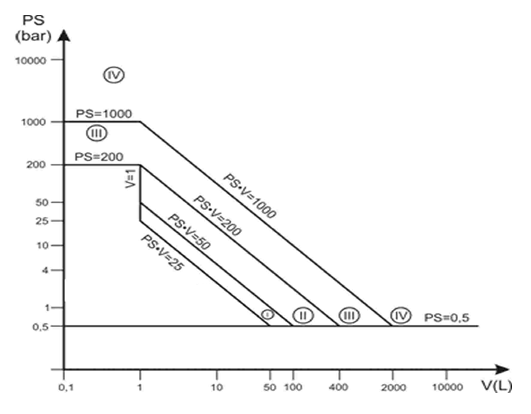 Diagrama 1Recipiente conform pct.15 subalin.1) lit.a) din prezenta Reglementare tehnică. Prin excepţie, recipientele destinate să conţină un gaz instabil şi care țin de categoria I sau II, prin aplicarea diagramei 1, se clasifică în categoria III.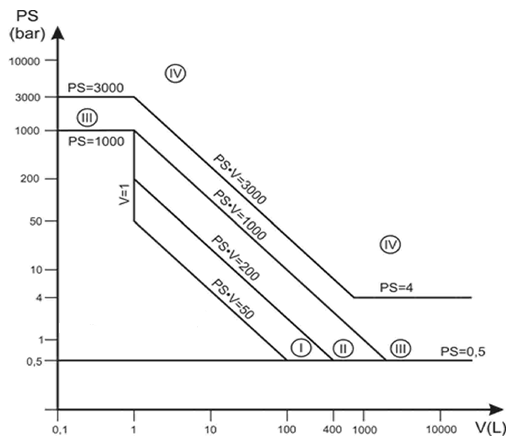 Diagrama 2Recipiente conform pct.15 subalin.1) lit.b) din prezenta Reglementare tehnică. 	Prin excepție, stingătoarele portabile și buteliile pentru echipamentele de respirație se clasifică cel puțin în categoria III.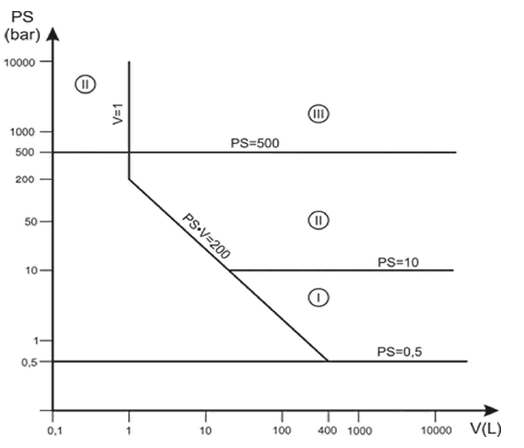 Diagrama 3Recipiente conform pct.15 subalin.2) lit.a) din prezenta Reglementare tehnică.  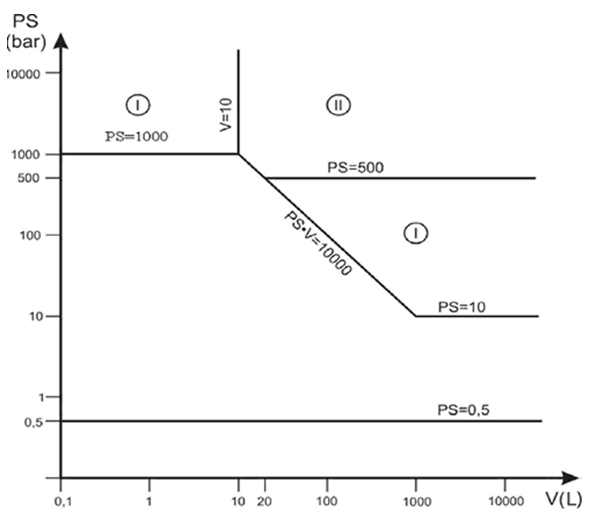 Diagrama 4Recipiente conform pct.15 subalin.2) lit.b) din prezenta Reglementare tehnică. Prin excepție, ansamblurile destinate producerii de apă caldă menționate la pct.20 din prezenta Reglementare tehnică fac obiectul fie al unei examinări CE de tip (Modulul B – tip de proiect) în scopul de a controla conformitatea acestora cu cerințele esențiale prevăzute la punctele 2.10, 2.11, 3.4, punctul 5 literele (a) și (d) din anexa nr.1 din prezenta Reglementare tehnică, fie al unui sistem complet de asigurare a calității (Modulul H).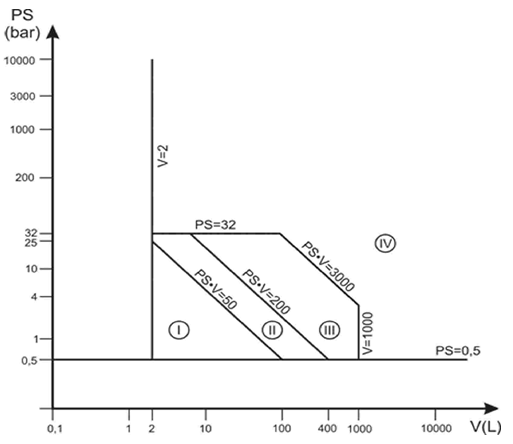 Diagrama 5Echipamente sub presiune prevăzute la pct.16 din prezenta Reglementare tehnică.Prin excepție, oalele de gătit sub presiune fac obiectul unei proceduri de evaluare a conformității echivalente cel puțin unuia dintre modulele din categoria III.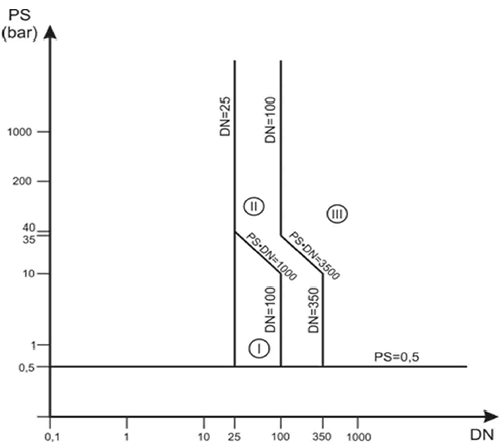 	Diagrama 6Conducte conform pct.17 subalin.1) lit.a) din prezenta Reglementare tehnică.Prin excepție, conductele destinate gazelor instabile și care aparțin categoriei I sau II în conformitate cu diagrama 6 se clasifică în categoria III.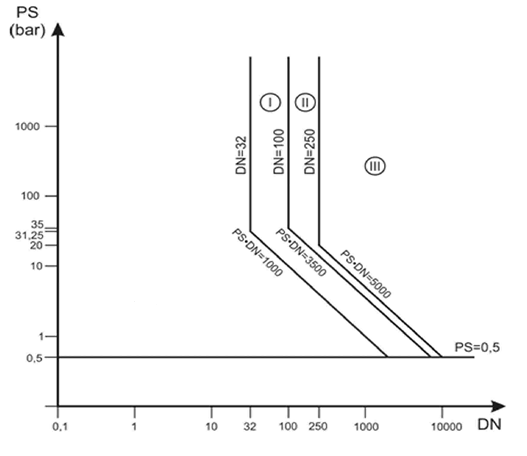 	Diagrama 7Conducte conform pct.17 subalin.1) lit.b) din prezenta Reglementare tehnică.Prin excepție, toate rețelele de conducte care conțin fluide la o temperatură mai mare de 350°C și care fac parte din categoria II, prin aplicarea diagramei 7, se clasifică în categoria III.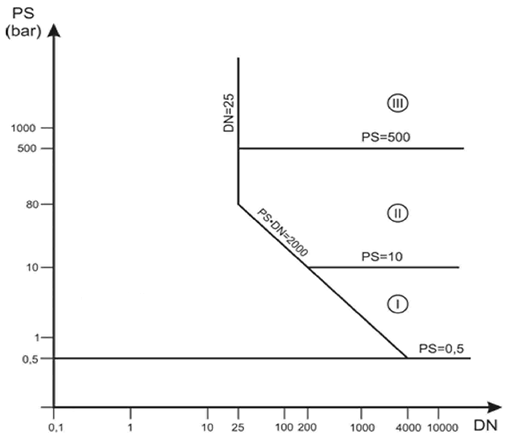 Diagrama 8Conducte conform pct.17 subalin.2) lit.a) din prezenta Reglementare tehnică.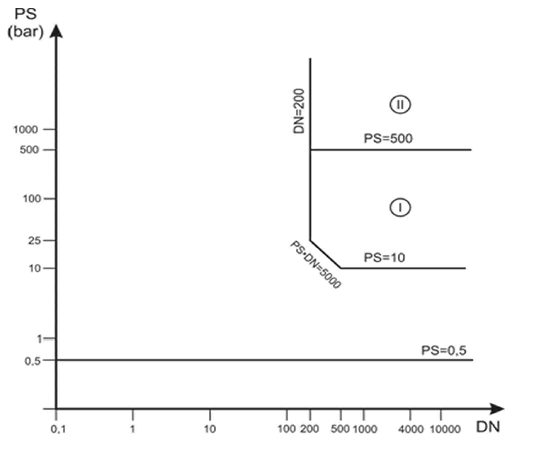 Diagrama 9Conducte conform pct.17 subalin.2) lit.b) din prezenta Reglementare tehnică.Anexa nr.3la Reglementarea tehnică privind punerea la dispoziţie pe piaţă a echipamentelor sub presiunePROCEDURI DE EVALUARE A CONFORMITĂȚIIObligațiile care decurg din dispozițiile enunțate în prezenta anexă pentru echipamentele sub presiune se aplică și ansamblurilor.I. Modulul A: Controlul intern al producției1. Controlul intern al producției este procedura de evaluare a conformității prin care producătorul îndeplinește obligațiile prevăzute la pct.2, 3 și 4 și asigură și declară pe răspunderea sa exclusivă că echipamentele sub presiune în cauză satisfac cerințele din prezenta Reglementare tehnică 2. Documentația tehnicăProducătorul stabilește documentația tehnică.Documentația tehnică oferă posibilitatea evaluării conformității echipamentului sub presiune cu cerințele relevante și include o analiză și o evaluare adecvate ale riscului (riscurilor). Documentația tehnică specifică cerințele aplicabile și vizează, în măsura în care acest lucru este relevant pentru evaluare, proiectarea, fabricarea și funcționarea echipamentului sub presiune. Documentația tehnică cuprinde următoarele elemente:o descriere generală a echipamentului sub presiune;         b) desene de concepție și execuție și diagrame ale componentelor, ale subansamblurilor, circuitelor etc.;c) descrierile și explicațiile necesare înțelegerii planurilor și diagramelor respective, precum și a funcționării echipamentului sub presiune;d) o listă a standardelor conexe care conferă prezumţia de conformitate cu cerinţele esenţiale de securitate, aplicate în totalitate sau parțial, precum și o descriere a soluțiilor adoptate pentru a îndeplini cerințele esențiale de securitate din prezenta Reglementare tehnică, atunci cînd standardele conexe respective nu au fost aplicate. În eventualitatea unor standarde conexe aplicate parțial, documentația tehnică menționează acele părți care au fost aplicate;	e) rezultatele calculelor de proiectare, ale examinărilor efectuate etc.;f) rapoarte de încercari.3. FabricareProducătorul ia toate măsurile necesare pentru ca procesul de fabricație și monitorizarea acestuia să asigure conformitatea echipamentului sub presiune fabricat cu documentația tehnică prevăzută la pct.2 și cu cerințele din prezenta Reglementare tehnică.4. Marcajul CE și declarația de conformitate4.1. Producătorul aplică marcajul CE la fiecare echipament sub presiune care satisface cerințele aplicabile din prezenta Reglementare tehnică.4.2. Producătorul întocmește o declarație de conformitate scrisă pentru un model al echipamentului sub presiune și o păstrează împreună cu documentația tehnică la dispoziția autorităților de supraveghere a pieței pe o perioadă de 10 ani după introducerea pe piață a echipamentului sub presiune. Declarația de conformitate identifică echipamentul sub presiune pentru care a fost întocmit.Un exemplar al declarației de conformitate este pus la dispoziția autorităților relevante, la cerere.5. Reprezentantul autorizatObligațiile producătorului stabilite la pct.4 din prezenta Reglementare tehnică, pot fi îndeplinite și de către reprezentantul său autorizat, în numele său și pe răspunderea sa, cu condiția ca acestea să fie menționate în mandat.II. Modulul A2: Controlul intern al producției plus verificări ale echipamentului                     sub presiune supravegheate la intervale aleatorii1. Controlul intern al producției plus verificările ale echipamentului sub presiune supravegheate la intervale aleatorii reprezintă procedura de evaluare a conformității prin care producătorul îndeplinește obligațiile prevăzute la pct.2, 3, 4 și 5 și asigură și declară pe răspunderea sa exclusivă că echipamentele sub presiune în cauză satisfac cerințele din prezenta Reglementare tehnică.2. Documentația tehnicăProducătorul stabilește documentația tehnică. Documentația permite evaluarea echipamentului sub presiune din punctul de vedere al conformității cu cerințele relevante și include o analiză adecvată și o evaluare a riscului (riscurilor). Documentația tehnică specifică cerințele aplicabile și vizează, în măsura în care este acest lucru este relevant pentru evaluare, proiectarea, fabricarea și funcționarea echipamentului sub presiune. Documentația tehnică cuprinde următoarele elemente:a) o descriere generală a echipamentului sub presiune;	b) desene de concepție și execuție și diagrame ale componentelor, ale subansamblurilor, ale circuitelor etc.;	c) descrierile și explicațiile necesare înțelegerii planurilor și diagramelor respective, precum și a funcționării echipamentului sub presiune;d) o listă a standardelor conexe care conferă prezumţia de conformitate cu cerinţele esenţiale de securitate, aplicate în totalitate sau parțial, precum și o descriere a soluțiilor adoptate pentru a îndeplini cerințele esențiale de securitate din prezenta Reglementare tehnică, atunci cînd standardele conexe respective nu au fost aplicate. În eventualitatea unor standarde conexe aplicate parțial, documentația tehnică menționează acele părți care au fost aplicate;e) rezultatele calculelor de proiectare, ale controalelor efectuate etc.; șif) rapoartele de încercare.3. FabricareProducătorul ia toate măsurile necesare pentru ca procesul de fabricație și monitorizarea acestuia să asigure conformitatea echipamentelor sub presiune fabricate cu documentația tehnică menționată la pct.2 și cu cerințele aplicabile ale prezentei Reglementări tehnice.4. Evaluarea finală și verificări ale echipamentului sub presiuneProducătorul realizează o evaluare finală a echipamentului sub presiune, supravegheat sub forma vizitelor inopinate din partea unui organism notificat ales de producător.Organismul notificat realizează controlul produselor sau dispune efectuarea controlului la intervale aleatorii determinate de el, pentru verificarea calității controlului intern al echipamentelor sub presiune, ținînd seama, printre altele, de complexitatea tehnologică a echipamentelor sub presiune și de volumul producției. Pe durata acestor vizite inopinate, organismul notificat:se asigură că producătorul procedează efectiv la verificarea finală în conformitate cu pct.3.2 din anexa nr.1;procedează la prelevarea unor eșantioane de echipamente sub presiune din spațiile de producție sau din depozite în vederea controlului. Organismul notificat apreciază numărul de echipamente care trebuie prelevate, precum și necesitatea de a efectua sau de a dispune efectuarea verificării finale, în totalitate sau în parte, asupra eșantioanelor de echipamente sub presiune.Procedura de eșantionare care va fi aplicată este menită să stabilească dacă procesul de fabricație a echipamentului sub presiune se încadrează în limitele acceptabile, în vederea garantării conformității echipamentului sub presiune.În cazul în care unul sau mai multe echipamente sub presiune sau ansamble nu sunt conforme, organismul notificat ia măsurile adecvate.Pe răspunderea organismului notificat, producătorul aplică numărul de identificare al organismului notificat în cursul procesului de producție.5. Marcajul CE și declarația de conformitate5.1 Producătorul aplică marcajul CE la fiecare echipament sub presiune care satisface cerințele aplicabile ale prezentei Reglementări tehnice .5.2. Producătorul întocmește o declarație de conformitate scrisă pentru un model al echipamentului sub presiune și o păstrează împreună cu documentația tehnică la dispoziția autorităților de supraveghere a pieței pe o perioadă de 10 ani după introducerea pe piață a echipamentului sub presiune. Declarația de conformitate identifică echipamentul sub presiune pentru care a fost întocmită. Un exemplar al declarației de conformitate este pus la dispoziția autorităților relevante, la cerere.6. Reprezentantul autorizatObligațiile producătorului stabilite la pct.5 pot fi îndeplinite de către reprezentantul său autorizat, în numele său și pe răspunderea sa, cu condiția ca acestea să fie menționate în mandat.III. Modulul B: Examinarea CE de tip3.1. Examinarea CE de tip – tip de producție1. Examinarea CE de tip – tip de producție – este acea parte a procedurii de evaluare a conformității prin care un organism notificat examinează proiectul tehnic al echipamentului sub presiune și verifică și atestă dacă proiectul tehnic al echipamentului sub presiune corespunde cerințelor prezentei Reglementări tehnice.2. Examinarea CE de tip – tip de producție constă într-o evaluare a caracterului adecvat al proiectului tehnic al echipamentului sub presiune prin examinarea documentației tehnice și a documentelor justificative menționate la pct.3, plus examinarea unui eșantion, reprezentativ pentru producția luată în considerare, al echipamentului sub presiune în stare completă.	3. Producătorul depune o cerere pentru examinare CE de tip la un singur organism notificat ales de acesta.Cererea cuprinde:a) numele și adresa producătorului, precum și numele și adresa reprezentantului său autorizat dacă cererea este depusă de către acesta;b) o declarație scrisă care arată că această cerere nu a mai fost înaintată către niciun alt organism notificat;c) documentația tehnică. Documentația tehnică oferă posibilitatea evaluării conformității echipamentului sub presiune cu cerințele aplicabile ale prezentei Reglementări tehnice și include o analiză și o evaluare adecvate ale riscului (riscurilor). Documentația tehnică specifică cerințele aplicabile și vizează, în măsura în care acest lucru este relevant pentru evaluare, proiectarea, fabricarea și funcționarea echipamentului sub presiune. Documentația tehnică cuprinde următoarele elemente:a) o descriere generală a echipamentului sub presiune;b) desene de concepție și execuție și diagrame ale componentelor, ale subansamblurilor, ale circuitelor etc.;c) descrierile și explicațiile necesare înțelegerii planurilor și diagramelor respective, precum și a funcționării echipamentului sub presiune;d) o listă a standardelor conexe care conferă prezumţia de conformitate cu cerinţele esenţiale de securitate, aplicate în totalitate sau parțial, precum și o descriere a soluțiilor adoptate pentru a îndeplini cerințele esențiale de securitate din prezenta Reglementare tehnică, atunci cînd standardele conexe respective nu au fost aplicate. În eventualitatea unor standarde conexe aplicate parțial, documentația tehnică menționează acele părți care au fost aplicate;e) rezultatele calculelor de proiectare, ale examinărilor efectuate etc.;f) rapoartele de încercare;g) elementele privind încercările prevăzute în cadrul fabricației;h) elementele privind calificările sau aprobările cerute în temeiul pct.3.1.2 și 3.1.3 din anexa nr.1 la prezenta Reglementare tehnică;i) modelele reprezentative pentru producția preconizată.Modelul poate reprezenta mai multe versiuni ale echipamentului sub presiune, cu condiția ca diferențele între versiuni să nu afecteze nivelul de securitate.Organismul notificat poate solicita modele suplimentare, în cazul în care acest lucru este necesar pentru realizarea programului de încercare;a) documentele justificative care arată că soluțiile de proiectare tehnică adoptate sînt adecvate. Aceste documente justificative menționează orice documente care au fost utilizate, în special atunci când nu au fost integral aplicate standardele conexe relevante. Documentele justificative includ, în cazul în care este necesar, rezultatele testelor efectuate în numele său ori pe răspunderea sa de laboratorul corespunzător al producătorului aplicînd alte specificații tehnice relevante sau de un alt laborator de încercare.4. Organismul notificat:4.1. examinează documentația tehnică și documentele justificative pentru a evalua caracterul adecvat al proiectului tehnic al echipamentului sub presiune și procedeele de fabricație.În special, organismul notificat:a) evaluează materialele atunci cînd acestea nu sînt conforme cu standardele conexe aplicabile și verifică certificatul eliberat de producătorul de materiale în conformitate cu pct.4.3 din anexa nr.1 la prezenta Reglementare tehnică;b) aprobă modurile de operare în cazul asamblării nedemontabile a pieselor sau verifică dacă ele au fost anterior agreate, în conformitate cu pct.3.1.2 din anexa nr.1 la prezenta Reglementare tehnică;c) verifică dacă personalul pentru asamblarea nedemontabilă a pieselor și pentru încercările nedistructive este calificat sau aprobat în conformitate cu pct.3.1.2 sau 3.1.3 din anexa I la prezenta Reglementare tehnică;4.2. verifică dacă modelul (modelele) a (au) fost fabricat(e) în conformitate cu documentația tehnică și identifică elementele care au fost proiectate în conformitate cu cerințele aplicabile din standardele relevante conexe, precum și elementele care au fost proiectate utilizând alte specificații tehnice relevante fără a aplica cerințele relevante ale acestor standarde;4.3. execută controale adecvate și testele necesare pentru a verifica dacă, în cazul în care producătorul a ales să aplice soluțiile din standardele conexe pertinente, acestea au fost aplicate corect;4.4. execută examinări corespunzătoare și testele necesare pentru a verifica, în cazul în care nu au fost aplicate soluțiile din standardele conexe relevante, dacă soluțiile adoptate de către producător aplicînd alte specificații tehnice relevante satisfac cerințele esențiale de securitate corespunzătoare ale prezentei Reglementări tehnice;4.5. stabilește de comun acord cu producătorul locul unde vor fi efectuate examinările și încercările.5. Organismul notificat întocmește un raport de evaluare care evidențiază activitățile întreprinse, conform pct.4, precum și rezultatele acestora. Fără a aduce atingere obligațiilor sale față de autoritatea de notificare, organismul notificat transmite conținutul acestui raport, în întregime sau parțial, numai cu acordul producătorului.6. Atunci când tipul este conform cu cerințele prezentei Reglementări tehnice, organismul notificat îi eliberează producătorului un certificat de examinare CE de tip de producție. Fără a aduce atingere dispozițiilor de la pct.7, certificatul este valabil timp de 10 ani și poate fi reînnoit, conține denumirea și adresa producătorului, concluziile examinării, condițiile (dacă există) pentru valabilitatea certificatului și datele necesare pentru identificarea tipului aprobat.O listă a părților relevante ale documentației tehnice este anexată certificatului, o copie a acesteia fiind păstrată de organismul notificat.Certificatul și anexele acestuia conțin toate informațiile relevante care permit evaluarea conformității cu tipul examinat a echipamentelor sub presiune fabricate și care permit controlul în utilizare.În cazul în care tipul nu satisface cerințele aplicabile ale prezentei Reglementări tehnice, organismul notificat refuză emiterea unui certificat de examinare CE de tip de producție și informează solicitantul în consecință, precizînd în detaliu motivele refuzului. 7. Organismul notificat se va informa permanent în legătură cu orice modificări ale stadiului actual al tehnologiei general recunoscut care indică faptul că tipul aprobat poate să nu mai fie conform cu cerințele aplicabile ale prezentei Reglementări tehnice și stabilește dacă aceste modificări necesită investigații aprofundate. În acest caz, organismul notificat informează în consecință producătorul.Producătorul informează organismul notificat care deține documentația tehnică referitoare la certificatul de examinare CE de tip – tip de producție în legătură cu toate modificările tipului aprobat care ar putea afecta conformitatea echipamentului sub presiune cu cerințele esențiale de securitate ale prezentei Reglementări tehnice sau condițiile de valabilitate a certificatului. Aceste modificări necesită o aprobare suplimentară sub forma unui supliment la certificatul original de examinare CE de tip – tip de producție.8. Fiecare organism notificat își informează autoritatea de notificare cu privire la certificatele de examinare CE de tip de producție și/sau orice completări aduse acestora pe care le-a emis sau retras și pune la dispoziția autorității sale de notificare, periodic sau la cerere, lista acestor certificate și/sau a oricăror completări la acestea refuzate, suspendate sau restricționate în alt mod.Fiecare organism notificat informează celelalte organisme notificate în legătură cu certificatele de examinare CE de tip de producție și/sau orice suplimente la acestea pe care le-a refuzat, retras, suspendat sau restricționat în alt mod și, pe baza unei cereri, în legătură cu certificatele și/sau suplimentele la acestea pe care le-a emis.Organismele notificate pun la dispoziție, la cerere, o copie a certificatelor de examinare CE de tip – tip de producție și/sau a suplimentelor la acestea, o copie a documentației tehnice și a rezultatelor examinărilor efectuate. Organismul notificat păstrează un exemplar al certificatului de examinare CE de tip – tip de producție, al anexelor și suplimentelor acestuia, precum și dosarul tehnic incluzînd documentația depusă de producător, pînă la expirarea valabilității certificatului.9. Producătorul păstrează la dispoziția organului de supraveghere a pieţei un exemplar al certificatului de examinare UE de tip – tip de producție, al anexelor și al suplimentelor acestuia, împreună cu documentația tehnică, pe o perioadă de 10 ani după introducerea pe piață a echipamentului sub presiune.10. Reprezentantul autorizat al producătorului poate depune cererea menționată la pct.3 și poate îndeplini obligațiile menționate la pct.7 și 9, cu condiția ca acestea să fie menționate în mandat.3.2. Examinarea CE de tip – tip de proiect1. Examinarea CE de tip – tip de proiect este acea parte a procedurii de evaluare a conformității prin care un organism notificat examinează proiectul tehnic al echipamentului sub presiune și verifică și atestă dacă proiectul tehnic al echipamentului sub presiune corespunde cerințelor prezentei Reglementări tehnice.2. Examinarea CE de tip – tip de proiect constă într-o evaluare a caracterului adecvat al proiectului tehnic al echipamentului sub presiune prin examinarea documentației tehnice și a documentelor justificative prevăzute la pct.3, fără examinarea unui model.În cadrul acestui modul nu se utilizează metoda experimentală de proiectare, prevăzută la pct.2.2.4 din anexa nr.1 a prezentei Reglementări tehnice.3. Producătorul depune o cerere de examinare CE de tip – tip de proiect la un singur organism notificat ales de către acesta.Cererea cuprinde:a) denumirea și adresa producătorului, precum și numele și adresa reprezentantului acestuia autorizat dacă cererea este depusă de către acesta;b) o declarație scrisă care arată că această cerere nu a mai fost înaintată către niciun alt organism notificat;c) documentația tehnică. Documentația tehnică oferă posibilitatea evaluării conformității echipamentului sub presiune cu cerințele aplicabile ale prezentei Reglementări tehnice și include o analiză și o evaluare adecvată ale riscului (riscurilor). Documentația tehnică specifică cerințele aplicabile și vizează, în măsura în care este acest lucru este relevant pentru evaluare, proiectarea, fabricarea și funcționarea echipamentului sub presiune. Documentația tehnică cuprinde următoarele elemente:a) o descriere generală a echipamentului sub presiune;b) desene de concepție și execuție și diagrame ale componentelor, ale subansamblurilor, ale circuitelor etc.;c) descrierile și explicațiile necesare înțelegerii planurilor și diagramelor respective, precum și a funcționării echipamentului sub presiune;d) o listă a standardelor conexe care conferă prezumţia de conformitate cu cerinţele esenţiale de securitate, aplicate în totalitate sau parțial, precum și o descriere a soluțiilor adoptate pentru a îndeplini cerințele esențiale de securitate din prezenta Reglementare tehnică, atunci cînd standardele conexe respective nu au fost aplicate. În eventualitatea unor standarde conexe aplicate parțial, documentația tehnică menționează acele părți care au fost aplicate;e) rezultatele calculelor de proiectare, ale examinărilor efectuate etc.;f) elementele privind calificările sau aprobările cerute de pct.3.1.2 și 3.1.3 din anexa nr.1 la pezenta Reglementare tehnică;g) documentele justificative care arată că soluțiile de proiectare tehnică adoptate sînt adecvate. Aceste documente justificative menționează orice documente care au fost utilizate, în special atunci când nu au fost integral aplicate standardele conexe relevante. Aceste documente justificative cuprind, unde este cazul, rezultatele încercărilor efectuate de laboratorul adecvat al producătorului sau de un alt laborator de încercare în contul și pe responsabilitatea acestuia.Cererea poate reprezenta mai multe versiuni ale echipamentului sub presiune, cu condiția ca diferențele între versiuni să nu afecteze nivelul de securitate.4. Organismul notificat:4.1. examinează documentația tehnică și documentele justificative pentru a evalua caracterul adecvat al proiectării tehnice a produsului.În special, organismul notificat:a) evaluează materialele utilizate atunci când acestea nu sunt conforme cu standardele conexe relevante pentru echipamente sub presiune;b) aprobă procedurile în cazul asamblării nedemontabile a pieselor sau verifică dacă ele au fost anterior aprobate, în conformitate cu pct.3.1.2 din anexa nr.1 la prezenta Reglementare tehnică;4.2. efectuează examinări adecvate pentru a verifica dacă, în cazul în care producătorul a ales să aplice soluțiile din standardele conexe relevante, acestea au fost aplicate corect;4.3. efectuează examinări adecvate pentru a verifica dacă, în cazul în care nu s-au aplicat soluțiile din standardele conexe relevante, soluțiile adoptate de producător îndeplinesc cerințele esențiale de securitate corespunzătoare din prezenta Reglementare tehnică.5. Organismul notificat întocmește un raport de evaluare care evidențiază activitățile întreprinse, conform pct.4, precum și rezultatele acestora. Fără a aduce atingere obligațiilor sale față de autoritățile de notificare, organismul notificat transmite conținutul acestui raport, în întregime sau parțial, numai cu acordul producătorului.6. În cazul în care proiectul îndeplinește cerințele din Reglementarea tehnică, organismul notificat emite pentru producător un certificat de examinare CE de tip – tip de proiect. Fără a aduce atingere dispozițiilor de la pct.7, certificatul este valabil timp de 10 ani și poate fi reînnoit, conține denumirea și adresa producătorului, concluziile examinării, condițiile pentru valabilitatea certificatului și datele necesare pentru identificarea proiectului aprobat.O listă a părților relevante ale documentației tehnice este anexată certificatului, o copie a acesteia fiind păstrată de organismul notificat.Certificatul și anexele acestuia conțin toate informațiile relevante care permit evaluarea conformității cu proiectul examinat a echipamentelor sub presiune fabricate și care permit controlul în utilizare.În cazul în care proiectul nu satisface cerințele aplicabile ale prezentei Reglementări tehnice, organismul notificat refuză emiterea unui certificat de examinare CE de tip – tip de proiect și informează solicitantul în consecință, precizînd în detaliu motivele refuzului.7. Organismul notificat se va informa permanent în legătură cu orice modificări ale stadiului actual al tehnologiei general recunoscut care indică faptul că proiectul aprobat poate să nu mai fie conform cu cerințele aplicabile ale prezentei Reglementări tehnice și stabilește dacă aceste modificări necesită investigații aprofundate. În acest caz, organismul notificat informează în consecință producătorul.Producătorul informează organismul notificat care deține documentația tehnică referitoare la certificatul de examinare CE de tip – tip de proiect în legătură cu toate modificările proiectului aprobat care ar putea afecta conformitatea echipamentului sub presiune cu cerințele esențiale de securitate ale prezentei Reglementări tehnice sau condițiile de valabilitate a certificatului. Aceste modificări necesită o aprobare suplimentară sub forma unui supliment la certificatul original de examinare CE de tip – tip de proiect.8. Fiecare organism notificat își informează autoritățile de notificare în legătură cu certificatele de examinare CE de tip – tip de proiect și/sau cu orice suplimente la acestea pe care le-a emis sau retras și, în mod periodic sau la cerere, pune la dispoziția autorităților sale de notificare lista certificatelor și/sau a oricăror suplimente la acestea refuzate, suspendate sau restricționate în alt mod.Fiecare organism notificat informează celelalte organisme notificate în legătură cu certificatele de examinare CE de tip – tip de proiect și/sau orice suplimente la acestea pe care le-a refuzat, retras, suspendat sau restricționat în alt mod și, pe baza unei cereri, în legătură cu certificatele și/sau suplimentele la acestea pe care le-a emis.Organismele notificare pun la dispoziție, la cerere, o copie a certificatelor de examinare CE de tip – tip de proiect și/sau a suplimentelor la acestea, o copie a documentației tehnice și a rezultatelor examinărilor effectuate. Organismul notificat păstrează un exemplar al certificatului de examinare CE de tip – tip de proiect, al anexelor și suplimentelor acestuia, precum și dosarul tehnic incluzând documentația depusă de producător, pînă la expirarea valabilității certificatului.9. Producătorul păstrează la dispoziția autorităților de supraveghere a pieței un exemplar al certificatului de examinare CE de tip – tip de proiect, al anexelor și al suplimentelor acestuia, împreună cu documentația tehnică, pe o perioadă de 10 ani după introducerea pe piață a echipamentului sub presiune.10. Reprezentantul autorizat al producătorului poate depune cererea menționată la pct.3 și poate îndeplini obligațiile menționate la pct.7 și 9, cu condiția că acestea să fie menționate în mandat.         IV. Modulul C2: Conformitatea cu tipul bazată pe controlul intern al producției plus verificări ale echipamentului sub presiune supravegheate la intervale aleatorii1. Conformitatea cu tipul bazată pe controlul intern al producției plus verificări ale echipamentului sub presiune supravegheate la intervale aleatorii este acea parte din procedura de evaluare a conformității prin care producătorul îndeplinește obligațiile prevăzute la pct.2, 3 și 4 și garantează și declară pe răspunderea sa exclusivă că echipamentele sub presiune în cauză sînt în conformitate cu tipul descris în certificatul de examinare CE de tip și satisfac cerințele aplicabile ale prezentei Reglementări tehnice.2. FabricareProducătorul ia toate măsurile necesare pentru ca procedeul de fabricație și monitorizarea sa să asigure conformitatea echipamentului sub presiune fabricat cu tipul descris în certificatul de examinare CE de tip și cu cerințele aplicabile ale prezentei Reglementări tehnice.3. Evaluarea finală și verificări ale echipamentului sub presiuneUn organism notificat, ales de producător, realizează controlul produselor sau dispune efectuarea controlului la intervale aleatorii determinate de el, pentru verificarea calității evaluării finale și a controlului intern al echipamentelor sub presiune, ținînd seama de complexitatea tehnologică a echipamentului sub presiune și de volumul producției.Organismul notificat se asigură că producătorul procedează efectiv la evaluarea finală în conformitate cu pct.3.2 din anexa nr.1 la prezenta Reglementare tehnică.Se examinează un eșantion adecvat de echipamente sub presiune finale, prelevat la fața locului de către organismul notificat înainte de a fi introduse pe piață, și se efectuează încercările corespunzătoare, astfel cum sînt identificate de părțile relevante ale standardelor conexe, și/sau încercări echivalente aplicînd alte specificații tehnice relevante, avînd ca scop verificarea conformității echipamentelor sub presiune cu cerințele relevante ale prezentei Reglementări tehnice.Organismul notificat apreciază numărul de echipamente care trebuie prelevate, precum și necesitatea de a efectua sau de a dispune efectuarea verificării finale, în totalitate sau în parte, asupra acestui eșantion de echipamente sub presiune.Atunci cînd o mostră nu este conformă cu nivelul de calitate acceptabil, organismul ia măsurile adecvate.Procedura de eșantionare care va fi aplicată este menită să stabilească dacă procesul de fabricație a echipamentului sub presiune se încadrează în limitele acceptabile, în vederea garantării conformității echipamentului sub presiune.În cazul în care încercările sînt efectuate de către un organism notificat, producătorul, în timpul procesului de fabricație și pe răspunderea organismului notificat, aplică numărul de identificare al organismului notificat.4. Marcajul CE și declarația de conformitate4.1. Poducătorul aplică marcajul CE la fiecare echipament sub presiune sau ansamblu în parte, care este în conformitate cu tipul descris în certificatul de examinare CE de tip și care satisface cerințele aplicabile ale prezentei Reglementări tehnice.4.2. Poducătorul întocmește o declarație de conformitate scrisă pentru fiecare model de echipament sub presiune și o păstrează la dispoziția autorităților naționale pe o perioadă de 10 ani după introducerea pe piață a echipamentului sub presiune. Declarația de conformitate identifică modelul de echipament sub presiune pentru care a fost întocmită.Un exemplar al declarației de conformitate este pus la dispoziția autorităților relevante, la cerere.5. Reprezentantul autorizatObligațiile producătorului stabilite la pct.4 pot fi îndeplinite de către reprezentantul său autorizat, în numele său și pe răspunderea sa, cu condiția ca acestea să fie menționate în mandat.               V. Modulul D: Conformitatea cu tipul bazată pe asigurarea calității procesului de producție1. Conformitatea cu tipul bazată pe asigurarea calității procesului de producție este acea parte din procedura de evaluare a conformității prin care producătorul îndeplinește obligațiile prevăzute la pct.2 și 5 și garantează și declară pe răspunderea sa exclusivă că echipamentele sub presiune sau ansamblele în cauză sînt în conformitate cu tipul descris în certificatul de examinare CE de tip și satisfac cerințele aplicabile ale prezentei Reglementări tehnice.2. FabricareProducătorul aplică, pentru producție, inspecția produsului finit și încercări ale echipamentului sub presiune în cauză, un sistem de calitate agreat în conformitate cu pct.3 și el este supus supravegherii prevăzute la pct.4.3. Sistemul de calitate3.1. Producătorul depune la organismul notificat ales de el o cerere de evaluare a sistemului de calitate pentru echipamentul sub presiune în cauză.Cererea cuprinde:a) denumirea și adresa producătorului și, în cazul în care cererea este depusă de către reprezentantul autorizat, se precizează, de asemenea, numele și adresa acestuia;b) o declarație scrisă care arată că această cerere nu a mai fost înaintată către niciun alt organism notificat;c) toate informațiile pertinente asupra tipului de echipament sub presiune vizat;d) documentația referitoare la sistemul de calitate;e) documentația tehnică a tipului aprobat și o copie a certificatului de examinare CE de tip.3.2. Sistemul de calitate asigură conformitatea echipamentului sub presiune cu tipul descris în certificatul de examinare CE de tip și cu cerințele aplicabile ale prezentei Reglementări tehnice.Toate elementele, cerințele și dispozițiile adoptate de producător trebuie documentate în mod sistematic și ordonat, sub forma unor politici, proceduri și instrucțiuni scrise. Documentația sistemului de calitate trebuie să permită o interpretare consecventă a programelor, planurilor, manualelor și înregistrărilor calității.Documentația cuprinde în special o descriere adecvată:a) a obiectivelor de calitate, a organigramei și a responsabilităților și atribuțiilor personalului de conducere în materie de calitate a echipamentelor sub presiune;b) a tehnicilor, procedurilor și acțiunilor sistematice corespunzătoare care sînt puse în aplicare pentru fabricație, precum și pentru controlul și asigurarea calității, în special a modurilor de operare în cazul asamblării nedemontabile a pieselor, autorizate în conformitate cu pct.3.1.2 din anexa nr.1 la prezenta Reglementare tehnică;c) a examinărilor și încercărilor care se efectuează înainte, în timpul și după fabricație și a frecvenței lor;d) a dosarelor calității, cum ar fi rapoartele de inspecție și informațiile încercărilor, datele verificărilor metrologice, rapoartele asupra calificării sau aprobării personalului, în special cele ale personalului pentru asamblarea nedemontabilă a pieselor și pentru încercările nedistructive în conformitate cu pct.3.1.2 și 3.1.3 din anexa nr.1 la prezenta Reglementare tehnică etc.; șie) a mijloacelor de supraveghere care să permită controlul obținerii calității cerute și funcționarea eficace a sistemului de calitate.3.3. Organismul notificat evaluează sistemul de calitate pentru a stabili dacă acesta satisface cerințele menționate la pct.3.2.Acesta prezumă conformitatea cu aceste cerințe în ceea ce privește elementele sistemelor de calitate care respectă specificațiile corespunzătoare ale standardului conex relevant.Pe lângă experiența în sisteme de management al calității, echipa de audit are cel puțin un membru experimentat în evaluare în domeniul și în tehnologia relevantă pentru echipamentul sub presiune respectiv, precum și cunoștințe cu privire la cerințele aplicabile ale prezentei Reglementări tehnice. Auditul comportă o vizită de inspecție în instalațiile producătorului.Echipa de audit analizează documentația tehnică menționată la lit.e) din pct.3.1, pentru verificarea capacității producătorului de a identifica cerințele relevante ale prezentei Reglementări tehnice și de a realiza examinările necesare cu scopul de a asigura conformitatea produsului cu aceste cerințe.Decizia este notificată producătorului. Notificarea cuprinde concluziile procesului de audit și decizia de evaluare motivată.3.4. Producătorul se angajează să îndeplinească obligațiile care decurg din sistemul de calitate aprobat și să îl mențină corespunzător și eficient.3.5. Producătorul informează organismul notificat care a aprobat sistemul de calitate în legătură cu orice intenție de modificare a sistemului de calitate.Organismul notificat evaluează modificările propuse și decide dacă sistemul de calitate modificat va mai răspunde cerințelor prevăzute la pct.3.2 sau dacă este necesară o reevaluare.Organismul notificat comunică decizia sa producătorului. Notificarea conține concluziile examinării și decizia motivată privind evaluarea.4. Supraveghere sub responsabilitatea organismului notificat4.1. Scopul supravegherii este de a verifica dacă producătorul îndeplinește corect obligațiile care decurg din sistemul de calitate omologat.4.2. Producătorul autorizează accesul organismului notificat, în scopul evaluării, în spațiile de producție, de inspecție, de încercare și la depozite și îi furnizează orice informație necesară, în special:a) documentația aferentă sistemului de calitate;b) dosarele calității, cum ar fi rapoartele de inspecție și datele încercărilor, datele verificărilor metrologice, rapoartele despre calificarea personalului respectiv etc.4.3. Organismul notificat organizează audituri periodice pentru a verifica dacă producătorul menține și aplică sistemul de calitate și furnizează producătorului un raport de audit. Frecvența auditurilor periodice este astfel prevăzută, încât să permită o reevaluare completă la fiecare trei ani.4.4. Pe lângă aceasta, organismul notificat poate efectua vizite inopinate la producător. Necesitatea acestor vizite adiționale și frecvența lor se vor determina pe baza unui sistem de control prin vizite gestionat de organismul notificat. În sistemul de control prin vizite sînt luați în considerare în special următorii factori:a) categoria de echipament sub presiune;b) rezultatele vizitelor de supraveghere anterioare;c) necesitatea de a asigura monitorizarea măsurilor de corecție;d) condițiile speciale legate de aprobarea sistemului, dacă este cazul;e) modificările semnificative în organizarea fabricației, măsurile sau tehnicile.Cu ocazia unor asemenea vizite, organismul notificat poate, dacă este necesar, să efectueze sau să dispună efectuarea unor încercări ale produselor destinate verificării bunei funcționări a sistemului de calitate. El furnizează producătorului un raport asupra vizitei și, dacă au fost efectuate încercări, raportul de încercare.4.4. Pe lângă aceasta, organismul notificat poate efectua vizite inopinate la producător. Necesitatea acestor vizite adiționale și frecvența lor se vor determina pe baza unui sistem de control prin vizite gestionat de organismul notificat. În sistemul de control prin vizite sînt luați în considerare în special următorii factori:a) categoria de echipament sub presiune;b) rezultatele vizitelor de supraveghere anterioare;c) necesitatea de a asigura monitorizarea măsurilor de corecție;d) condițiile speciale legate de aprobarea sistemului;e) modificările semnificative în organizarea fabricației, măsurile sau tehnicile.Cu ocazia unor asemenea vizite, organismul notificat poate, dacă este necesar, să efectueze sau să dispună efectuarea unor încercări ale produselor destinate verificării bunei funcționări a sistemului de calitate. El furnizează producătorului un raport asupra vizitei și, dacă au fost efectuate încercări, raportul de încercare.5. Marcajul CE și declarația UE de conformitate5.1. Producătorul aplică marcajul CE și, sub responsabilitatea organismului notificat menționat la pct.3.1, numărul de identificare al acestuia la fiecare echipament sub presiune în parte care este în conformitate cu tipul descris în certificatul de examinare CE de tip și care satisface cerințele aplicabile ale prezentei Reglementări tehnice.5.2. Producătorul întocmește o declarație de conformitate scrisă pentru fiecare model de echipament sub presiune și o păstrează la dispoziția autorităților de supraveghere a pieței pe o perioadă de 10 ani după introducerea pe piață a echipamentului sub presiune. Declarația de conformitate identifică modelul de echipament sub presiune pentru care a fost întocmită.Un exemplar al declarației de conformitate este pus la dispoziția autorităților relevante, la cerere.6. Pe o perioadă de 10 ani după introducerea pe piață a echipamentului sub presiune, producătorul păstrează la dispoziția autorităților de supraveghere a pieței:a) documentația prevăzută la pct.3.1;b) modificările prevăzute la pct.3.5, astfel cum au fost aprobate;c) deciziile și rapoartele organismului notificat prevăzute la pct.3.3, 3.5, 4.3 și 4.4.7. Fiecare organism notificat informează autoritățile sale de notificare cu privire la omologările sistemelor de calitate emise sau retrase și, periodic sau la cerere, pune la dispoziția autorităților sale de notificare lista omologărilor sistemului de calitate pe care le-a refuzat, suspendat sau restricționat în alt mod.Fiecare organism notificat informează celelalte organisme notificate privind omologările sistemelor de calitate pe care le-a refuzat, suspendat, retras sau restricționat în alt mod și, la cerere, privind omologările sistemelor de calitate pe care le-a eliberat.8. Reprezentantul autorizatObligațiile producătorului menționate la pct.3.1, 3.5, 5 și 6 pot fi îndeplinite de către reprezentantul său autorizat, în numele său și pe răspunderea sa, cu condiția că acestea să fie menționate în mandat.VI. Modulul D1: Asigurarea calității procesului de producție1. Asigurarea calității procesului de producție este procedura de evaluare a conformității prin care producătorul îndeplinește obligațiile prevăzute la pct.2, 4 și 7 și asigură și declară pe răspunderea sa exclusivă că echipamentele sub presiune în cauză satisfac cerințele aplicabile ale prezentei Reglementări tehnice.2. Documentația tehnicăProducătorul stabilește documentația tehnică. Documentația oferă posibilitatea evaluării conformității echipamentului sub presiune cu cerințele relevante și include o analiză și o evaluare adecvată ale riscului (riscurilor). Documentația tehnică specifică cerințele aplicabile și vizează, în măsura în care acest lucru este relevant pentru evaluare, proiectarea, fabricarea și funcționarea produsului. Documentația tehnică cuprinde următoarele elemente:o descriere generală a echipamentului sub presiune;b) desene de concepție și execuție și diagrame ale componentelor, ale subansamblurilor, ale circuitelor etc.;c) descrierile și explicațiile necesare înțelegerii planurilor și diagramelor respective, precum și a funcționării echipamentului sub presiune;d) o listă a standardelor conexe care conferă prezumţia de conformitate cu cerinţele esenţiale de securitate, aplicate în totalitate sau parțial, precum și o descriere a soluțiilor adoptate pentru a îndeplini cerințele esențiale de securitate din prezenta Reglementare tehnică, atunci cînd standardele conexe respective nu au fost aplicate. În eventualitatea unor standarde conexe aplicate parțial, documentația tehnică menționează acele părți care au fost aplicate;e) rezultatele calculelor de proiectare, ale controalelor efectuate etc.; șif) rapoartele de încercare.3. Producătorul menține documentația tehnică la dispoziția autorităților naționale relevante pe o perioadă de 10 ani după introducerea pe piață a echipamentului sub presiune.4. FabricareProducătorul aplică, pentru producție, inspecția produsului finit și încercări ale echipamentului sub presiune în cauză, un sistem de calitate omologat în conformitate cu pct.5 care este supus supravegherii prevăzute la pct.6.5. Sistemul de calitate5.1. Producătorul depune la organismul notificat ales de el o cerere de evaluare a sistemului de calitate pentru echipamentul sub presiune în cauză.Cererea cuprinde:a) denumirea și adresa producătorului și, în cazul în care cererea este depusă de către reprezentantul autorizat, se precizează, de asemenea, numele și adresa acestuia;b) o declarație scrisă care arată că această cerere nu a mai fost înaintată către niciun alt organism notificat;c) toate informațiile pertinente asupra tipului de echipamente sub presiune vizat;d) documentația referitoare la sistemul de calitate;e) documentația tehnică menționată la pct.2.5.2. Sistemul de calitate asigură conformitatea echipamentului sub presiune cu cerințele aplicabile ale prezentei Reglementări tehnice.Toate elementele, cerințele și dispozițiile adoptate de producător trebuie documentate în mod sistematic și ordonat, sub forma unor politici, proceduri și instrucțiuni scrise. Documentația sistemului de calitate trebuie să permită o interpretare consecventă a programelor, planurilor, manualelor și înregistrărilor calității.Documentația cuprinde în special o descriere adecvată:a) a obiectivelor de calitate, a organigramei și a responsabilităților și atribuțiilor personalului de conducere în materie de calitate a echipamentelor sub presiune;b) a tehnicilor, procedurilor și măsurilor sistematice corespunzătoare care sînt puse în aplicare pentru fabricație, precum și pentru controlul și asigurarea calității, în special a modurilor de operare în cazul asamblării nedemontabile a pieselor, autorizate în conformitate cu pct.3.1.2 din anexa nr.1 la prezenta Reglementare tehnică;c) a examinărilor și încercărilor care se efectuează înainte, în timpul și după fabricație și a frecvenței lor;d) a dosarelor calității, cum sînt rapoartele de inspecție și datele încercărilor, datele verificărilor metrologice, rapoartele asupra calificării sau aprobării personalului, în special cele ale personalului pentru asamblarea nedemontabilă a pieselor în conformitate cu pct.3.1.2 din anexa nr.1 la prezenta Reglementare tehnică etc.;e) a mijloacelor de supraveghere care să permită controlul obținerii calității cerute pentru produs și funcționarea eficace a sistemului de calitate.5.3. Organismul notificat evaluează sistemul de calitate pentru a stabili dacă acesta satisface cerințele menționate la pct.5.2. Se consideră că elementele sistemului de calitate conforme cu standardele conexe pertinente sînt conforme cu cerințele corespunzătoare prevăzute la pct.5.2.Pe lângă experiența în sisteme de management al calității, echipa de audit are cel puțin un membru experimentat în evaluarea tehnologiei echipamentului sub presiune respectiv, precum și cunoștințe cu privire la cerințele aplicabile ale prezentei Reglementări tehnice. Auditul include o vizită de evaluare în spațiile producătorului.Echipa de audit analizează documentația tehnică menționată la pct.2, pentru a verifica capacitatea producătorului de a identifica cerințele relevante ale prezentei Reglementări tehnice și de a realiza examinările necesare cu scopul de a asigura conformitatea echipamentului sub presiune cu cerințele respective.Decizia este notificată producătorului. Notificarea cuprinde concluziile procesului de audit și decizia de evaluare motivată.5.4. Producătorul se angajează să îndeplinească obligațiile care decurg din sistemul de calitate aprobat și să îl mențină corespunzător și eficient.5.5. Producătorul informează organismul notificat care a aprobat sistemul de calitate în legătură cu orice intenție de modificare a sistemului de calitate.Organismul notificat evaluează orice modificări propuse și hotărăște dacă sistemul de calitate modificat va mai răspunde cerințelor prevăzute la pct.5.2 sau dacă este necesară o reevaluare.Organismul notificat comunică decizia sa producătorului. Notificarea conține concluziile examinării și decizia motivată privind evaluarea.6. Supraveghere sub responsabilitatea organismului notificat6.1. Scopul supravegherii este de a verifica dacă producătorul îndeplinește corect obligațiile care decurg din sistemul de calitate omologat.6.2. Producătorul autorizează accesul organismului notificat, în scopul evaluării, în spațiile de producție, de inspecție, de încercare și la depozite și îi furnizează orice informație necesară, în special:a) documentația aferentă sistemului de calitate;b) documentația tehnică prevăzută la pct.2;c) dosarele calității, cum ar fi rapoartele de inspecție și datele încercărilor, datele verificărilor metrologice, rapoartele despre calificarea personalului respectiv etc.6.3. Organismul notificat organizează audituri periodice pentru a verifica dacă producătorul menține și aplică sistemul de calitate și furnizează producătorului un raport de audit. Frecvența auditurilor periodice este astfel prevăzută, încît să permită o reevaluare completă la fiecare trei ani.6.4. Pe lîngă aceasta, organismul notificat poate efectua vizite inopinate la producător.  Necesitatea acestor vizite adiționale și frecvența lor se vor determina pe baza unui sistem de control prin vizite gestionat de organismul notificat. În sistemul de control prin vizite sînt luați în considerare în special următorii factori:a) categoria de echipament sub presiune;b) rezultatele vizitelor de supraveghere anterioare;c) necesitatea de a asigura monitorizarea măsurii (măsurilor) de corecție;d) condițiile speciale legate de aprobarea sistemului;e) modificările semnificative în organizarea fabricației, măsurile sau tehnicile.Cu ocazia unor asemenea vizite, organismul notificat poate, dacă este necesar, să efectueze sau să dispună efectuarea unor încercări ale produselor destinate verificării bunei funcționări a sistemului de calitate. El furnizează producătorului un raport asupra vizitei și, dacă au fost efectuate încercări, raportul de încercare.7. Marcajul CE și declarația de conformitate7.1 Producătorul aplică marcajul CE și, sub responsabilitatea organismului notificat menționat la pct.5.1, numărul de identificare al acestuia la fiecare echipament sub presiune în parte care satisface cerințele aplicabile ale prezentei Reglementări tehnice.7.2 Producătorul întocmește o declarație de conformitate scrisă pentru fiecare model de echipament sub presiune și o păstrează la dispoziția autorităților de supraveghere a pieței pe o perioadă de 10 ani după introducerea pe piață a echipamentului sub presiune. Declarația de conformitate identifică modelul produsului pentru care a fost întocmită.Un exemplar al declarației de conformitate este pus la dispoziția autorităților relevante, la cerere.8. Pe o perioadă de 10 ani după introducerea pe piață a echipamentului sub presiune, producătorul păstrează la dispoziția autorităților de supraveghere a pieței:a) documentația tehnică prevăzută la pct.5.1;b) schimbările prevăzute la pct.5.5;c) deciziile și rapoartele din partea organismului notificat menționate la pct.5.5, 6.3 și 6.4.9. Fiecare organism notificat informează autoritățile sale de notificare cu privire la omologările sistemelor de calitate emise sau retrase și, periodic sau la cerere, pune la dispoziția autorităților sale de notificare lista omologărilor sistemului de calitate pe care le-a refuzat, suspendat sau restricționat în alt mod.Fiecare organism notificat informează celelalte organisme notificate cu privire la omologările sistemului de calitate pe care le-a refuzat, suspendat sau retras și, la cerere, cu privire la omologările sistemului de calitate pe care le-a emis.10. Reprezentantul autorizatObligațiile producătorului cuprinse la pct.3, 5.1, 5.5, 7 și 8 pot fi îndeplinite de către reprezentantul său autorizat, în numele și pe răspunderea acestuia, cu condiția că acestea să fie menționate în mandat.VII. Modulul E: Conformitatea cu tipul bazată pe asigurarea calității echipamentelor sub presiune1. Conformitatea cu tipul bazată pe asigurarea calității echipamentelor sub presiune este acea parte din procedura de evaluare a conformității prin care producătorul îndeplinește obligațiile prevăzute la pct.2 și 5 și garantează și declară pe răspunderea sa exclusivă că echipamentele sub presiune în cauză sînt în conformitate cu tipul descris în certificatul de examinare CE de tip și satisfac cerințele aplicabile ale prezentei Reglementări tehnice.2. Fabricare Producătorul aplică, pentru inspecția produsului finit și încercări ale echipamentului sub presiune în cauză, un sistem de calitate omologat în conformitate cu punctul 3 și se supune supravegherii prevăzute la pct.4.3. Sistemul de calitate3.1 Producătorul prezintă organismului notificat ales de el o cerere de evaluare a sistemului său de calitate pentru echipamentul sub presiune în cauză.Cererea cuprinde:a) denumirea și adresa producătorului și, în cazul în care cererea este depusă de către reprezentantul autorizat, se precizează, de asemenea, numele și adresa acestuia;b) o declarație scrisă care arată că această cerere nu a mai fost înaintată către niciun alt organism notificat;c) toate informațiile pertinente asupra tipului de echipamente sub presiune vizat;d) documentația referitoare la sistemul de calitate;e) documentația tehnică a tipului aprobat și o copie a certificatului de examinare CE de tip.3.2. Sistemul de calitate asigură conformitatea produselor cu tipul descris în certificatul de examinare CE de tip și cu cerințele aplicabile ale prezentei Reglementări tehnice .Toate elementele, cerințele și dispozițiile adoptate de producător trebuie documentate în mod sistematic și ordonat, sub forma unor politici, proceduri și instrucțiuni scrise. Documentația sistemului de calitate trebuie să permită o interpretare consecventă a programelor, planurilor, manualelor și înregistrărilor calității.Documentația cuprinde în special o descriere adecvată:a) a obiectivelor calității, a organigramei și a responsabilităților, atribuțiilor personalului de conducere în materie de calitate a produsului;b) a controalelor și încercărilor care vor fi efectuate după fabricație;c) a dosarelor calității, cum sînt rapoartele de inspecție și informațiile încercărilor, datele verificărilor metrologice, rapoartele asupra calificării sau aprobării personalului în cauză, în special cele ale personalului pentru asamblarea nedemontabilă a pieselor și pentru încercările nedistructive în conformitate cu punctele 3.1.2 și 3.1.3 din anexa nr.1 la prezenta Reglementare tehnică;d) a mijloacelor de supraveghere care să permită controlul funcționării eficace a sistemului de calitate.3.3. Organismul notificat evaluează sistemul de calitate pentru a stabili dacă acesta satisface cerințele menționate la pct.3.2. Acesta prezumă conformitatea cu aceste cerințe în ceea ce privește elementele sistemului de calitate care respectă specificațiile corespunzătoare ale standardului conex relevant.Pe lângă experiența în sisteme de management al calității, echipa de audit are cel puțin un membru experimentat în evaluare în domeniul și în tehnologia relevante pentru echipamentul sub presiune respectiv, precum și cunoștințe cu privire la cerințele aplicabile ale prezentei  Reglementări tehnice. Auditul include o vizită de evaluare în spațiile producătorului.Echipa de audit analizează documentația tehnică menționată la lit.e) din pct.3.1, pentru verificarea capacității producătorului de a identifica cerințele relevante ale prezentei Reglementări tehnice și de a realiza examinările necesare cu scopul de a asigura conformitatea echipamentului sub presiune cu aceste cerințe.Decizia este notificată producătorului. Notificarea cuprinde concluziile procesului de audit și decizia de evaluare motivată.3.4. Producătorul se angajează să îndeplinească obligațiile care decurg din sistemul de calitate aprobat și să îl mențină corespunzător și eficient.3.5. Producătorul informează organismul notificat care a aprobat sistemul de calitate în legătură cu orice intenție de modificare a sistemului de calitate.Organismul notificat evaluează orice modificări propuse și hotărăște dacă sistemul de calitate modificat va mai răspunde cerințelor prevăzute la pct.3.2 sau dacă este necesară o reevaluare.Organismul notificat comunică decizia sa producătorului. Notificarea conține concluziile examinării și decizia motivată privind evaluarea.4. Supraveghere sub responsabilitatea organismului notificat4.1. Scopul supravegherii este de a verifica dacă producătorul îndeplinește corect obligațiile care decurg din sistemul de calitate omologat.4.2. Producătorul autorizează accesul organismului notificat, în scopul evaluării, în spațiile de producție, de inspecție, de încercare și la depozite și îi furnizează orice informație necesară, în special:a) documentația aferentă sistemului de calitate;b) documentația tehnică;c) dosarele calității, cum ar fi rapoartele de inspecție și datele încercărilor, datele verificărilor metrologice, rapoartele despre calificarea personalului respectiv etc.4.3. Organismul notificat organizează audituri periodice pentru a verifica dacă producătorul menține și aplică sistemul de calitate și furnizează producătorului un raport de audit. Frecvența auditurilor periodice este astfel prevăzută, încât să permită o reevaluare completă la fiecare trei ani.4.4. Pe lângă aceasta, organismul notificat poate efectua vizite inopinate la producător.Necesitatea acestor vizite adiționale și frecvența lor se vor determina pe baza unui sistem de control prin vizite gestionat de organismul notificat. În sistemul de control prin vizite sînt luați în considerare în special următorii factori:a) categoria de echipament sub presiune;b) rezultatele vizitelor de supraveghere anterioare;c) necesitatea de a asigura monitorizarea măsurilor de corecție;d) condițiile speciale legate de aprobarea sistemului;e) modificările semnificative în organizarea fabricației, măsurile sau tehnicile.Cu ocazia unor asemenea vizite, organismul notificat poate, dacă este necesar, să efectueze sau să dispună efectuarea unor încercări ale produselor destinate verificării bunei funcționări a sistemului de calitate. El furnizează producătorului un raport asupra vizitei și, dacă au fost efectuate încercări, raportul de încercare.5. Marcajul CE și declarația de conformitate5.1. Producătorul aplică marcajul CE și, sub responsabilitatea organismului notificat menționat la pct.3.1, numărul de identificare al acestuia la fiecare echipament sub presiune în parte care este în conformitate cu tipul descris în certificatul de examinare UE de tip și care satisface cerințele aplicabile ale prezentei Reglementări tehnice.5.2. Producătorul întocmește o declarație de conformitate scrisă pentru fiecare model de echipament sub presiune și o păstrează la dispoziția autorităților naționale pe o perioadă de 10 ani după introducerea pe piață a echipamentului sub presiune. Declarația de conformitate identifică modelul produsului pentru care a fost întocmită.Un exemplar al declarației de conformitate este pus la dispoziția autorităților relevante, la cerere6. Pe o perioadă de 10 ani după introducerea pe piață a echipamentului sub presiune, producătorul păstrează la dispoziția autorităților de supraveghere a pieței:a) documentația tehnică prevăzută la pct.3.1;b) modificarea menționată la pct.3.5, în forma în care a fost aprobată;c) deciziile și rapoartele organismului notificat prevăzute la pct.3.3, 3.5, 4.3 și 4.4.7. Fiecare organism notificat informează autoritățile sale de notificare cu privire la omologările sistemelor de calitate emise sau retrase și, periodic sau la cerere, pune la dispoziția autorităților sale de notificare lista omologărilor sistemului de calitate pe care le-a refuzat, suspendat sau restricționat în alt mod.Fiecare organism notificat informează celelalte organisme notificate în legătură cu aprobările sistemului de calitate pe care le-a refuzat, suspendat sau retras și, la cerere, în legătură cu aprobările sistemului de calitate pe care le-a emis.8. Reprezentantul autorizatObligațiile producătorului menționate la pct.3.1, 3.5, 5 și 6 pot fi îndeplinite de către reprezentantul său autorizat, în numele său și pe răspunderea sa, cu condiția ca acestea să fie menționate în mandat.     VIII. Modulul E1: Aigurarea calității inspecției și încercării echipamentului sub presiune finit1. Asigurarea calității inspecției și încercării echipamentului sub presiune finit este procedura de evaluare a conformității prin care producătorul îndeplinește obligațiile prevăzute la pct.2, 4 și 7 și asigură și declară pe răspunderea sa exclusivă că echipamentele sub presiune în cauză satisfac cerințele aplicabile ale prezentei Reglementări tehnice.2. Documentația tehnicăProducătorul stabilește documentația tehnică. Documentația tehnică oferă posibilitatea evaluării conformității echipamentului sub presiune cu cerințele relevante și include o analiză și o evaluare adecvate ale riscului (riscurilor). Documentația tehnică specifică cerințele aplicabile și vizează, în măsura în care acest lucru este relevant pentru evaluare, proiectarea, fabricarea și funcționarea echipamentului sub presiune. Documentația tehnică cuprinde următoarele elemente:a) o descriere generală a echipamentului sub presiune;b) desene de concepție și execuție și diagrame ale componentelor, ale subansamblelor, ale circuitelor etc.;c) descrierile și explicațiile necesare înțelegerii planurilor și diagramelor respective, precum și a funcționării echipamentului sub presiune;d) o listă a standardelor conexe care conferă prezumţia de conformitate cu cerinţele esenţiale de securitate, aplicate în totalitate sau parțial, precum și o descriere a soluțiilor adoptate pentru a îndeplini cerințele esențiale de securitate din prezenta Reglementare tehnică, atunci cînd standardele conexe respective nu au fost aplicate. În eventualitatea unor standarde conexe aplicate parțial, documentația tehnică menționează acele părți care au fost aplicate;e) rezultatele calculelor de proiectare, ale controalelor efectuate etc.; șif) rapoartele de încercare.3. Producătorul menține documentația tehnică la dispoziția autorităților de supraveghere a pieței relevante pe o perioadă de 10 ani după introducerea pe piață a echipamentului sub presiune.4. FabricareProducătorul aplică, pentru inspecția produsului finit și pentru încercări ale echipamentului sub presiune, un sistem de calitate omologat în conformitate cu pct.5 și este supus supravegherii prevăzute la pct.6.5. Sistemul de calitate5.1. Producătorul prezintă organismului notificat ales de el o cerere de evaluare a sistemului său de calitate pentru echipamentul sub presiune în cauză.Cererea cuprinde:a) denumirea și adresa producătorului și, în cazul în care cererea este depusă de către reprezentantul autorizat, se precizează, de asemenea, numele și adresa acestuia;b) o declarație scrisă care arată că această cerere nu a mai fost înaintată către niciun alt organism notificat;c) toate informațiile pertinente asupra tipului de echipamente sub presiune vizat;d) documentația privind sistemul de calitate; șie) documentația tehnică menționată la pct.2.5.2. Sistemul de calitate asigură conformitatea echipamentului sub presiune cu cerințele aplicabile ale prezentei Reglementări tehnice.În cadrul sistemului de calitate, este examinat fiecare echipament sub presiune și sînt efectuate încercările adecvate definite în standardul (standardele) pertinent(e) prevăzut(e) la pct.58-59 sau încercări echivalente și, în special, evaluarea finală prevăzută la pct.3.2 din anexa nr.1 la prezenta Reglementare tehnică pentru a asigura conformitatea acestuia cu cerințele corespunzătoare ale prezentei Reglementări tehnice care i se aplică.Toate elementele, cerințele și dispozițiile adoptate de producător trebuie documentate în mod sistematic și ordonat, sub forma unor politici, proceduri și instrucțiuni scrise. Documentația sistemului de calitate trebuie să permită o interpretare consecventă a programelor, planurilor, manualelor și înregistrărilor calității.Documentația cuprinde în special o descriere adecvată:a) a obiectivelor calității, a organigramei și a responsabilităților și atribuțiilor personalului de conducere în materie de calitate a echipamentelor sub presiune;b) a modurilor de operare a asamblărilor nedemontabile ale pieselor omologate în conformitate cu pct.3.1.2 din anexa nr.1 la prezenta Reglementare tehnică ;c) a controalelor și încercărilor care vor fi efectuate după fabricație;d) a dosarelor calității, cum sînt rapoartele de inspecție și informațiile încercărilor, datele verificărilor metrologice, rapoartele asupra calificării sau aprobării personalului, în special cele ale personalului pentru asamblarea nedemontabilă a pieselor în conformitate cu pct.3.1.2 din anexa nr.1 la prezenta Reglementare tehnică;e) a mijloacelor de supraveghere care să permită controlul funcționării eficace a sistemului de calitate.5.3. Organismul notificat evaluează sistemul de calitate pentru a stabili dacă acesta satisface cerințele menționate la pct.5.2.Acesta prezumă conformitatea cu aceste cerințe în ceea ce privește elementele sistemului de calitate care respectă specificațiile corespunzătoare ale standardului conex relevant.Pe lângă experiența în sisteme de management al calității, echipa de audit are cel puțin un membru experimentat în evaluare în domeniul și în tehnologia relevante pentru echipamentul sub presiune respectiv, precum și cunoștințe cu privire la cerințele aplicabile ale prezentei Reglementări tehnice. Auditul include o vizită de evaluare în spațiile producătorului.Echipa de audit analizează documentația tehnică menționată la pct.2, pentru a verifica capacitatea producătorului de a identifica cerințele relevante ale prezentei Reglementări tehnice și de a realiza examinările necesare cu scopul de a asigura conformitatea echipamentului sub presiune cu cerințele respective.Decizia este notificată producătorului. Notificarea cuprinde concluziile procesului de audit și decizia de evaluare motivată.5.4. Producătorul se angajează să îndeplinească obligațiile care decurg din sistemul de calitate aprobat și să îl mențină corespunzător și eficient.5.5. Producătorul informează organismul notificat care a aprobat sistemul de calitate în legătură cu orice intenție de modificare a sistemului de calitate.Organismul notificat evaluează orice modificări propuse și hotărăște dacă sistemul de calitate modificat va mai răspunde cerințelor prevăzute la pct.5.2 sau dacă este necesară o reevaluare.Organismul notificat comunică decizia sa producătorului. Notificarea conține concluziile examinării și decizia motivată privind evaluarea.6. Supraveghere sub responsabilitatea organismului notificat6.1. Scopul supravegherii este de a verifica dacă producătorul îndeplinește corect obligațiile care decurg din sistemul de calitate omologat.6.2. Producătorul autorizează accesul organismului notificat, în scopul evaluării, în spațiile de producție, de inspecție, de încercare și la depozite și îi furnizează orice informație necesară, în special:a) documentația aferentă sistemului de calitate;b) documentația tehnică prevăzută la pct.2;c) dosarele calității, cum ar fi rapoartele de inspecție și datele încercărilor, datele verificărilor metrologice, rapoartele despre calificarea personalului respectiv etc.6.3. Organismul notificat organizează audituri periodice pentru a verifica dacă producătorul menține și aplică sistemul de calitate și furnizează producătorului un raport de audit. Frecvența auditurilor periodice este astfel prevăzută încât să permită o reevaluare completă la fiecare trei ani.6.4. Pe lîngă aceasta, organismul notificat poate efectua vizite inopinate la producător. Necesitatea acestor vizite adiționale și frecvența lor se vor determina pe baza unui sistem de control prin vizite gestionat de organismul notificat. În sistemul de control prin vizite sînt luați în considerare în special următorii factori:a) categoria echipamentului;b) rezultatele vizitelor de supraveghere anterioare;c) necesitatea de a asigura monitorizarea măsurii (măsurilor) de corecție;d) condițiile speciale legate de aprobarea sistemului;e) modificările semnificative în organizarea fabricației, măsurile sau tehnicile.Cu ocazia unor asemenea vizite, organismul notificat poate, dacă este necesar, să efectueze sau să dispună efectuarea unor încercări ale produselor destinate verificării bunei funcționări a sistemului de calitate. El furnizează producătorului un raport asupra vizitei și, dacă au fost efectuate încercări, raportul de încercare.7. Marcajul CE și declarația de conformitate7.1. Producătorul aplică marcajul CE și, sub responsabilitatea organismului notificat menționat la pct.5.1, numărul de identificare al acestuia la fiecare echipament sub presiune în parte care satisface cerințele aplicabile ale prezentei Reglementări tehnice.7.2. Producătorul întocmește o declarație de conformitate scrisă pentru fiecare model de echipament sub presiune și o păstrează la dispoziția autorităților de supraveghere a pieței pe o perioadă de 10 ani după introducerea pe piață a echipamentului sub presiune. Declarația de conformitate identifică modelul de echipament sub presiune pentru care a fost întocmită.Un exemplar al declarației de conformitate este pus la dispoziția autorităților relevante, la cerere.8. Pe o perioadă de 10 ani după introducerea pe piață a echipamentului sub presiune, producătorul păstrează la dispoziția autorităților de supraveghere a pieței:a) documentația tehnică prevăzută la pct.5.1;b) modificarea menționată la pct.5.5, în forma în care a fost aprobată;c) deciziile și rapoartele organismului notificat prevăzute la pct.5.3, 5.5, 6.3 și 6.4.9. Fiecare organism notificat informează autoritățile sale de notificare cu privire la omologările sistemelor de calitate emise sau retrase și, periodic sau la cerere, pune la dispoziția autorităților sale de notificare lista aprobărilor sistemului de calitate pe care le-a refuzat, suspendat sau restricționat în alt mod.Fiecare organism notificat informează celelalte organisme notificate în legătură cu aprobările sistemului de calitate pe care le-a refuzat, suspendat sau retras și, la cerere, în legătură cu aprobările sistemului de calitate pe care le-a emis.10. Reprezentantul autorizatObligațiile producătorului cuprinse la pct.3, 5.1, 5.5, 7 și 8 pot fi îndeplinite de către reprezentantul său autorizat, în numele și pe răspunderea acestuia, cu condiția ca acestea să fie menționate în mandat.                     IX. Modulul F: Conformitatea cu tipul bazată pe verificarea echipamentelor sub presiune1. Conformitatea cu tipul bazată pe verificarea echipamentelor sub presiune este acea parte din procedura de evaluare a conformității prin care producătorul îndeplinește obligațiile prevăzute la pct.2 și 5 și asigură și declară pe răspunderea sa exclusivă că echipamentul sub presiune în cauză, care a fost supus dispozițiilor de la pct.3, este conform cu tipul descris în certificatul de examinare CE de tip și îndeplinește cerințele aplicabile ale prezentei Reglementări tehnice.2. FabricareProducătorul ia toate măsurile necesare pentru ca procesul de fabricație și monitorizarea sa să asigure conformitatea produselor fabricate cu tipul aprobat descris în certificatul de examinare CE de tip și cu cerințele aplicabile ale prezentei Reglementări tehnice.3. VerificareaUn organism notificat ales de producător efectuează examinările și încercările adecvate în scopul verificării conformității echipamentelor sub presiune cu tipul aprobat descris în certificatul de examinare CE de tip și cu cerințele corespunzătoare ale prezentei Reglementări tehnice.Examinările și încercările pentru verificarea conformității echipamentului sub presiune cu cerințele relevante se desfășoară prin examinarea și încercarea fiecărui produs, așa cum se arată la pct.4.4. Verificarea conformității prin control și încercare a tuturor echipamentelor sub presiune4.1. Toate echipamentele sub presiune se examinează individual și fac obiectul încercărilor adecvate definite în standardul (standardele) armonizat(e) relevant(e) sau al încercărilor echivalente în scopul verificării conformității cu tipul autorizat și descris în certificatul de examinare CE de tip și cu cerințele adecvate ale prezentei directive. În absența unui astfel de standard armonizat, organismul notificat în cauză decide cu privire la testele corespunzătoare ce vor fi efectuate.În special, organismul notificat:a) verifică dacă personalul pentru asamblarea nedemontabilă a pieselor și pentru încercări nedistructive este calificat sau aprobat în conformitate cu pct.3.1.2 și 3.1.3 din anexa nr.1 la prezenta Reglementare tehnică;b) verifică certificatul eliberat de producătorul materialului în conformitate cu pct.4.3 din anexa nr.1 la prezenta Reglementare tehnică;c) efectuează sau dispune efectuarea vizitei finale și a probelor prevăzute în anexa nr.1 pct.3.2 și examinează, dacă este cazul, dispozitivele de siguranță.4.2. Organismul notificat emite un certificat de conformitate referitor la examinările și încercările efectuate și aplică sau dispune aplicarea numărului său de identificare sub responsabilitatea sa pe fiecare echipament sub presiune autorizat.Producătorul păstrează certificatele de conformitate la dispoziția autorităților naționale, în scopul inspecției de către acestea, pe o perioadă de 10 ani după introducerea pe piață a echipamentului sub presiune.5. Marcajul CE și declarația de conformitate5.1. Producătorul aplică marcajul CE și, sub responsabilitatea organismului notificat menționat la pct.3, numărul de identificare al acestuia la fiecare echipament sub presiune în parte care este în conformitate cu tipul autorizat descris în certificatul de examinare CE de tip și care satisface cerințele aplicabile ale prezentei Reglementări tehnice.5.2. Producătorul întocmește o declarație de conformitate scrisă pentru fiecare model de echipament sub presiune și o păstrează la dispoziția autorităților naționale pe o perioadă de 10 ani după introducerea pe piață a echipamentului sub presiune. Declarația de conformitate identifică modelul de echipament sub presiune pentru care a fost întocmită.Un exemplar al declarației de conformitate este pus la dispoziția autorităților relevante, la cerere.În cazul în care organismul notificat menționat la pct.3 este de acord, producătorul poate aplica pe echipamentul sub presiune și numărul de identificare al organismului notificat, sub responsabilitatea organismului notificat.6. În cazul în care organismul notificat este de acord și sub responsabilitatea acestuia, producătorul poate aplica pe echipamentele sub presiune numărul de identificare al organismului notificat, în cursul procesului de fabricație.7. Reprezentantul autorizatObligațiile producătorului pot fi îndeplinite de către reprezentantul său autorizat, în numele său și pe răspunderea sa, cu condiția ca acestea să fie menționate în mandat. Reprezentantul autorizat nu poate să îndeplinească obligațiile producătorului menționate la pct.2.X. Modulul G: Conformitatea bazată pe verificarea unității de produs1. Conformitatea bazată pe verificarea unității de produs este procedura de evaluare a conformității prin care producătorul îndeplinește obligațiile prevăzute la pct.2, 3 și 5 și garantează și declară pe răspunderea sa exclusivă că echipamentul sub presiune în cauză, care se supune dispozițiilor pct.4, este în conformitate cu cerințele aplicabile ale prezentei Reglementări tehnice.2. Documentația tehnicăProducătorul întocmește documentația tehnică și o pune la dispoziția organismului notificat menționat la pct.4.Documentația oferă posibilitatea evaluării conformității echipamentului sub presiune cu cerințele relevante și include o analiză și o evaluare adecvate ale riscului (riscurilor). Documentația tehnică specifică cerințele aplicabile și vizează, în măsura în care este acest lucru este relevant pentru evaluare, proiectarea, fabricarea și funcționarea echipamentului sub presiune.Documentația tehnică cuprinde următoarele elemente:a) o descriere generală a echipamentului sub presiune;b) desene de concepție și execuție și diagrame ale componentelor, ale subansamblelor, ale circuitelor etc.;c) descrierile și explicațiile necesare înțelegerii planurilor și diagramelor respective, precum și a funcționării echipamentului sub presiune;d) o listă a standardelor conexe care conferă prezumţia de conformitate cu cerinţele esenţiale de securitate, aplicate în totalitate sau parțial, precum și o descriere a soluțiilor adoptate pentru a îndeplini cerințele esențiale de securitate din prezenta Reglementare tehnică, atunci cînd standardele conexe respective nu au fost aplicate. În eventualitatea unor standarde conexe aplicate parțial, documentația tehnică menționează acele părți care au fost aplicate;	e) rezultatele calculelor de proiectare, ale examinărilor efectuate etc.;f) rapoartele de încercare;g) elementele adecvate privind calificarea procedeelor de fabricație și de control, precum și calificările sau aprobările personalului corespunzător în conformitate cu punctele 3.1.2 și 3.1.3 din anexa nr.1.Producătorul menține documentația tehnică la dispoziția autorităților de supraveghere a pieței relevante pe o perioadă de 10 ani după introducerea pe piață a echipamentului sub presiune.3. FabricareProducătorul ia toate măsurile necesare pentru ca procesul de fabricație și monitorizarea lui să asigure conformitatea echipamentului sub presiune fabricat cu cerințele aplicabile ale prezentei Reglementări tehnice.4. VerificareaUn organism notificat ales de producător efectuează examinări și încercări adecvate, așa cum sînt prevăzute în standardul (standardele) armonizat(e) relevant(e), și/sau încercări echivalente, pentru a verifica conformitatea echipamentului sub presiune cu cerințele aplicabile ale prezentei Reglementări tehnice sau dispune efectuarea acestora. În absența unui astfel de standard armonizat, organismul notificat în cauză decide cu privire la testele corespunzătoare ce vor fi efectuate aplicînd alte specificații tehnice.În special, organismul notificat:a) examinează documentația tehnică în ceea ce privește proiectarea, precum și procedeele de fabricație;b) evaluează materialele utilizate atunci când acestea nu sînt conforme cu standardele conexe aplicabile sau cu o aprobare europeană de materiale pentru echipamente sub presiune și verifică certificatul eliberat de producătorul de materiale în conformitate cu pct.4.3 din anexa nr.1;c) aprobă modurile de operare în cazul asamblărilor nedemontabile ale pieselor sau verifică dacă ele au fost anterior omologate, în conformitate cu pct.3.1.2 din anexa nr1;d) verifică aprobările sau calificările prevăzute la pct.3.1.2 și 3.1.3 din anexa nr.1;e) procedează la examinarea finală prevăzută la pct.3.2.1 din anexa nr.1, efectuează sau dispune efectuarea probei prevăzute la pct.3.2.2 din anexa nr.1 și examinează, dacă este cazul, dispozitivele de siguranță.Organismul notificat emite un certificat de conformitate referitor la examinările și încercările efectuate și aplică sau dispune aplicarea numărului său de identificare sub responsabilitatea sa pe echipamentul sub presiune autorizat. Producătorul păstrează la dispoziția autorităților naționale certificatele de conformitate timp de 10 ani după introducerea pe piață a echipamentului sub presiune.5. Marcajul CE și declarația de conformitate5.1. Producătorul aplică marcajul CE și, sub responsabilitatea organismului notificat menționat la pct.4, numărul de identificare al acestuia la fiecare echipament sub presiune în parte care satisface cerințele aplicabile ale prezentei Reglementări tehnice.5.2. Producătorul întocmește o declarație de conformitate scrisă și o păstrează la dispoziția autorităților de supraveghere a pieței pe o perioadă de 10 ani după introducerea pe piață a echipamentului sub presiune. Declarația de conformitate identifică echipamentul sub presiune pentru care a fost întocmită.Un exemplar al declarației de conformitate este pus la dispoziția autorităților relevante, la cerere.6. Reprezentantul autorizatObligațiile producătorului stabilite la pct.2 și 5 pot fi îndeplinite de către reprezentantul său autorizat, în numele său și pe răspunderea sa, cu condiția ca acestea să fie menționate în mandat.XI. Modulul H: Conformitatea bazată pe asigurare completă a calității1. Conformitatea bazată pe asigurarea completă a calității este procedura de evaluare a conformității prin care producătorul îndeplinește obligațiile prevăzute la pct.2 și 5 și asigură și declară pe răspunderea sa exclusivă că echipamentele sub presiune în cauză satisfac cerințele prezentei Reglementări tehnice care li se aplică.2. FabricareProducătorul pune în aplicare un sistem de calitate omologat pentru proiectarea, fabricația, inspecția produsului finit și încercări ale echipamentului sub presiune, așa cum se specifică la pct.3, și se supune supravegherii prevăzute la pct.4.3. Sistemul de calitate3.1 Producătorul prezintă organismului notificat ales de el o cerere de evaluare a sistemului său de calitate pentru echipamentul sub presiune în cauză.Cererea cuprinde:1) denumirea și adresa producătorului și, în cazul în care cererea este depusă de către reprezentantul autorizat, se precizează, de asemenea, numele și adresa acestuia;2) documentația tehnică pentru cîte un model din fiecare tip de echipament sub presiune care urmează a fi fabricat. Documentația tehnică cuprinde următoarele elemente:a) o descriere generală a echipamentului sub presiune;b) desene de concepție și execuție și diagrame ale componentelor, ale subansamblurilor, ale circuitelor etc.;c) descrierile și explicațiile necesare înțelegerii planurilor și diagramelor respective, precum și a funcționării echipamentului sub presiune;d) o listă a standardelor conexe care conferă prezumţia de conformitate cu cerinţele esenţiale de securitate, aplicate în totalitate sau parțial, precum și o descriere a soluțiilor adoptate pentru a îndeplini cerințele esențiale de securitate din prezenta Reglementare tehnică, atunci cînd standardele conexe respective nu au fost aplicate. În eventualitatea unor standarde conexe aplicate parțial, documentația tehnică menționează acele părți care au fost aplicate;e) rezultatele calculelor de proiectare, ale examinărilor efectuate etc.;f) rapoartele de încercare;g) documentația privind sistemul de calitate; șih) o declarație scrisă potrivit căreia aceeași cerere nu a mai fost înaintată și altui organism notificat.3.2 Sistemul de calitate asigură conformitatea echipamentului sub presiune cu cerințele aplicabile ale prezentei Reglementări tehnice.Toate elementele, cerințele și dispozițiile adoptate de producător trebuie documentate în mod sistematic și ordonat, sub forma unor politici, proceduri și instrucțiuni scrise. Respectiva documentație despre sistemul de calitate permite o interpretare uniformă a programelor, planurilor, manualelor și dosarelor calității.Documentația cuprinde în special o descriere adecvată:a) a obiectivelor referitoare la calitate și a structurii organizatorice, a responsabilităților și atribuțiilor personalului de conducere cu privire la calitatea produselor și a proiectării;b) a specificațiilor tehnice de proiectare, inclusiv a standardelor care vor fi aplicate și, atunci când standardele armonizate relevante nu vor fi aplicate în întregime, a mijloacelor care sunt utilizate pentru ca cerințele esențiale ale prezentei Reglementări tehnice care se aplică echipamentului sub presiune să fie respectate;c) a tehnicilor de control și de verificare a proiectării, a procedurilor și acțiunilor sistematice care vor fi utilizate în cazul proiectării echipamentului sub presiune, care aparține tipului de produs vizat, în special în ceea ce privește materialele prevăzute la pct.4 din anexa nr.1;d) a tehnicilor, procedurilor și acțiunilor sistematice corespunzătoare care vor fi puse în aplicare pentru fabricație, în special modurile de operare în cazul asamblării nedemontabile a pieselor omologate în conformitate cu pct.3.1.2 din anexa nr.1, precum și pentru controlul și asigurarea calității;e) a controalelor și încercărilor care sînt efectuate înainte, în timpul și după fabricație, cu indicarea frecvenței cu care au loc;f) a dosarelor calității, cum sînt rapoartele de inspecție și datele privind încercările, datele verificărilor metrologice, rapoartele asupra calificării sau aprobării personalului în cauză, în special cele ale personalului pentru asamblarea nedemontabilă a pieselor și pentru încercările nedistructive în conformitate cu pct.3.1.2 și 3.1.3 din anexa nr.1 etc.;g) a mijloacelor de supraveghere care să permită controlul obținerii calității cerute pentru proiect și echipamentul sub presiune și funcționarea eficace a sistemului de calitate.3.3. Organismul notificat evaluează sistemul de calitate pentru a stabili dacă acesta satisface cerințele menționate la pct.3.2. Acesta prezumă conformitatea cu aceste cerințe în ceea ce privește elementele sistemului de calitate care respectă specificațiile corespunzătoare ale standardului conex relevant.Pe lângă experiența în sisteme de management al calității, echipa de audit are cel puțin un membru experimentat în evaluarea tehnologiei echipamentului sub presiune respectiv, precum și cunoștințe cu privire la cerințele aplicabile ale prezentei Reglementări tehnice. Auditul include o vizită de evaluare în spațiile producătorului.Echipa de audit analizează documentația tehnică menționată la subpct.2) din pct.3.1 pentru verificarea capacității producătorului de a identifica cerințele aplicabile ale prezentei Reglementări tehnice și de a realiza examinările necesare cu scopul de a asigura conformitatea echipamentului sub presiune cu aceste cerințe.Decizia este notificată producătorului sau reprezentantului autorizat al acestuia. Notificarea cuprinde concluziile procesului de audit și decizia de evaluare motivată.3.4. Producătorul se angajează să îndeplinească obligațiile care decurg din sistemul de calitate aprobat și să îl mențină corespunzător și eficient.3.5. Producătorul informează organismul notificat care a aprobat sistemul de calitate în legătură cu orice intenție de modificare a sistemului de calitate.Organismul notificat evaluează orice modificări propuse și hotărăște dacă sistemul de calitate modificat va mai răspunde cerințelor prevăzute la pct.3.2 sau dacă este necesară o reevaluare.Organismul notificat comunică decizia sa producătorului. Notificarea conține concluziile examinării și decizia motivată privind evaluarea.4. Supraveghere sub responsabilitatea organismului notificat4.1. Scopul supravegherii este de a verifica dacă producătorul îndeplinește corect obligațiile care decurg din sistemul de calitate omologat.4.2. Producătorul autorizează accesul organismului notificat, în scopul evaluării, la spațiile de producție, de inspecție, de încercare și la depozite și îi furnizează orice informație necesară, în special:a) documentația aferentă sistemului de calitate;b) dosarele calității prevăzute de partea sistemului de calitate destinată proiectării, cum sînt rezultatele analizelor, ale calculelor, ale încercărilor etc.;c) dosarele calității prevăzute de partea sistemului de calitate consacrată fabricației, cum ar fi rapoartele de inspecție și datele privind încercările, datele de verificare metrologică, rapoartele despre calificarea personalului respectiv etc.4.3. Organismul notificat efectuează misiuni de audit periodice pentru a se asigura că producătorul menține și aplică sistemul de calitate și furnizează producătorului un raport de audit. Frecvența auditurilor periodice este astfel prevăzută, încât să permită o reevaluare completă la fiecare trei ani.4.4. În plus, organismul notificat poate efectua vizite inopinate la sediul producătorului.Necesitatea acestor vizite adiționale și frecvența lor se vor determina pe baza unui sistem de control prin vizite gestionat de organismul notificat. În sistemul de control prin vizite sînt luați în considerare în special următorii factori:a) categoria echipamentului;b) rezultatele vizitelor de supraveghere anterioare;c) necesitatea de a asigura monitorizarea măsurii (măsurilor) de corecție;d) condițiile speciale legate de aprobarea sistemului, dacă este cazul;e) modificările semnificative în organizarea fabricației, măsurile sau tehnicile.Pe durata acestor vizite organismul notificat, dacă este necesar, poate efectua încercări ale produsului sau dispune efectuarea acestora, pentru a verifica dacă sistemul de calitate funcționează corect. Organismul notificat prezintă producătorului un raport al vizitei și, în cazul în care au fost efectuate încercări, un raport de încercări.5. Marcajul CE și declarația de conformitate5.1. Producătorul aplică marcajul CE și, sub responsabilitatea organismului notificat menționat la pct.3.1, numărul de identificare al acestuia la fiecare echipament sub presiune în parte care satisface cerințele aplicabile ale prezentei Reglementări tehnice.5.2. Producătorul întocmește o declarație de conformitate scrisă pentru fiecare model de echipament sub presiune și o păstrează la dispoziția autorităților de supraveghere a pieței pe o perioadă de 10 ani după introducerea pe piață a echipamentului sub presiune. Declarația de conformitate identifică modelul de echipament sub presiune pentru care a fost întocmită.Un exemplar al declarației de conformitate este pus la dispoziția autorităților relevante, la cerere.6. Pe o perioadă de 10 ani după introducerea pe piață a echipamentului sub presiune, producătorul păstrează la dispoziția autorităților de supraveghere a pieței:a) documentația tehnică prevăzută la pct.3.1;b) documentația privind sistemul de calitate menționată la pct.3.1;c) modificările prevăzute la pct.3.4, astfel cum au fost aprobate;d) deciziile și rapoartele organismului notificat prevăzute la pct.3.3, 3.4, 4.3 și 4.4.7. Fiecare organism notificat își informează autoritățile de notificare în legătură cu aprobările sistemului de calitate emise sau retrase și, în mod periodic sau la cerere, pune la dispoziția autorităților sale de notificare lista aprobărilor sistemului de calitate refuzate, suspendate sau restricționate în alt mod.Fiecare organism notificat informează celelalte organisme notificate în legătură cu aprobările sistemului de calitate pe care le-a refuzat, suspendat sau retras și, la cerere, în legătură cu aprobările sistemului de calitate pe care le-a emis.8. Reprezentantul autorizatObligațiile producătorului menționate la pct.3.1, 3.5, 5 și 6 pot fi îndeplinite de către reprezentantul său autorizat, în numele său și pe răspunderea sa, cu condiția ca acestea să fie menționate în mandat.XII. Modulul H1: Conformitatea bazată pe asigurarea completă a calității plus controlul proiectării	1. Conformitatea bazată pe asigurarea completă a calității plus controlul proiectării și supravegherea specială a evaluării finale este procedura de evaluare a conformității prin care producătorul îndeplinește obligațiile prevăzute la pct.2 și 6 și asigură și declară pe răspunderea sa exclusivă că echipamentele sub presiune în cauză satisfac cerințele aplicabile ale prezentei Reglementări tehnice.	2. FabricareProducătorul operează un sistem de calitate aprobat pentru proiectarea, fabricarea și inspecția produselor finite și încercarea produselor în cauză, astfel cum se specifică la pct.3, și se supune supravegherii specificate la pct.5. Se examinează caracterul adecvat al proiectului tehnic al echipamentului sub presiune, conform dispozițiilor de la pct.4.3. Sistemul de calitate3.1. Producătorul prezintă organismului notificat ales de el o cerere de evaluare a sistemului său de calitate pentru echipamentul sub presiune în cauză.Cererea cuprinde:1) denumirea și adresa producătorului și, în cazul în care cererea este depusă de către reprezentantul autorizat, se precizează, de asemenea, numele și adresa acestuia;2) documentația tehnică pentru câte un model din fiecare tip de echipament sub presiune care urmează a fi fabricat. Documentația tehnică cuprinde următoarele elemente:a) o descriere generală a echipamentului sub presiune;b) desene de concepție și execuție și scheme ale componentelor, ale subansamblurilor, ale circuitelor etc.;c) descrierile și explicațiile necesare înțelegerii planurilor și diagramelor respective, precum și a funcționării echipamentului sub presiune;d) o listă a standardelor conexe care conferă prezumţia de conformitate cu cerinţele esenţiale de securitate, aplicate în totalitate sau parțial, precum și o descriere a soluțiilor adoptate pentru a îndeplini cerințele esențiale de securitate din prezenta Reglementare tehnică, atunci cînd standardele conexe respective nu au fost aplicate. În eventualitatea unor standarde conexe aplicate parțial, documentația tehnică menționează acele părți care au fost aplicate;e) rezultatele calculelor de proiectare, ale examinărilor efectuate etc.;f) rapoartele de încercare;g) documentația referitoare la sistemul de calitate;h) o declarație scrisă potrivit căreia aceeași cerere nu a mai fost înaintată și altui organism notificat.3.2. Sistemul de calitate asigură conformitatea echipamentului sub presiune cu cerințele aplicabile ale prezentei Reglementări tehnice.Toate elementele, cerințele și dispozițiile adoptate de producător trebuie documentate în mod sistematic și ordonat, sub forma unor politici, proceduri și instrucțiuni scrise. Documentația sistemului de calitate trebuie să permită o interpretare consecventă a programelor, planurilor, manualelor și înregistrărilor calității.Documentația cuprinde în special o descriere adecvată:a) a obiectivelor referitoare la calitate și a structurii organizatorice, a responsabilităților și atribuțiilor personalului de conducere cu privire la calitatea produselor și a proiectării;b) a specificațiilor tehnice de proiectare, inclusiv standardele, care urmează să fie aplicate și, dacă standardele conexe relevante nu sînt aplicate în totalitate, mijloacele care urmează să fie utilizate pentru asigurarea conformității cu cerințele esențiale de securitate din prezenta Reglementare tehnică aplicabile echipamentelor sub presiune;c) a tehnicilor de control și de verificare a proiectării, a procedurilor și acțiunilor sistematice care vor fi utilizate în cazul proiectării echipamentului sub presiune, care aparțin tipului de echipament sub presiune vizat, în special în ceea ce privește materialele prevăzute la pct.4 din anexa nr.1;b) a tehnicilor, procedurilor și acțiunilor sistematice corespunzătoare care vor fi puse în aplicare pentru fabricație, în special modurile de operare în cazul asamblării nedemontabile a pieselor omologate în conformitate cu pct.3.1.2 din anexa nr.1, precum și pentru controlul și asigurarea calității;c) a examinărilor și încercărilor care se efectuează înainte, în timpul și după fabricație și a frecvenței lor;d) a dosarelor calității, cum sînt rapoartele de inspecție și datele privind încercările, datele verificărilor metrologice, rapoartele asupra calificării sau aprobării personalului în cauză, în special cele ale personalului pentru asamblarea nedemontabilă a pieselor și pentru încercările nedistructive în conformitate cu pct.3.1.2 și 3.1.3 din anexa nr.1 etc.;e) a mijloacelor de supraveghere care să permită controlul obținerii calității cerute pentru proiect și echipamentul sub presiune și funcționarea eficace a sistemului de calitate.3.3. Organismul notificat evaluează sistemul de calitate pentru a stabili dacă acesta satisface cerințele menționate la pct.3.2.Acesta prezumă conformitatea cu aceste cerințe în ceea ce privește elementele sistemului de calitate care respectă specificațiile corespunzătoare ale standardului conex relevant. Pe lângă experiența în sisteme de management al calității, echipa de audit deține cel puțin un membru cu experiență de evaluare în domeniul echipamentelor sub presiune relevante și al tehnologiei echipamentelor sub presiune în cauză și cunoștințe ale cerințelor aplicabile din prezenta Reglementare tehnică. Auditul include o vizită de evaluare în spațiile producătorului.Echipa de audit analizează documentația tehnică menționată la subpct.2) din pct.3.1 pentru verificarea capacității producătorului de a identifica cerințele aplicabile ale prezentei Reglementări tehnice și de a realiza examinările necesare cu scopul de a asigura conformitatea echipamentului sub presiune cu aceste cerințe.Decizia este notificată producătorului sau reprezentantului autorizat al acestuia.Notificarea cuprinde concluziile procesului de audit și decizia de evaluare motivată.3.4. Producătorul se angajează să îndeplinească obligațiile care decurg din sistemul de calitate aprobat și să îl mențină corespunzător și eficient.3.5. Producătorul informează organismul notificat care a aprobat sistemul de calitate în legătură cu orice intenție de modificare a sistemului de calitate.Organismul notificat evaluează modificările propuse și decide dacă sistemul de calitate modificat va continua să satisfacă cerințele menționate la pct.3.2 sau dacă este necesară o reevaluare.Organismul notificat comunică decizia sa producătorului. Notificarea conține concluziile examinării și decizia motivată privind evaluarea.3.6. Fiecare organism notificat își informează autoritățile de notificare în legătură cu aprobările sistemului de calitate emise sau retrase și, în mod periodic sau la cerere, pune la dispoziția autorităților sale de notificare lista aprobărilor sistemului de calitate refuzate, suspendate sau restricționate în alt mod.Fiecare organism notificat informează celelalte organisme notificate în legătură cu aprobările sistemului de calitate pe care le-a refuzat, suspendat sau retras și, la cerere, în legătură cu aprobările sistemului de calitate pe care le-a emis.4. Examinarea proiectului4.1. Producătorul depune o cerere de examinare a proiectului pentru fiecare echipament sub presiune care nu este acoperit de o examinare anterioară a proiectului de către organismul notificat menționat la pct.3.1.4.2. Cererea permite înțelegerea proiectului, a fabricației și a funcționării echipamentului sub presiune și permite evaluarea conformității cu cerințele aplicabile ale prezentei Reglementări tehnice. Cererea include:1) denumirea și adresa producătorului;2) o declarație scrisă care arată că această cerere nu a mai fost înaintată către niciun alt organism notificat;3) documentația tehnică. Documentația permite evaluarea echipamentului sub presiune din punctul de vedere al conformității cu cerințele relevante și include o analiză adecvată și o evaluare a riscului (riscurilor). Documentația tehnică specifică cerințele aplicabile și acoperă, în măsura în care este acest lucru este relevant pentru evaluarea, proiectarea și funcționarea echipamentului sub presiune. Documentația tehnică cuprinde următoarele elemente:a) o descriere generală a echipamentului sub presiune;b) desene de concepție și execuție și diagrame ale componentelor, ale subansamblurilor, ale circuitelor etc.;c) descrierile și explicațiile necesare înțelegerii planurilor și diagramelor respective, precum și a funcționării echipamentului sub presiune;d) o listă a standardelor conexe care conferă prezumţia de conformitate cu cerinţele esenţiale de securitate, aplicate în totalitate sau parțial, precum și o descriere a soluțiilor adoptate pentru a îndeplini cerințele esențiale de securitate din prezenta Reglementare tehnică, atunci cînd standardele conexe respective nu au fost aplicate. În eventualitatea unor standarde conexe aplicate parțial, documentația tehnică menționează acele părți care au fost aplicate;e) rezultatele calculelor de proiectare, ale controalelor efectuate etc.; șif) rapoartele de încercare;g) documente justificative privind caracterul adecvat al desenului tehnic. Aceste dovezi suplimentare menționează orice documente care au fost utilizate, în special atunci când standardele conexe relevante nu au fost pe deplin aplicate, și includ, în funcție de necesitate, rezultatele încercărilor efectuate de laboratorul corespunzător al producătorului sau de un alt laborator de încercări în numele și sub responsabilitatea producătorului.4.3. Organismul notificat examinează cererea și, în cazul în care proiectul corespunde cerințelor prezentei Reglementări tehnice care se aplică echipamentului sub presiune, emite pentru producător un certificat de examinare CE a proiectului. Certificatul conține denumirea și adresa producătorului, concluziile examinării, condițiile (dacă există) de valabilitate și datele necesare de identificare a proiectului aprobat. Certificatul poate avea atașate una sau mai multe anexe.Certificatul și anexele acestuia conțin toate informațiile relevante care permit evaluarea conformității produselor fabricate cu proiectul examinat și care permit controlul în utilizare, în funcție de caz.În cazul în care proiectul nu satisface cerințele aplicabile ale prezentei Reglementări tehnice, organismul notificat refuză emiterea unui certificat de examinare a proiectului și informează solicitantul în consecință, precizând în detaliu motivele refuzului.4.4. Organismul notificat se informează permanent în legătură cu orice modificări ale stadiului actual al tehnologiei general recunoscut care indică faptul că proiectul aprobat poate să nu mai fie conform cu cerințele aplicabile ale prezentei Reglementări tehnice și stabilește dacă aceste modificări necesită investigații aprofundate. În acest caz, organismul notificat informează în consecință producătorul.Producătorul ține la curent organismul notificat care a emis certificatul de examinare CE a proiectului în legătură cu orice modificare a proiectului aprobat care ar putea afecta conformitatea cu cerințele esențiale de securitate ale prezentei Reglementări tehnice sau condițiile de valabilitate a certificatului. Aceste modificări necesită o aprobare suplimentară – din partea organismului notificat care a emis certificatul de examinare CE a proiectului – sub forma unui supliment la certificatul de examinare CE a proiectului original.4.5. Fiecare organism notificat își informează autoritățile de notificare în legătură cu certificatele de examinare CE a proiectului și/sau cu orice suplimente la acestea pe care le-a emis sau retras și, în mod periodic sau la cerere, pune la dispoziția autorităților sale de notificare lista certificatelor și/sau a oricăror suplimente la acestea refuzate, suspendate sau restricționate în alt mod.Fiecare organism notificat informează celelalte organisme notificate în legătură cu certificatele de examinare CE a proiectului și/sau orice suplimente la acestea pe care le-a refuzat, retras, suspendat sau restricționat în alt mod și, la cerere, în legătură cu certificatele și/sau suplimentele la acestea pe care le-a emis.Organismele notificate pun la dispoziție, la cerere, o copie a certificatelor de examinare CE a proiectului și/sau a suplimentelor acestora, o copie a documentației tehnice și a rezultatelor examinărilor efectuate de organismul notificat.Organismul notificat păstrează un exemplar al certificatului de examinare CE a proiectului, al anexelor și suplimentelor acestuia, precum și dosarul tehnic incluzînd documentația depusă de producător pe o perioadă care durează pînă la expirarea valabilității certificatului.4.6. Producătorul păstrează la dispoziția autorităților de supraveghere a pieței un exemplar al certificatului de examinare CE a proiectului, al anexelor și al suplimentelor acestuia, împreună cu documentația tehnică, pe o perioadă de 10 ani după introducerea pe piață a echipamentului sub presiune.5. Supraveghere sub responsabilitatea organismului notificat.5.1. Scopul supravegherii este de a verifica dacă producătorul îndeplinește corect obligațiile care decurg din sistemul de calitate omologat.5.2. În scopul evaluării, producătorul permite organismului notificat accesul la locurile de proiectare, fabricație, inspecție, încercare și de depozitare și oferă acestuia toate informațiile necesare, în special:a) documentația aferentă sistemului de calitate;b) înregistrările calității, astfel cum sînt prevăzute în partea sistemului de calitate destinată proiectării, de exemplu, rezultate ale analizelor, calculelor, încercărilor etc.;c) înregistrările calității, astfel cum sînt prevăzute în partea sistemului de calitate destinată fabricației, de exemplu, rapoarte de inspecție și date privind încercările, date ale verificărilor metrologice, rapoarte privind calificarea personalului în cauză etc.5.3. Organismul notificat efectuează misiuni de audit periodice pentru a se asigura că producătorul menține și aplică sistemul de calitate și furnizează producătorului un raport de audit. Frecvența auditurilor periodice este astfel prevăzută încât să permită o reevaluare completă la fiecare trei ani.5.4. În plus, organismul notificat poate efectua vizite inopinate la sediul producătorului.Necesitatea acestor vizite adiționale și frecvența lor se vor determina pe baza unui sistem de control prin vizite gestionat de organismul notificat. În sistemul de control prin vizite sînt luați în considerare în special următorii factori:a) categoria echipamentului;b) rezultatele vizitelor de supraveghere anterioare;c) necesitatea de a asigura monitorizarea măsurii (măsurilor) de corecție;d) condițiile speciale legate de aprobarea sistemului;e) modificările semnificative în organizarea fabricației, măsurile sau tehnicile.Pe durata acestor vizite organismul notificat, poate efectua încercări ale produsului sau dispune efectuarea acestora, pentru a verifica dacă sistemul de calitate funcționează corect. Organismul notificat prezintă producătorului un raport al vizitei și, în cazul în care au fost efectuate încercări, un raport de încercări.5.5. Supravegherea specială a evaluării finaleVerificarea finală prevăzută la pct.3.2 din anexa nr.1 face obiectul unei supravegheri și mai atente sub formă de vizite inopinate din partea organismului notificat. În cadrul acestor vizite, organismul notificat procedează la controale asupra echipamentelor sub presiune.Organismul notificat prezintă producătorului un raport al vizitei și, în cazul în care au fost efectuate încercări, un raport de încercări.6. Marcajul CE și declarația de conformitate6.1. Producătorul aplică marcajul CE și, sub responsabilitatea organismului notificat menționat la pct.3.1, numărul de identificare al acestuia la fiecare echipament sub presiune în parte care satisface cerințele aplicabile ale prezentei Reglementări tehnice.6.2. Producătorul întocmește o declarație de conformitate scrisă pentru fiecare model de echipament sub presiune și o păstrează la dispoziția autorităților de supraveghere a pieței pe o perioadă de 10 ani după introducerea pe piață a echipamentului sub presiune. Declarația de conformitate identifică modelul echipamentului sub presiune pentru care a fost întocmită și menționează numărul certificatului de examinare a proiectului.Un exemplar al declarației de conformitate este pus la dispoziția autorităților relevante, la cerere.7. Pe o perioadă de 10 ani după introducerea pe piață a echipamentului sub presiune, producătorul păstrează la dispoziția autorităților de supraveghere a pieței:a) documentația privind sistemul de calitate menționată la pct.3.1;b) modificarea menționată la pct.3.5, în forma în care a fost aprobată;c) deciziile și rapoartele din partea organismului notificat menționate la pct.3.5, 5.3 și 5.4.8. Reprezentantul autorizatReprezentantul autorizat al producătorului poate depune cererea menționată la pct.4.1 și 4.2 și poate îndeplini obligațiile cuprinse la pct.3.1, 3.5, 4.4, 4.6, 6 și 7, în numele său și pe răspunderea sa, cu condiția ca acestea să fie menționate în mandat.		Anexa nr.4la Reglementarea tehnică privind punerea la dispoziţie pe piaţă a echipamentelor sub presiuneDECLARAȚIE DE CONFORMITATE (Nr. XXXX)1. Echipament sau ansamblu sub presiune (numărul produsului, al tipului, al lotului sau numărul de serie).2. Denumirea și adresa producătorului și, după caz, ale reprezentantului autorizat al acestuia.3. Declarația de conformitate este emisă pe răspunderea exclusivă a producătorului.4. Obiectul declarației (identificarea echipamentului sau a ansamblului sub presiune permițînd trasabilitatea). Dacă este necesar pentru identificarea unui echipament sau ansamblu sub presiune, se poate adăuga o imagine:a) descrierea echipamentului sub presiune sau a ansamblului;b) procedura de evaluare a conformității aplicată;c) pentru ansamble, descrierea echipamentelor sub presiune din care sînt constituite, precum și procedurile aplicate la evaluarea conformității.5. Obiectul declarației descris mai sus este în conformitate cu reglementarea tehnică aplicabilă.6. Trimiteri la standardele conexe relevante folosite sau trimiteri la celelalte specificații tehnice în legătură cu care se declară conformitatea.7. Dacă este cazul, denumirea, adresa și numărul de telefon al organismului notificat care a efectuat evaluarea de conformitate și numărul certificatului eliberat și o trimitere la certificatul de examinare CE de tip – tip de producție, la certificatul de examinare CE de tip – tip de proiect, la examinarea CE a proiectului sau la certificatul de conformitate.8. Informații suplimentare:Semnat pentru și în numele:(locul și data emiterii):(numele, funcția) (semnătura):dacă este cazul, identificarea semnatarului care a primit împuternicirea pentru a angaja producătorul sau reprezentantul autorizat al acestuiaPRIM-MINISTRU                                        Tudor  COPACIContrasemnează:Viceprim-ministru,ministru al economiei           Octavian   CALMÎCI=Modulul AII=Modulele A2, D1, E1III=Modulele B (tip de proiect) + D, B (tip de proiect) + F, B (tip de producție) + E, B (tip de producție) + C2, HIV=Modulele B (tip de producție) + D, B (tip de producție) + F, G, H1